Grudzień                                              w świetlicach klas I-IIISzkoła Podstawowa nr 25 im. Franciszka Juszczaka we Wrocławiu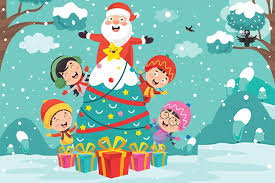 MIKOŁAJU, CZEKAMY!05 XII - 09 XII Cele zajęć: 1.Przybliżeniegenezy i historii postaci św. Mikołaja.2.Wdrażanie do sprawiania radości innym poprzez swoje zachowanie, mowę i czyny. 3. Podtrzymywanie tradycji wzajemnego obdarowywania się.4. Podkreślenie znaczenia własnoręcznie wykonanych upominków.06 grudnia – Mikołajki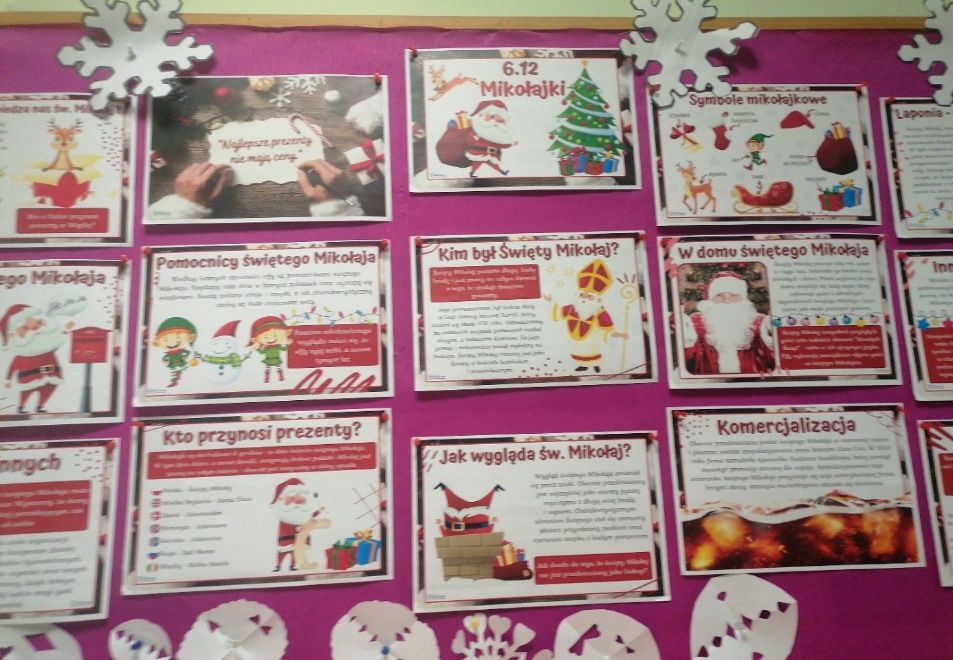 Zapoznaliśmy się z legendą o Mikołaju. Historia przybliżyła dzieciństwo i młodość Mikołaja. Jaki był Mikołaj i jego życie. A także skąd wziął się zwyczaj obdarowywania prezentami.Dzieci też podkreślili swoim ubiorem i ozdobami ten wyjątkowy dzień.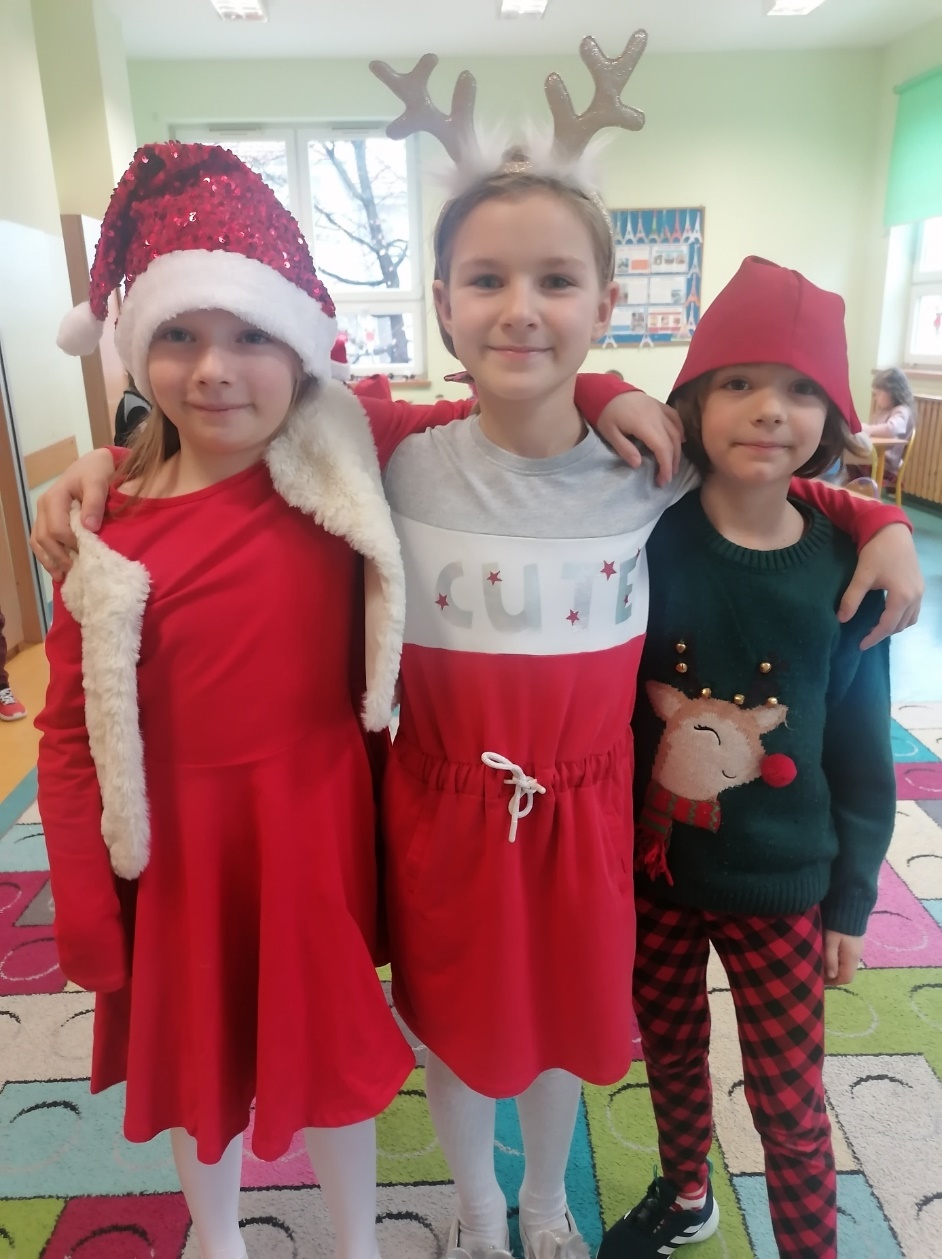 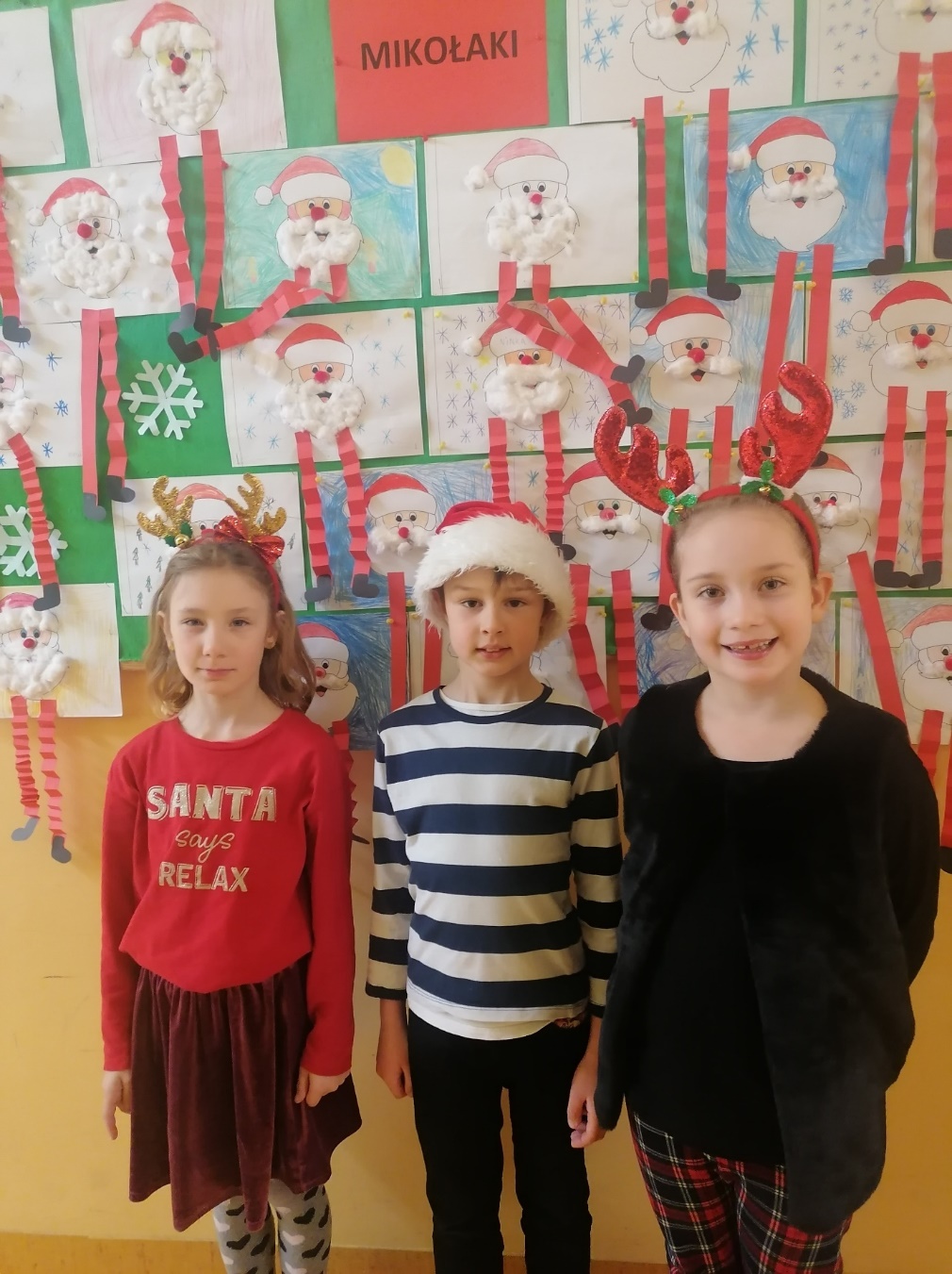 Uczniowie  z kl. 1b i 1f w ramach pracy plastycznej zdobili postać Mikołaja  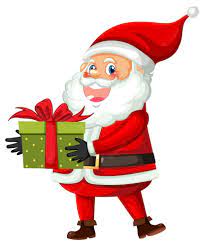 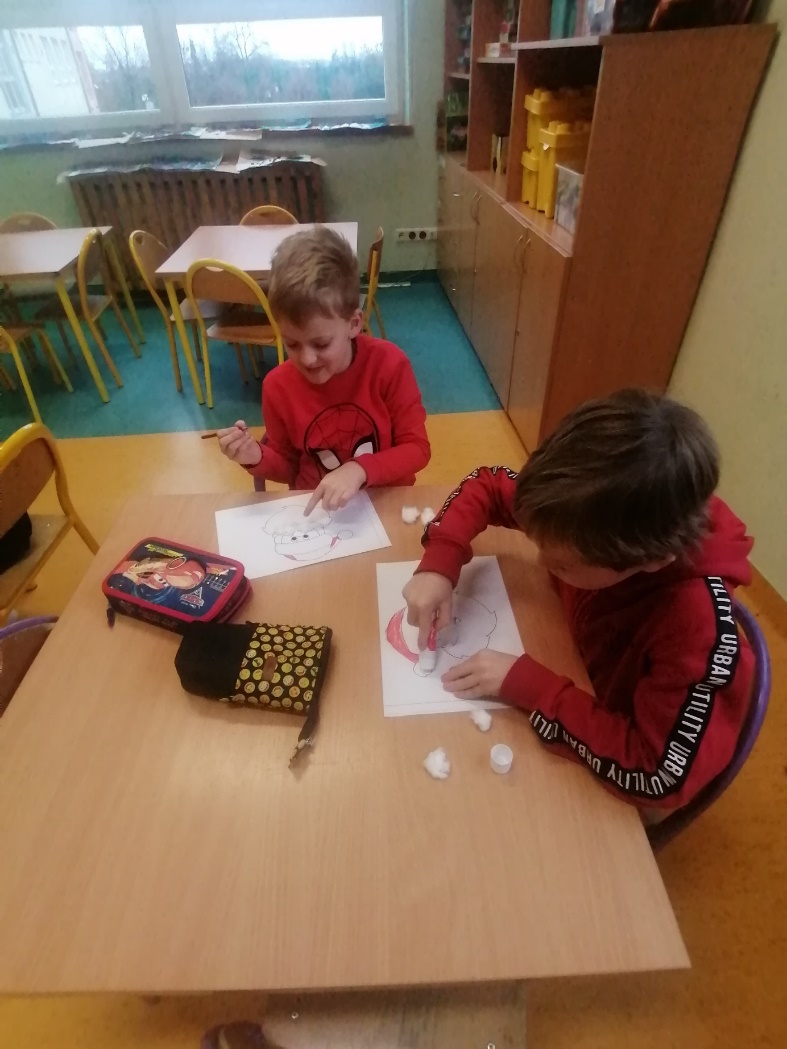 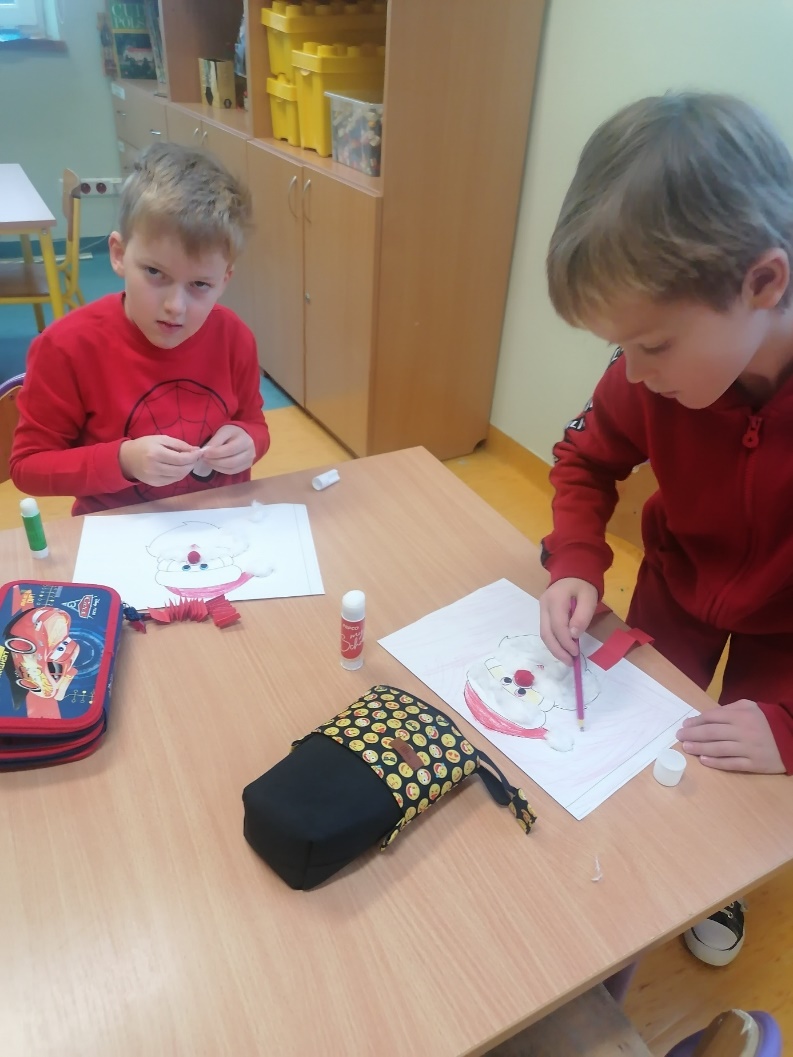 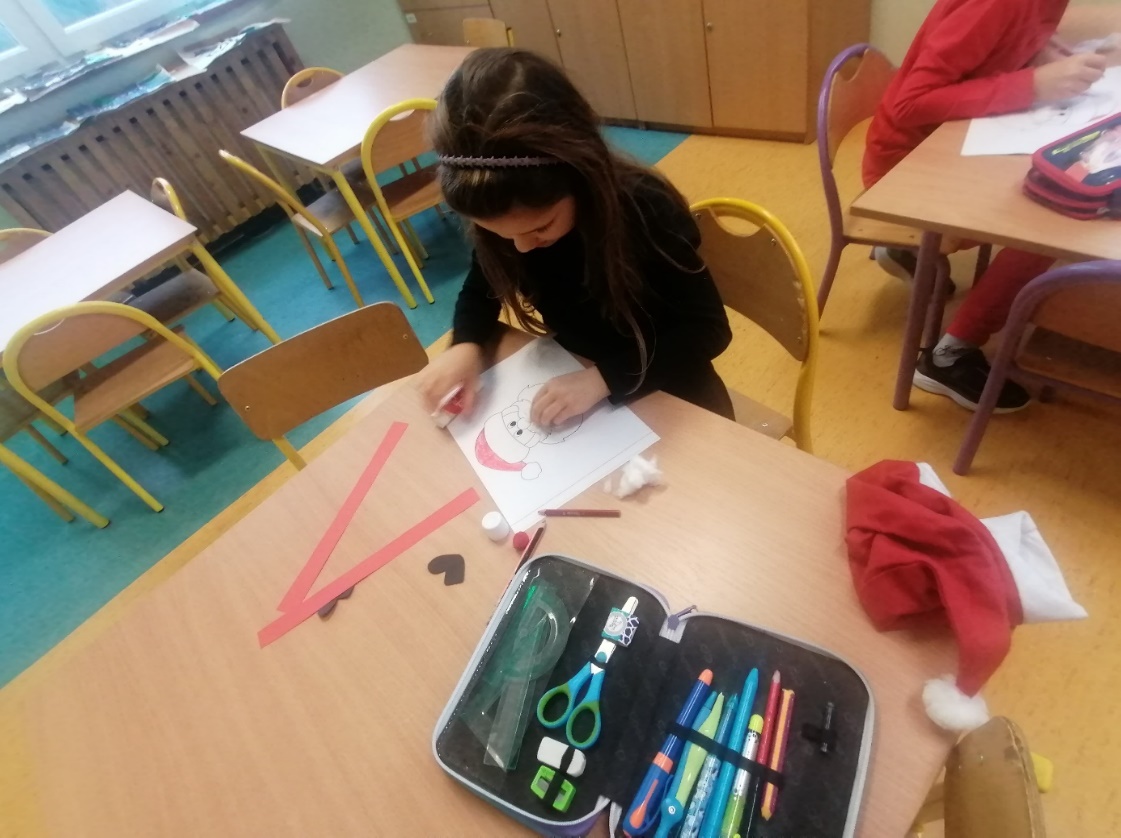 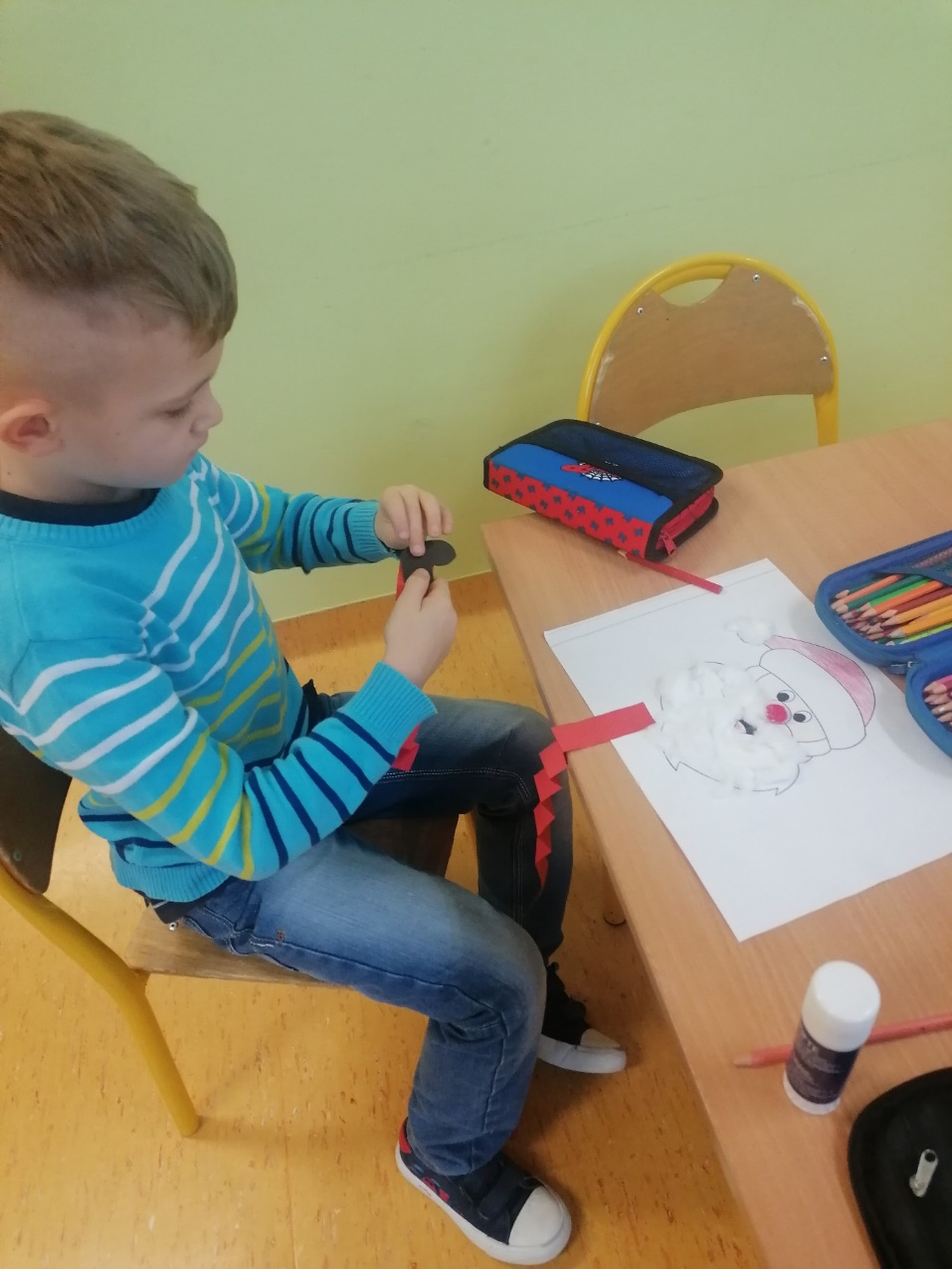 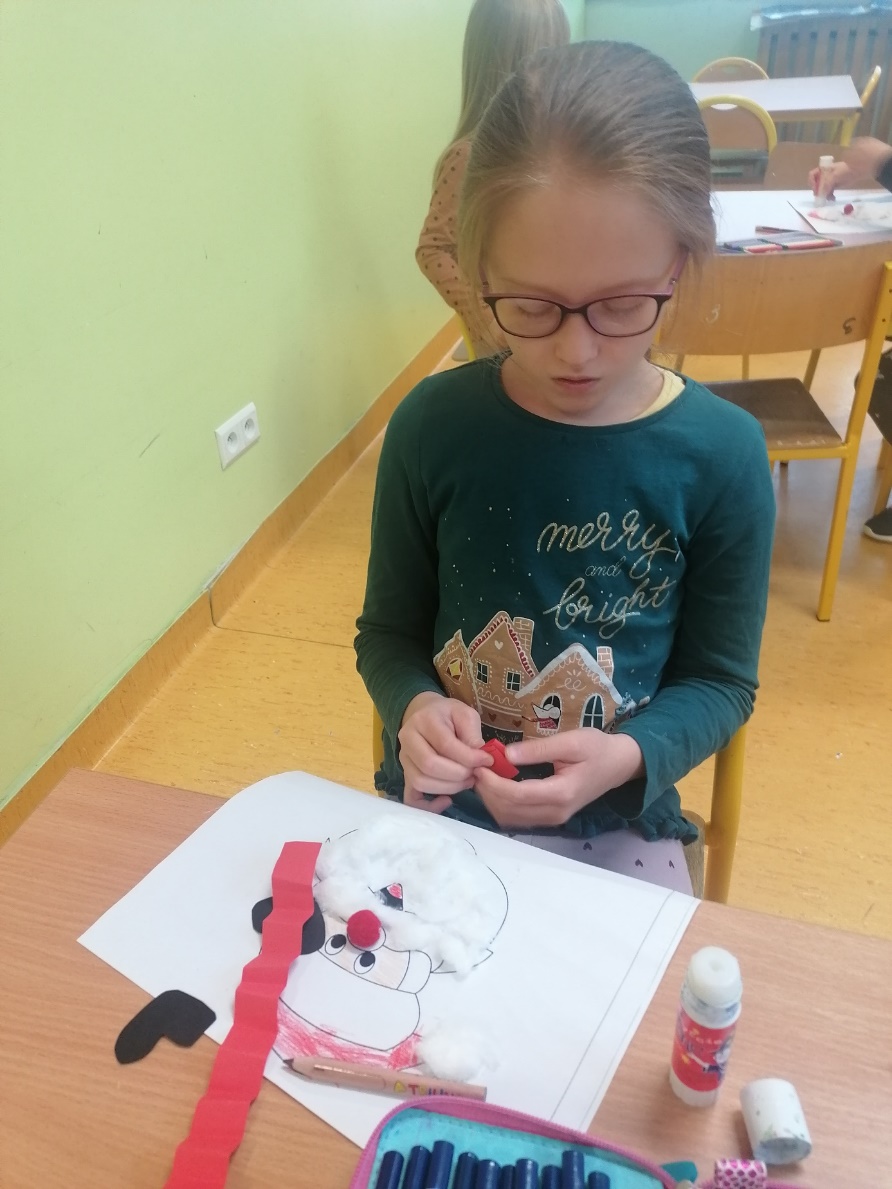 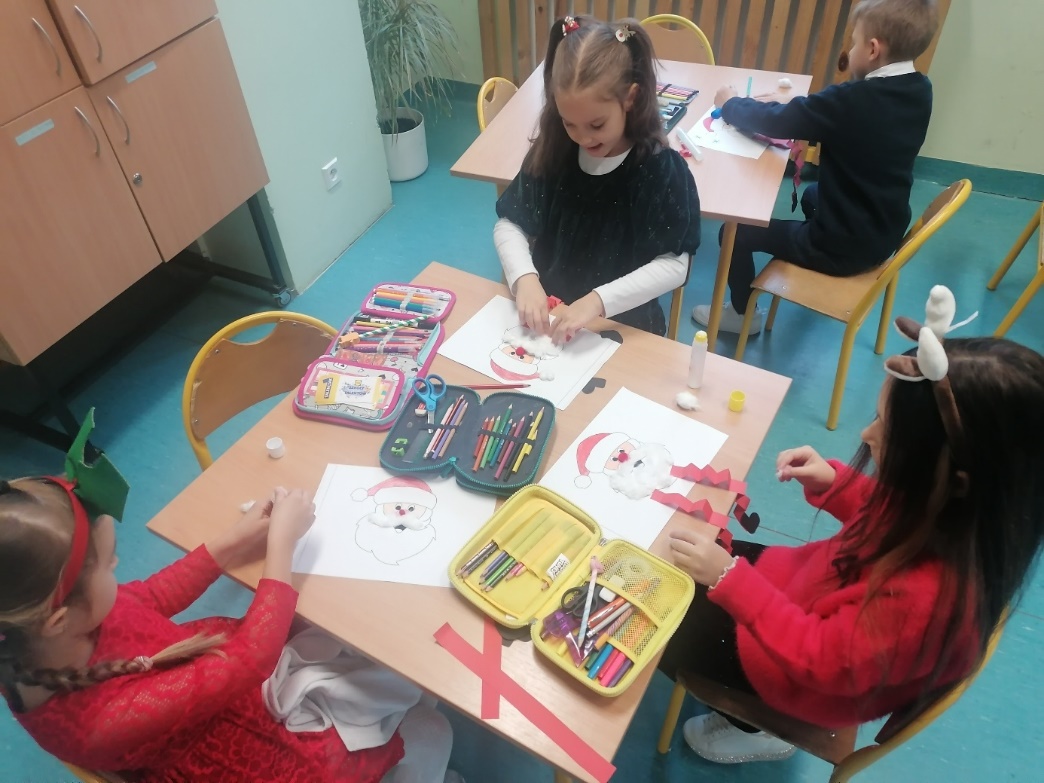 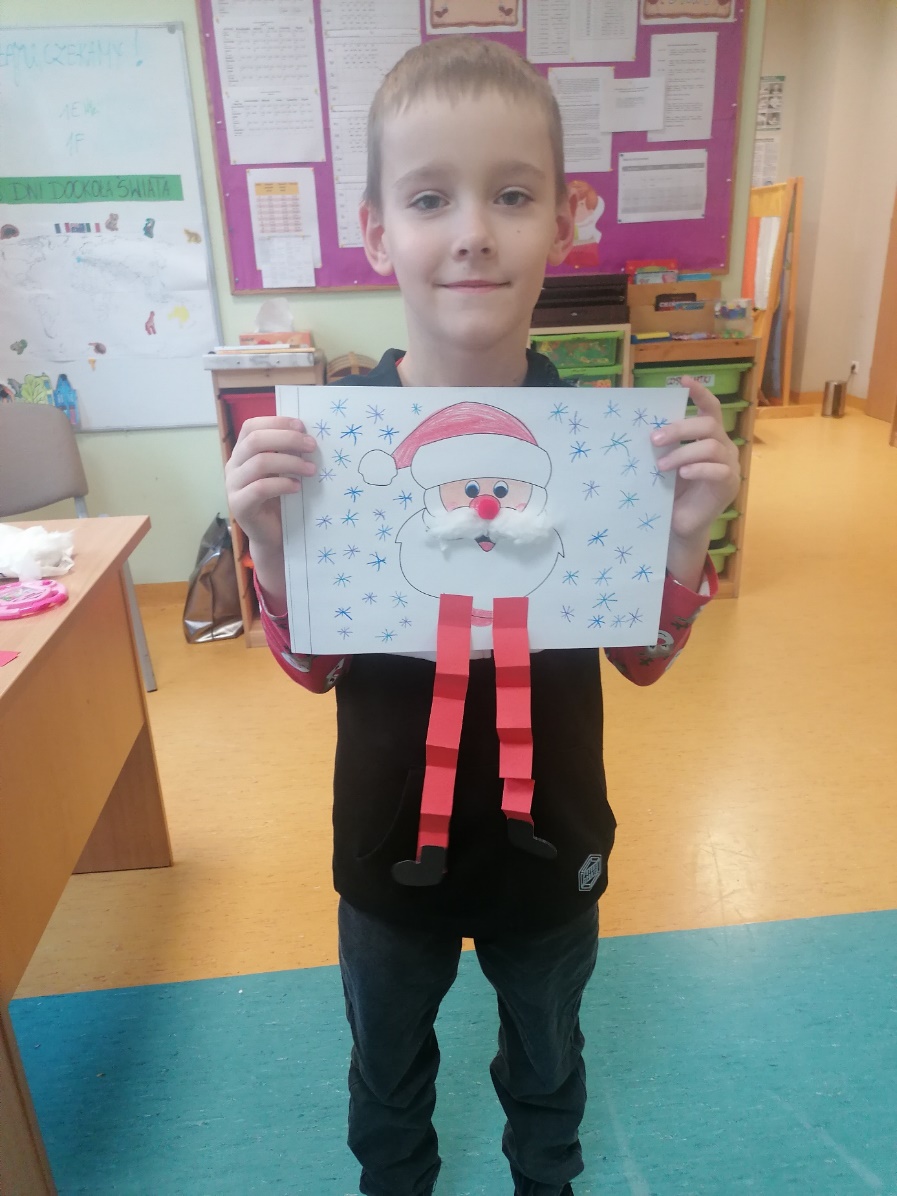 A to efekt końcowy 😊 pracy kl. 1b i 1f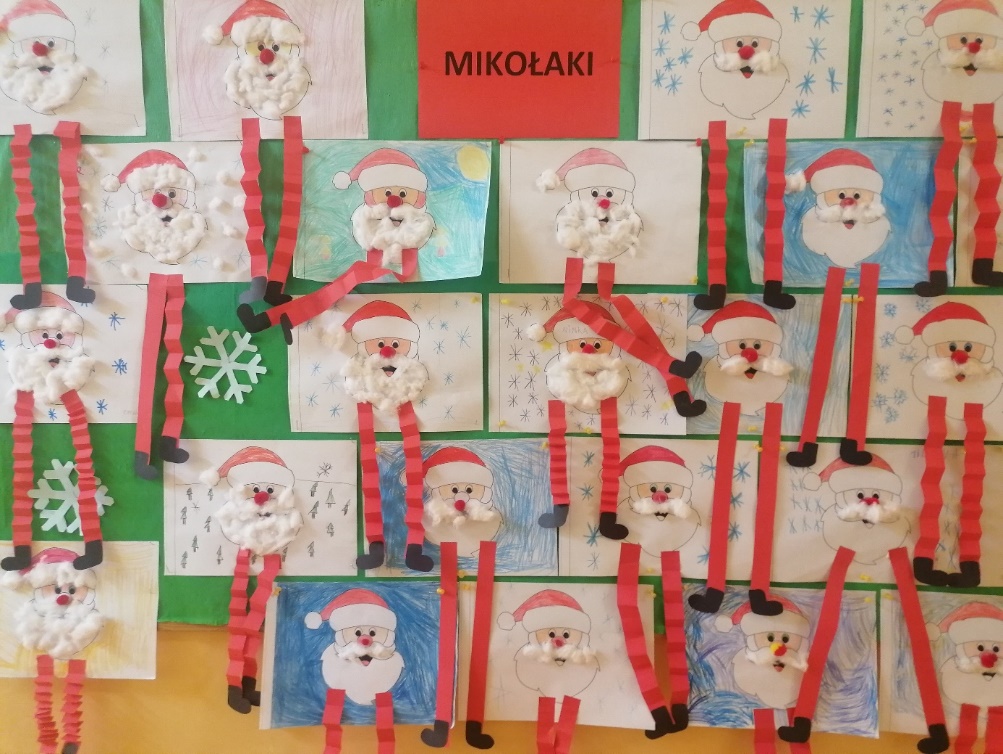 Poniżej prace plastyczne klasy 1a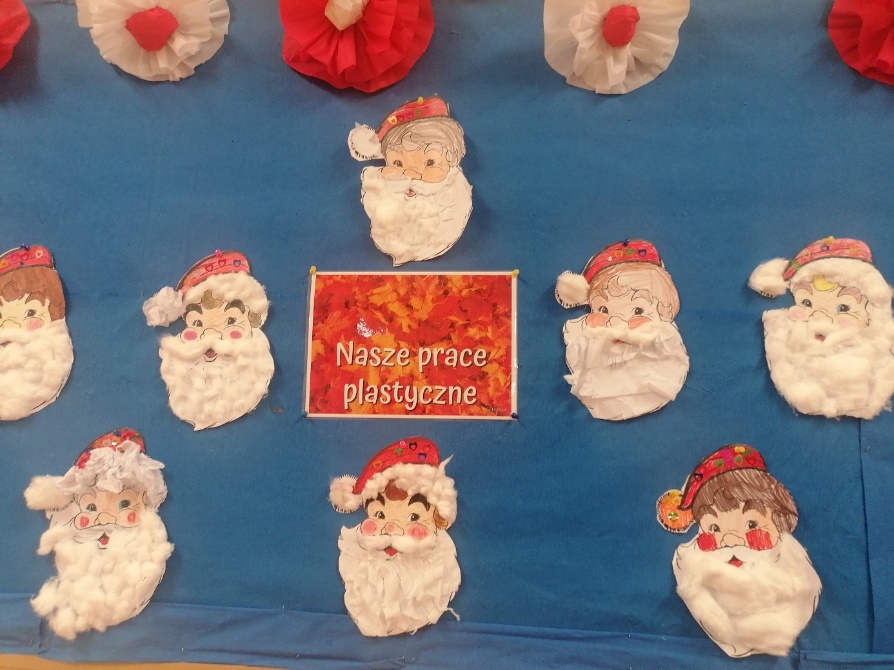 Klasa 1e również robiła postacie Mikołaja ale z plasteliny.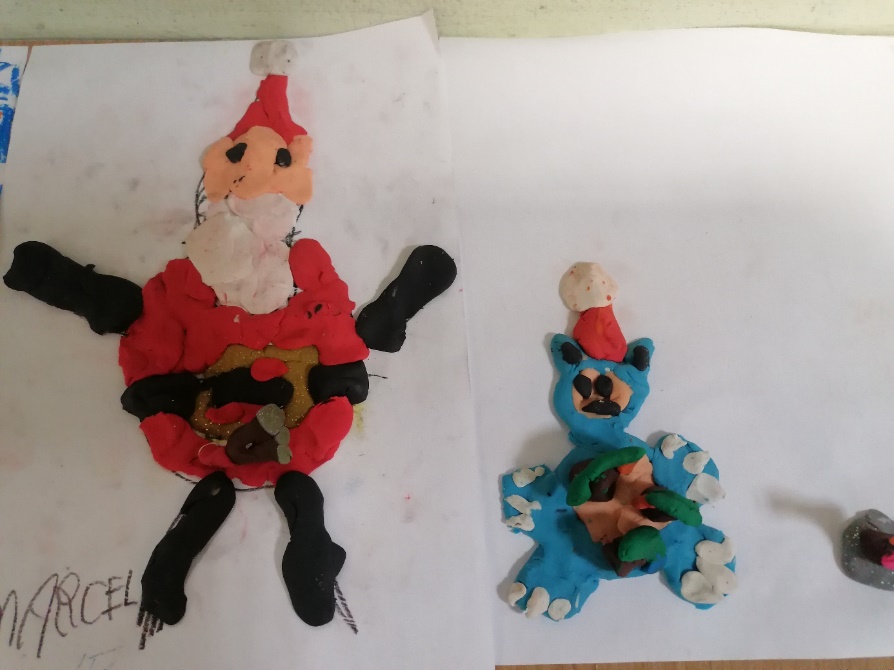 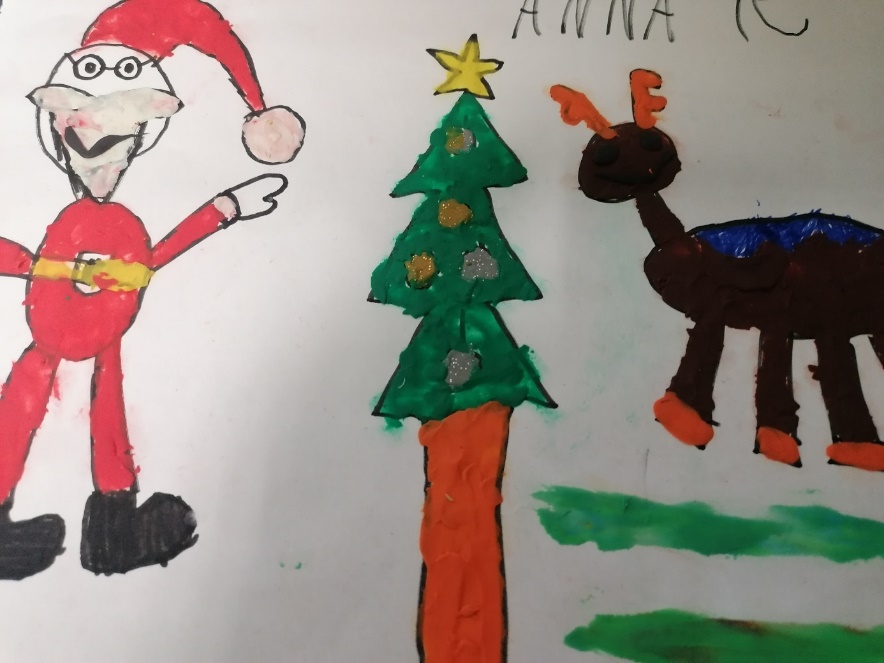 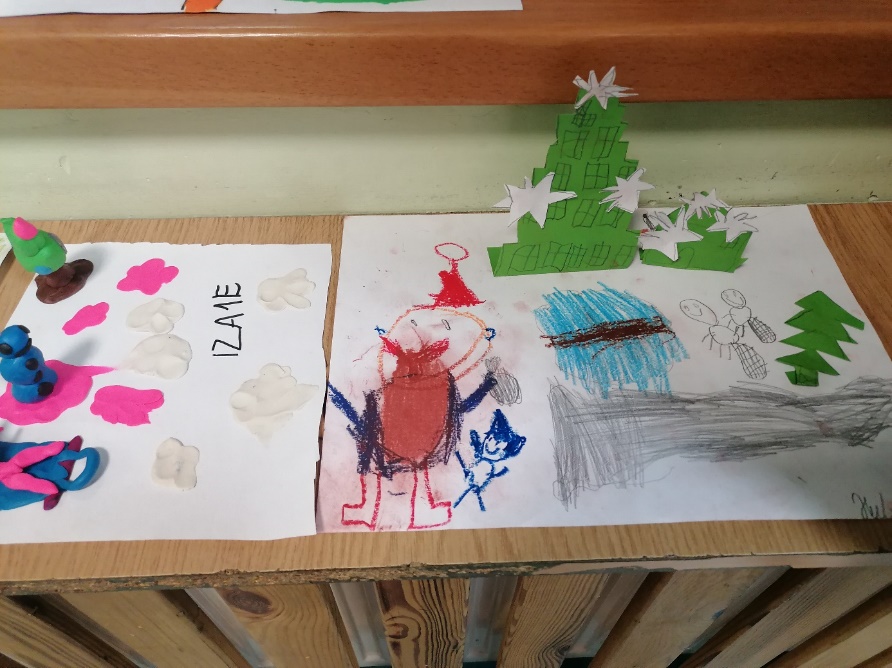 Piękne przygotowanie Sali przez klasy 2 na okres świąteczny.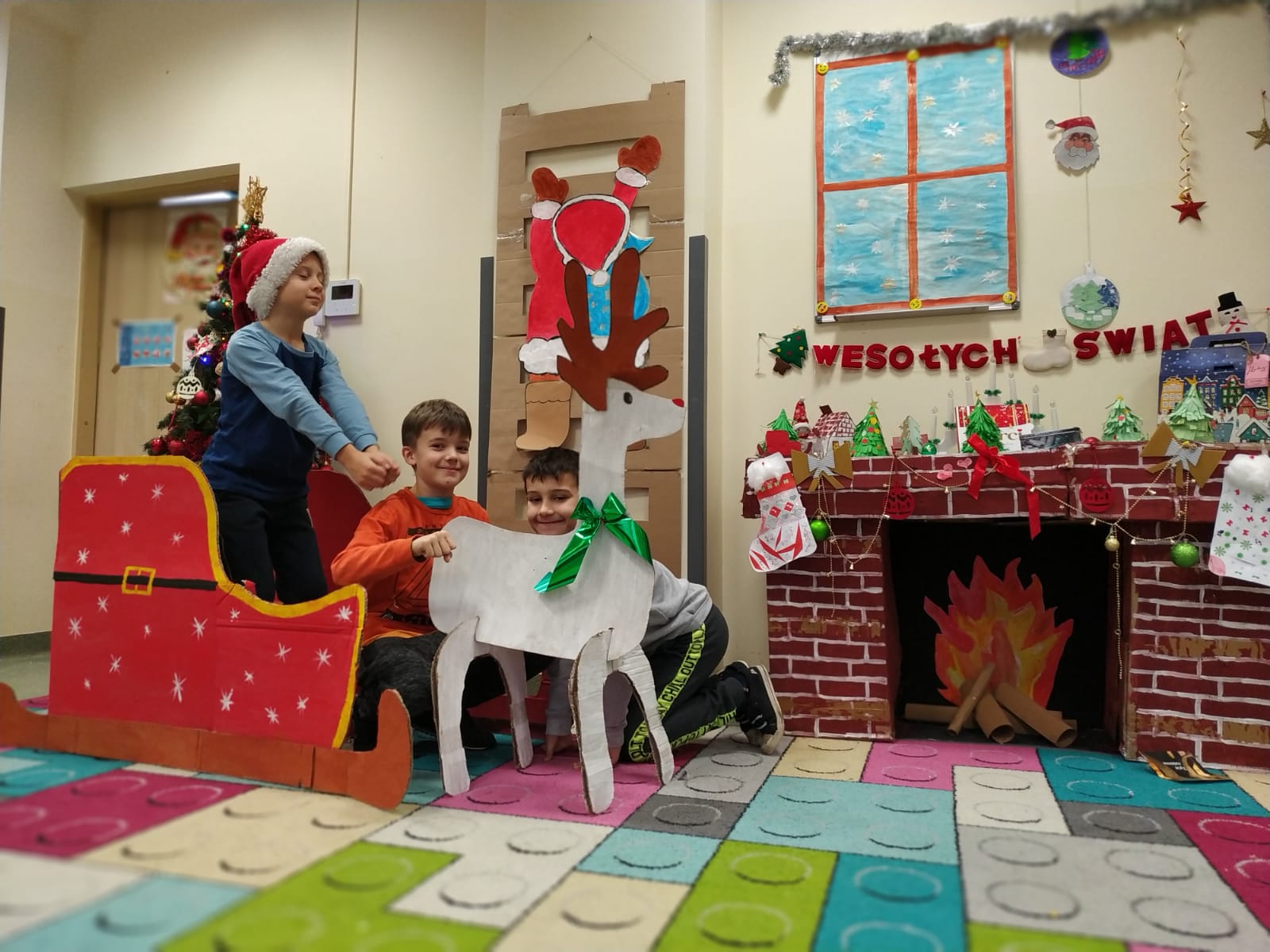 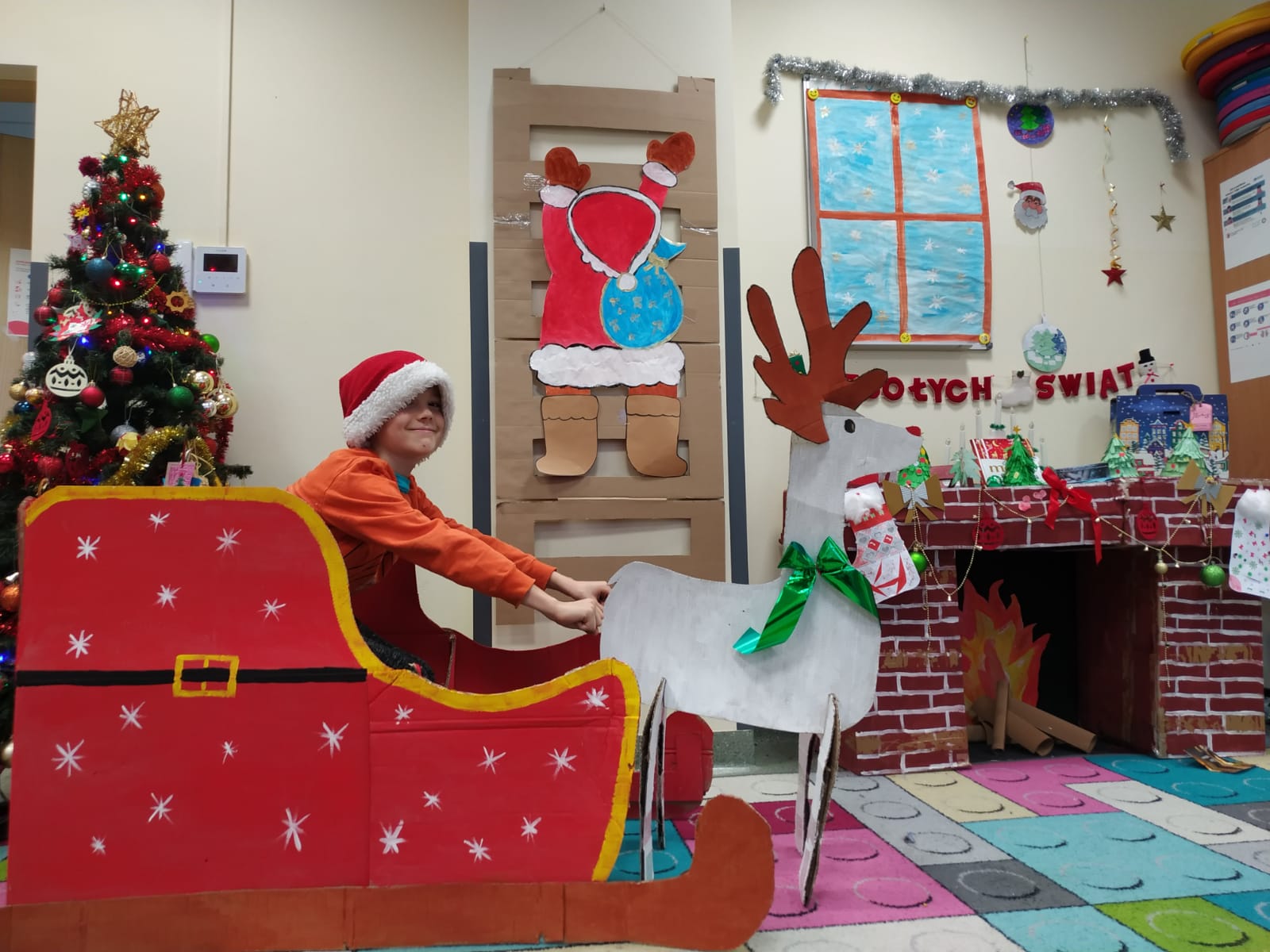 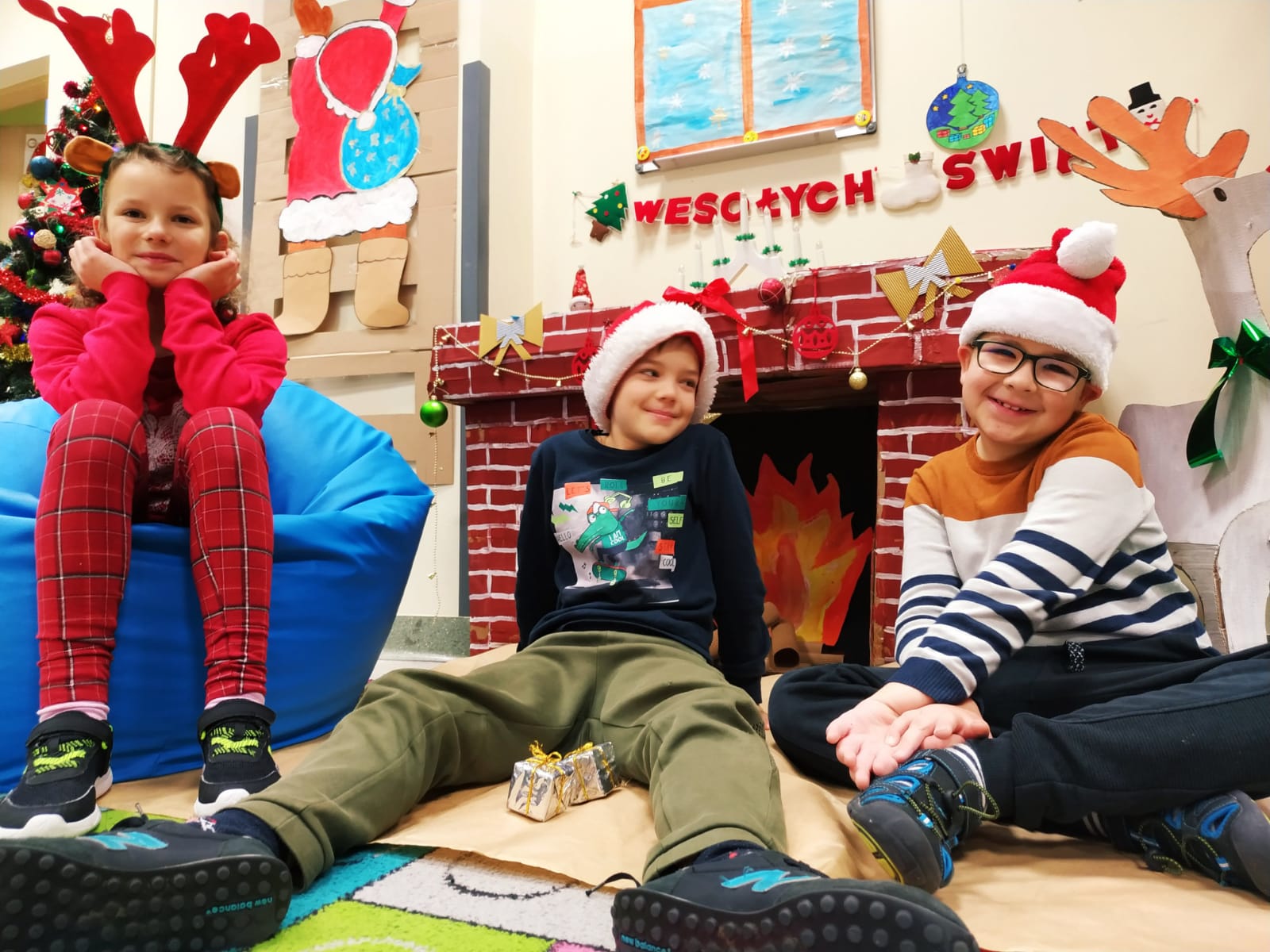 Tak pięknie zaaranżowany wystrój sali świetlicowej, że aż miło oczekiwać na zbliżające się Święta.To czas przygotowywania ozdób choinkowych i bardzo , długich łańcuchów.A to ozdoby klasy 1a 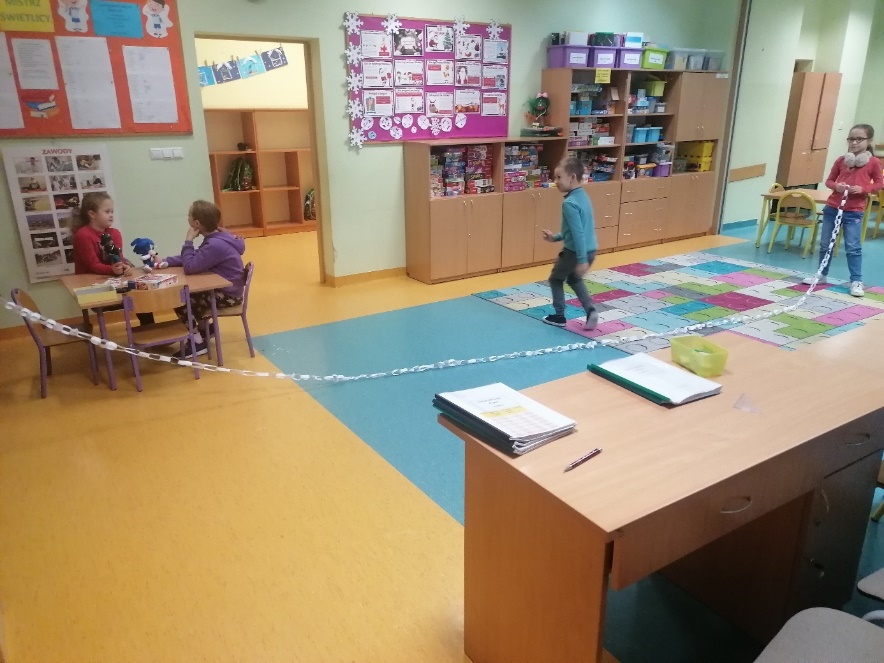 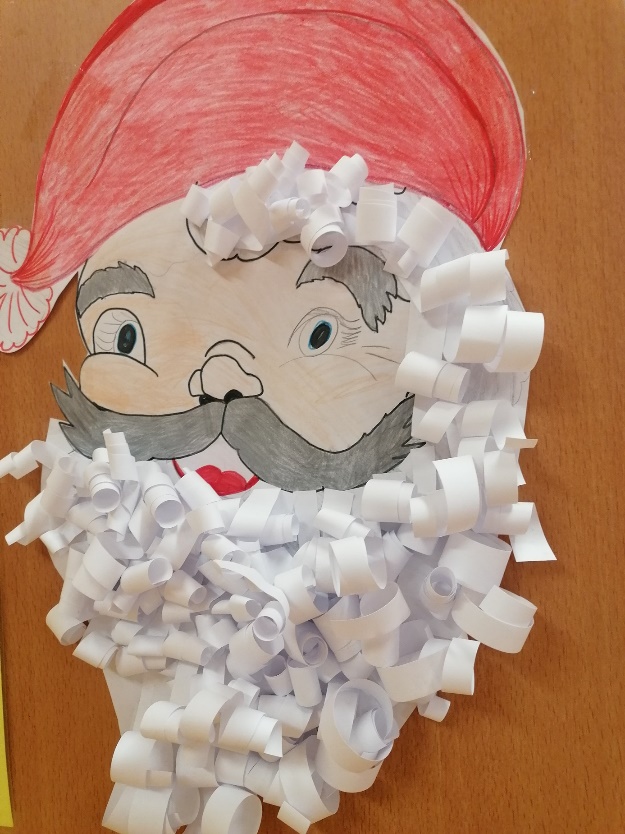 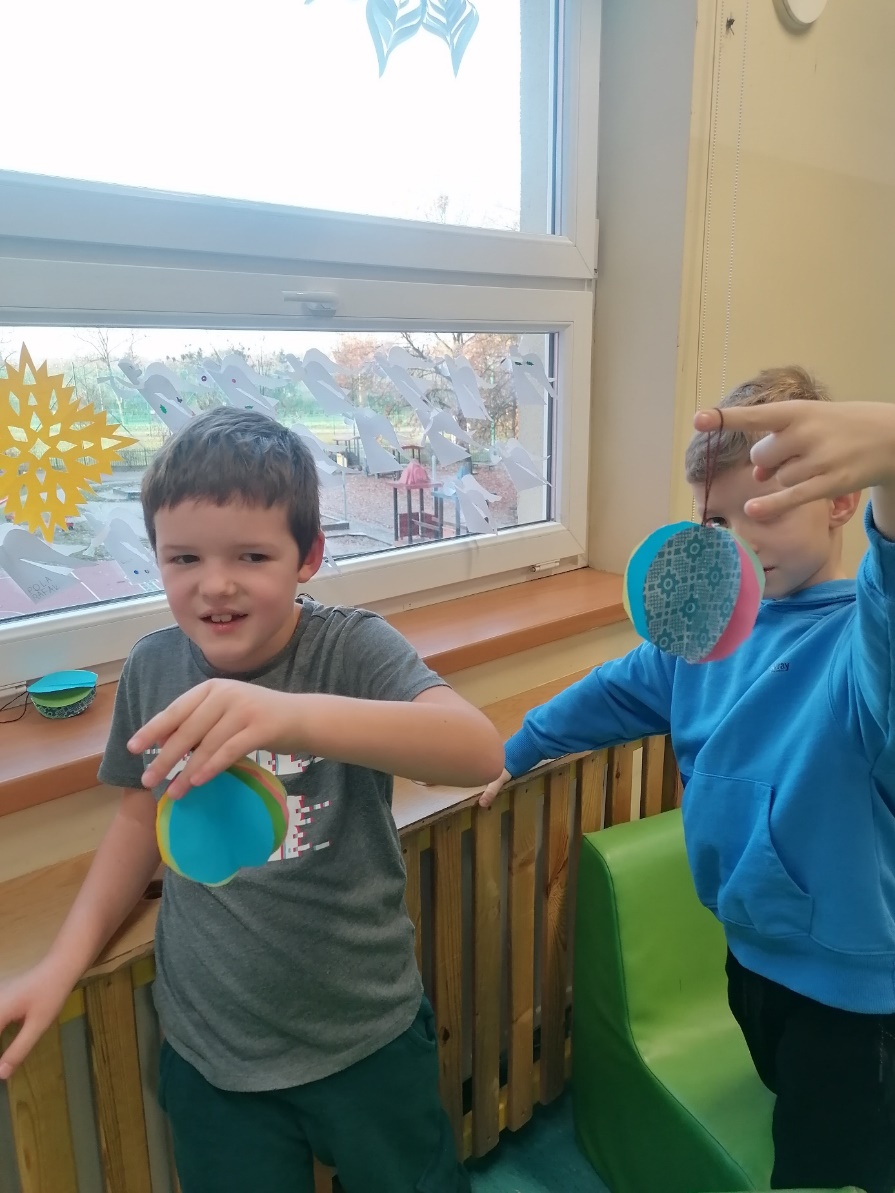 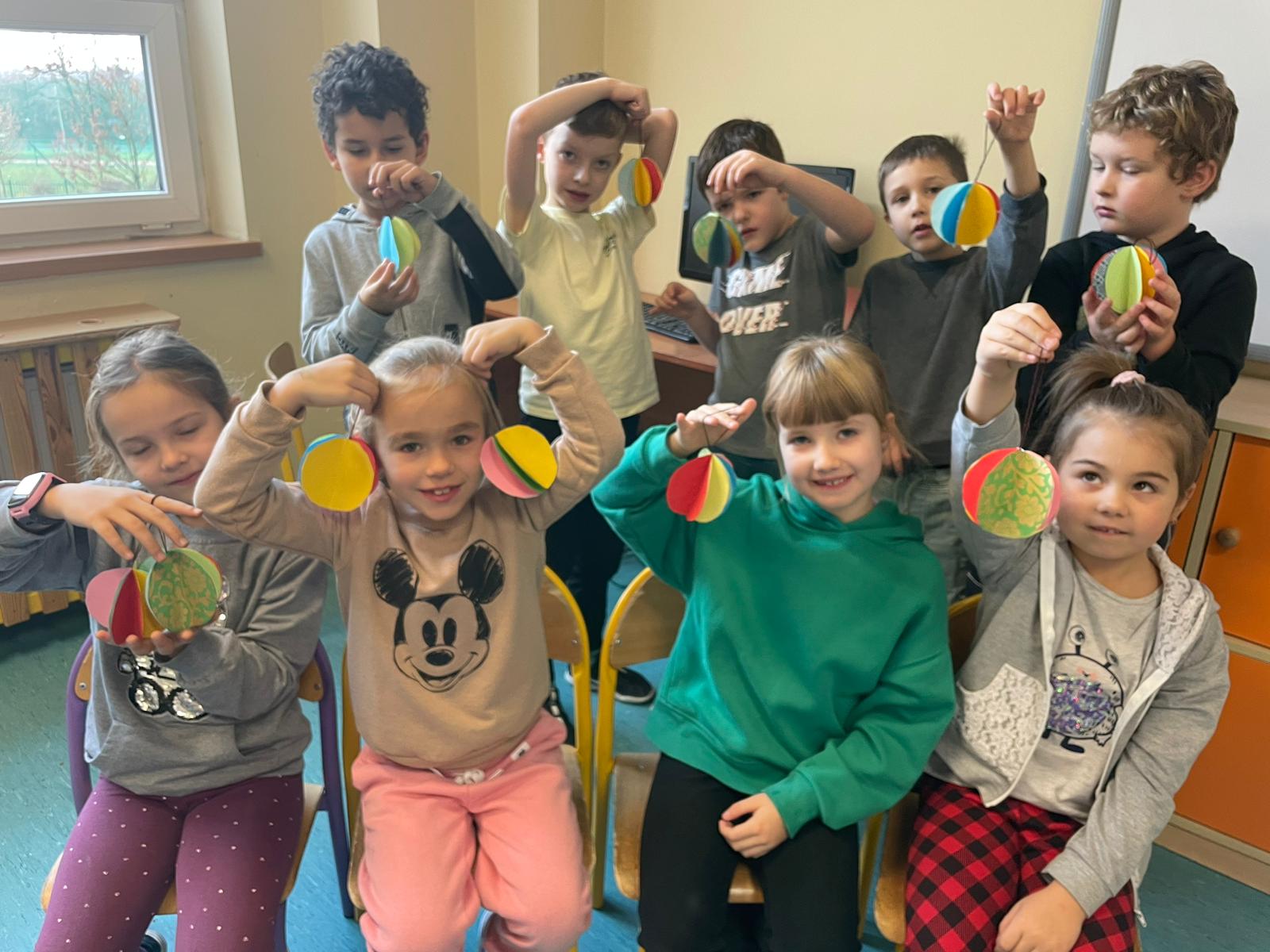 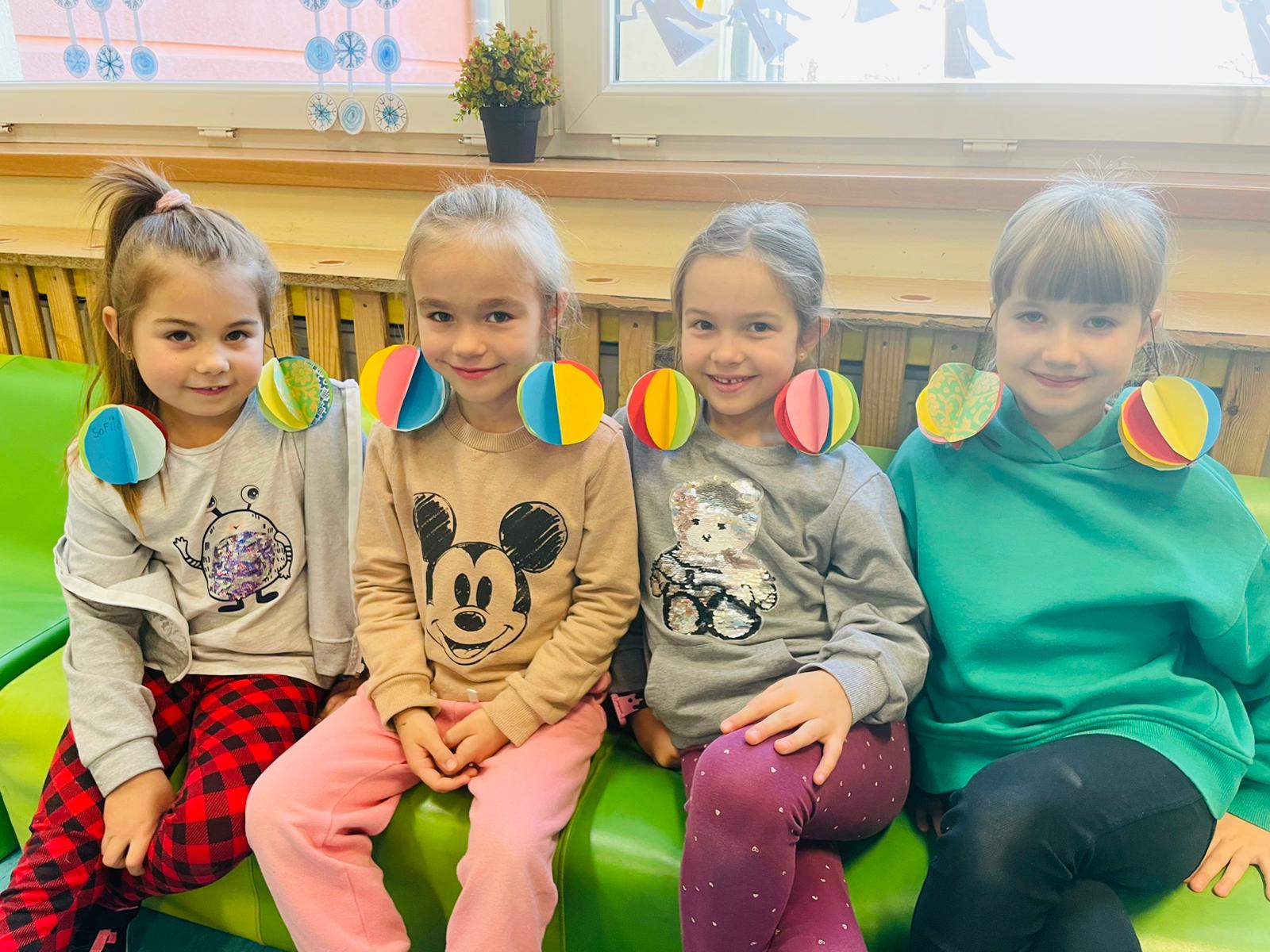 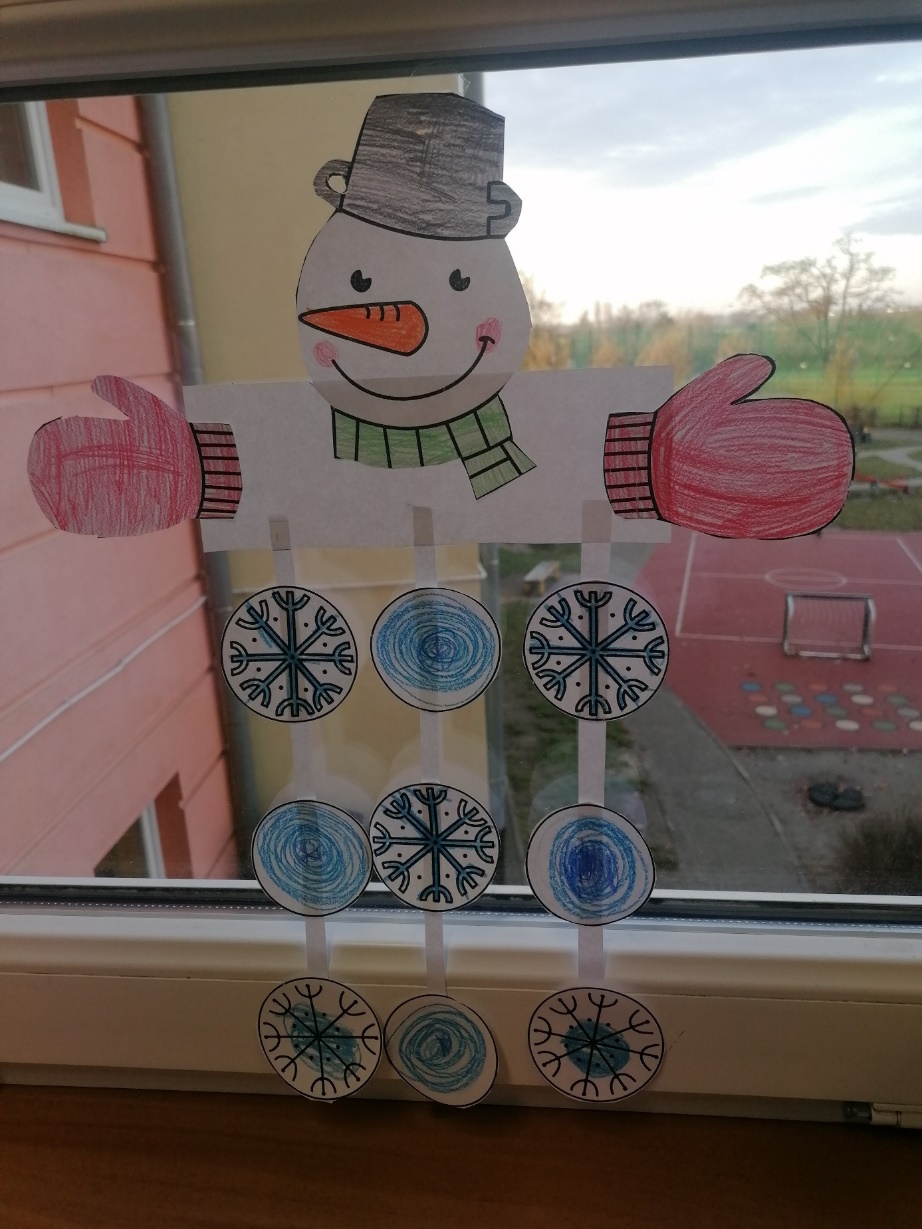 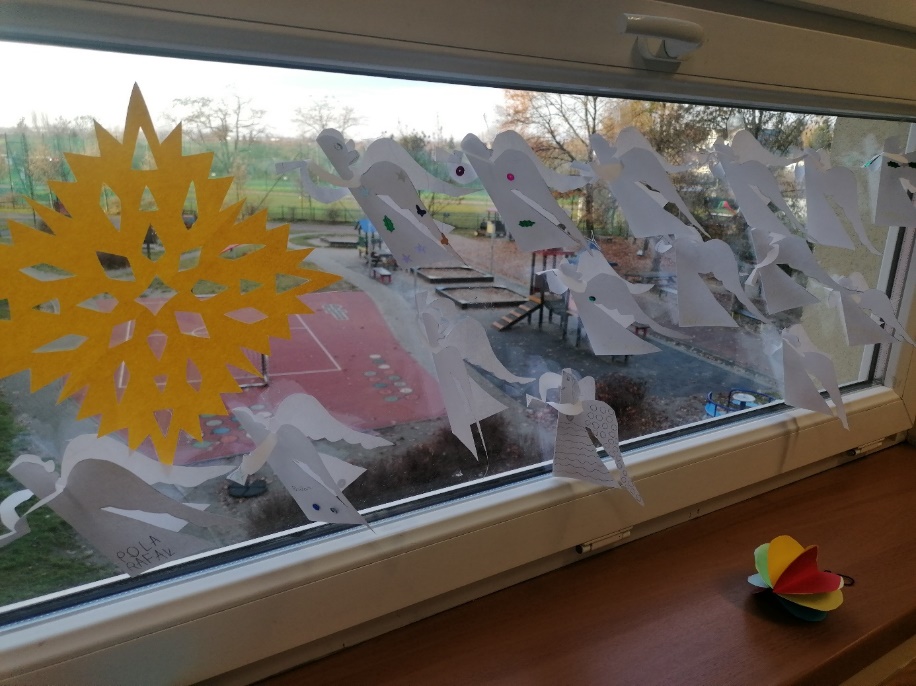 6 grudnia to też Dzień Anioła.Uczniowie różnymi technikami wykonywali aniołki na świetlicy.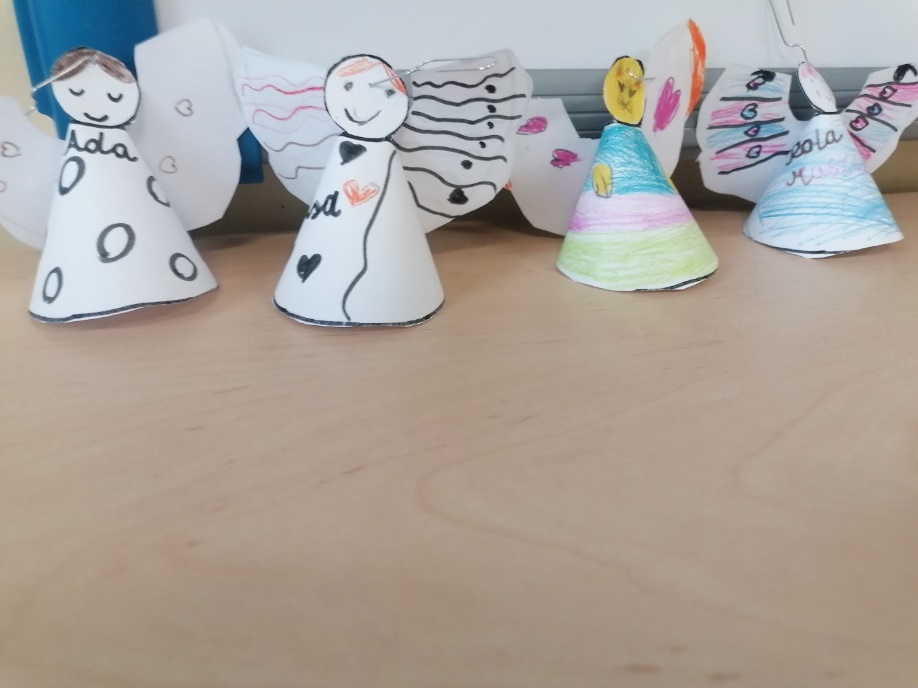 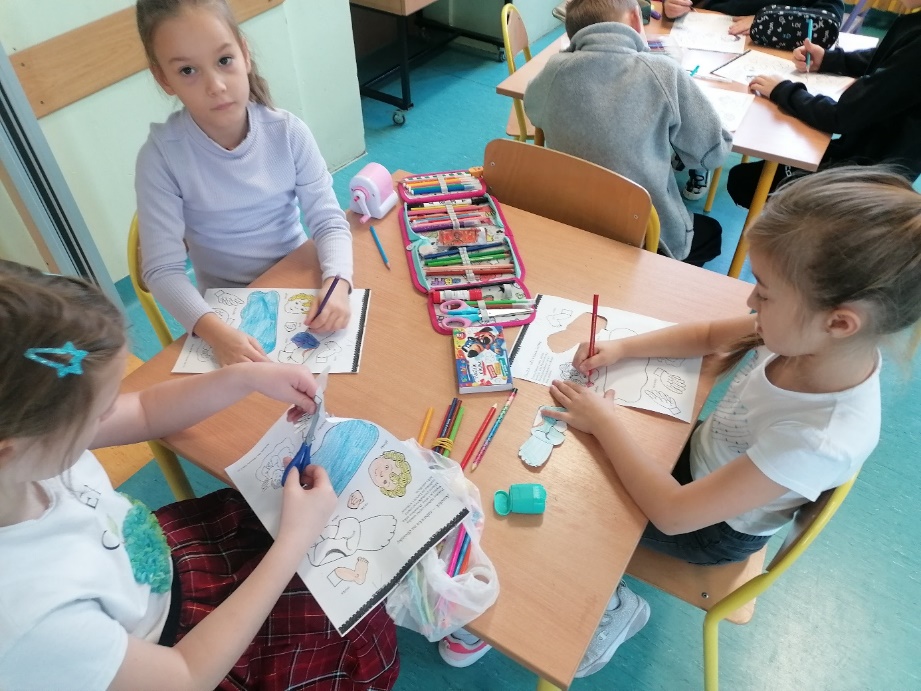 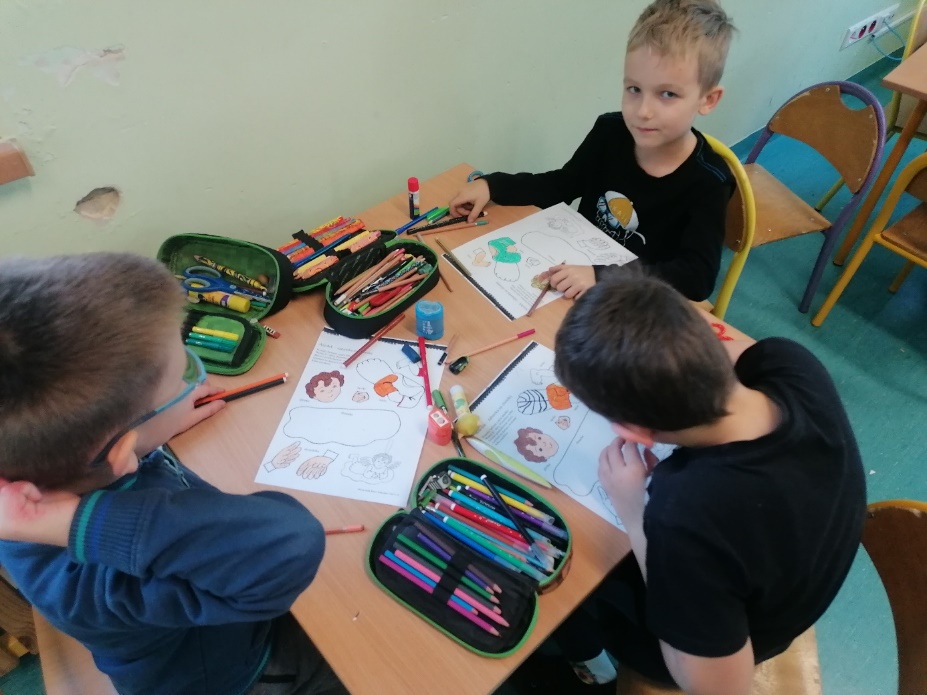 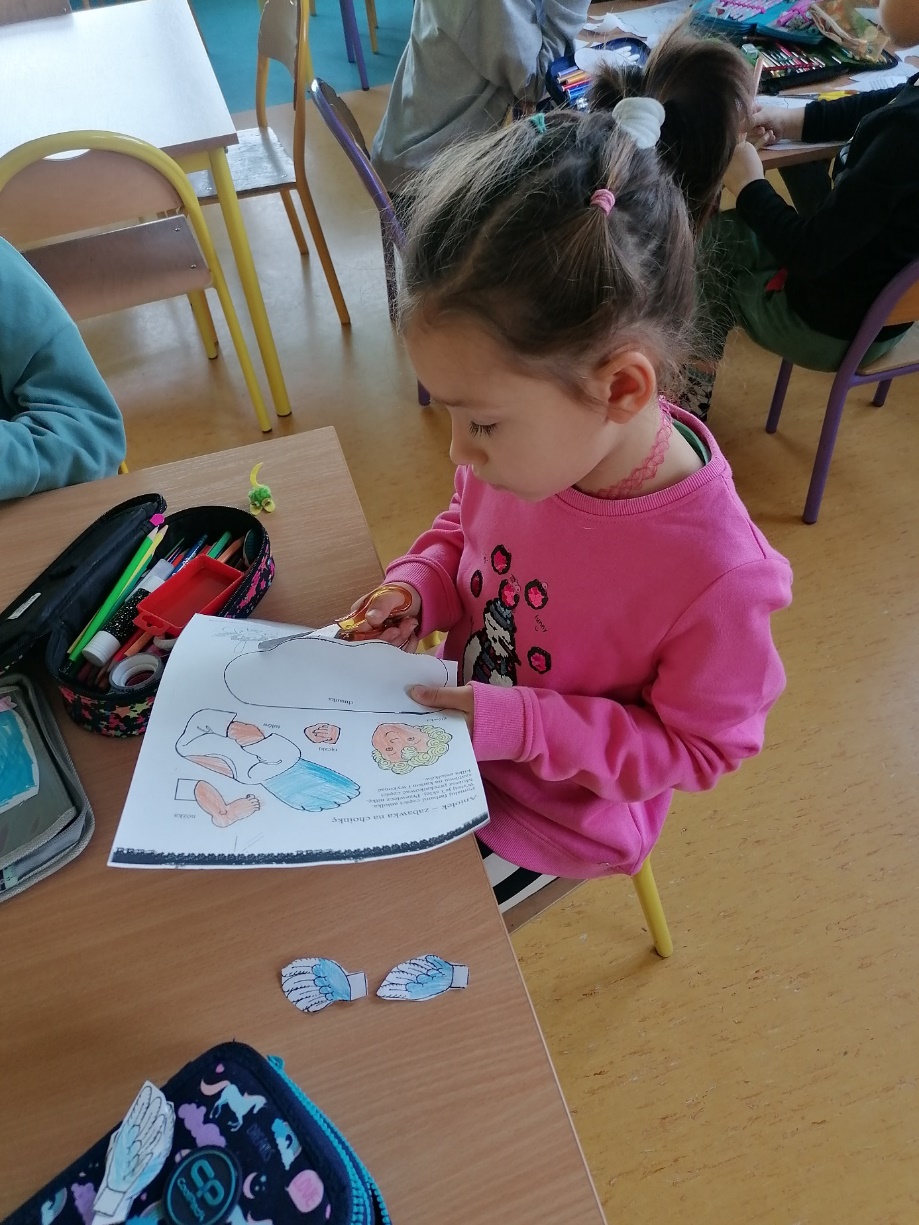 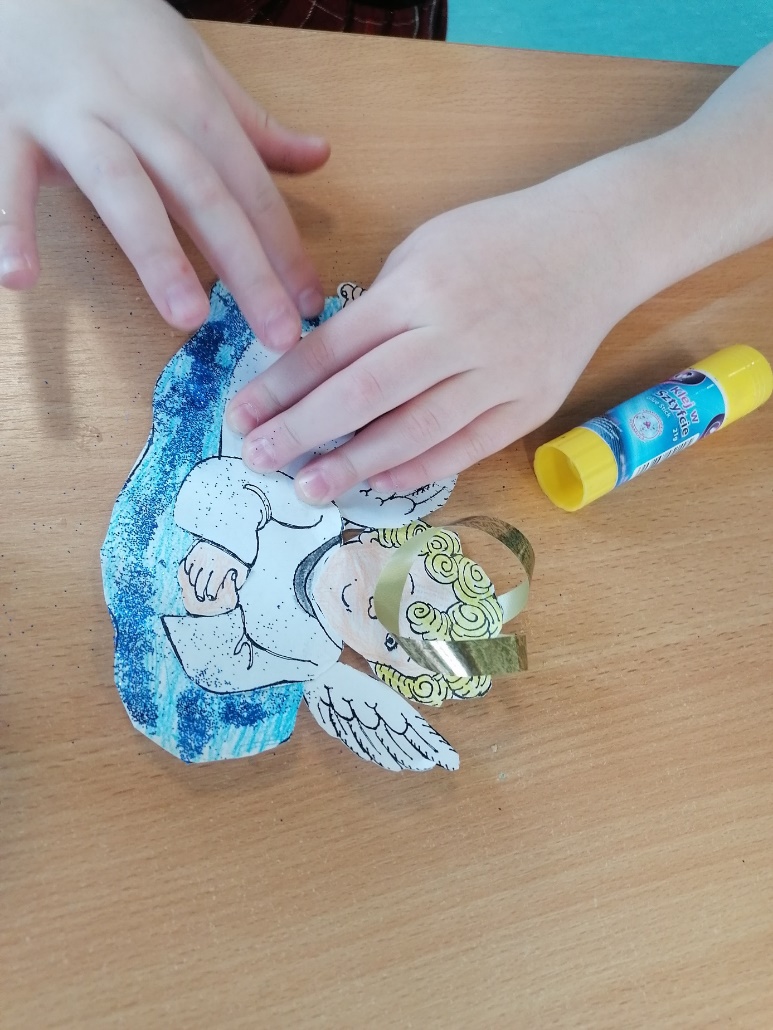 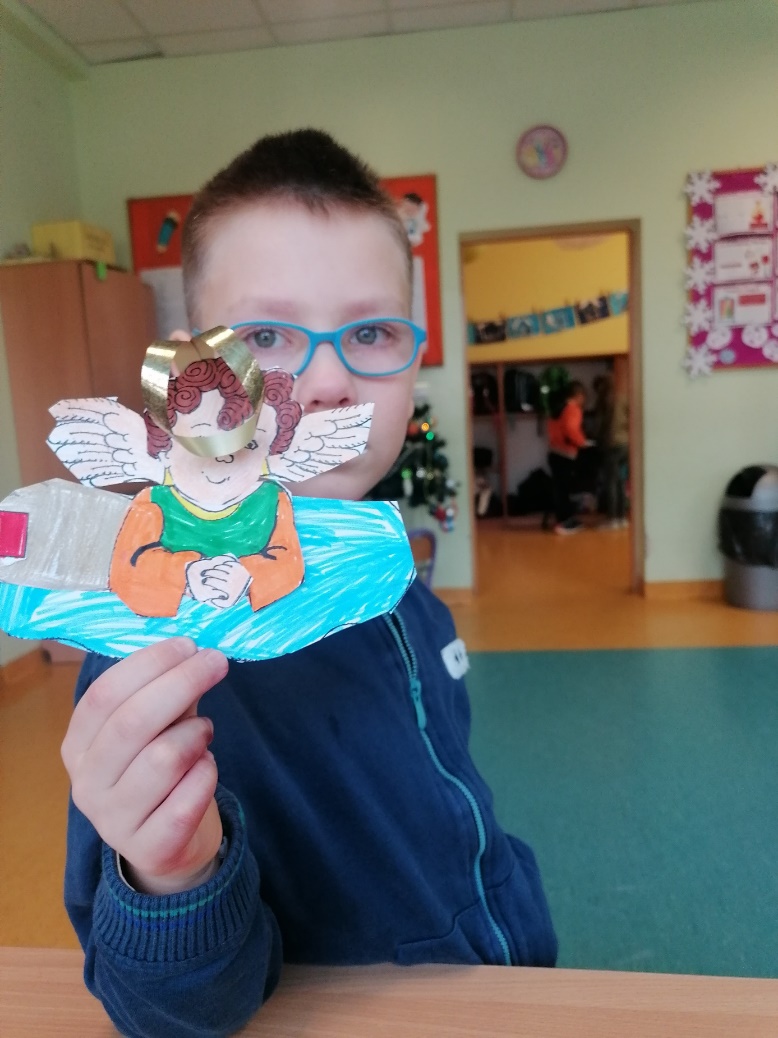 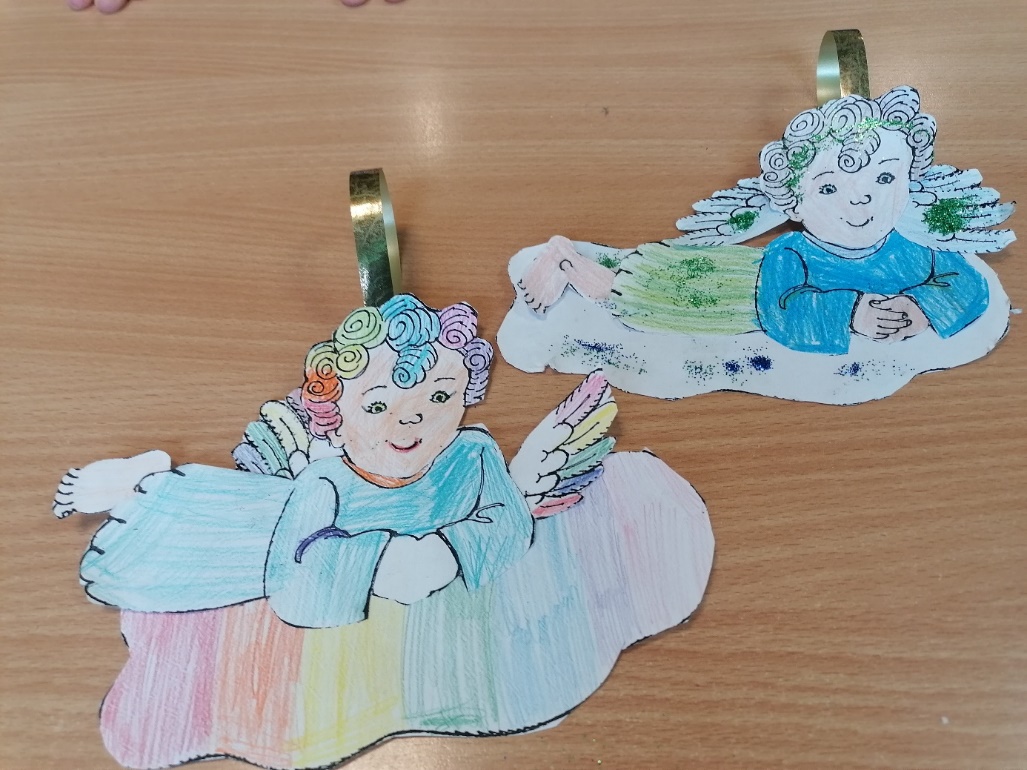 Mikołaje też nie zaniedbują obowiązków szkolnych 😊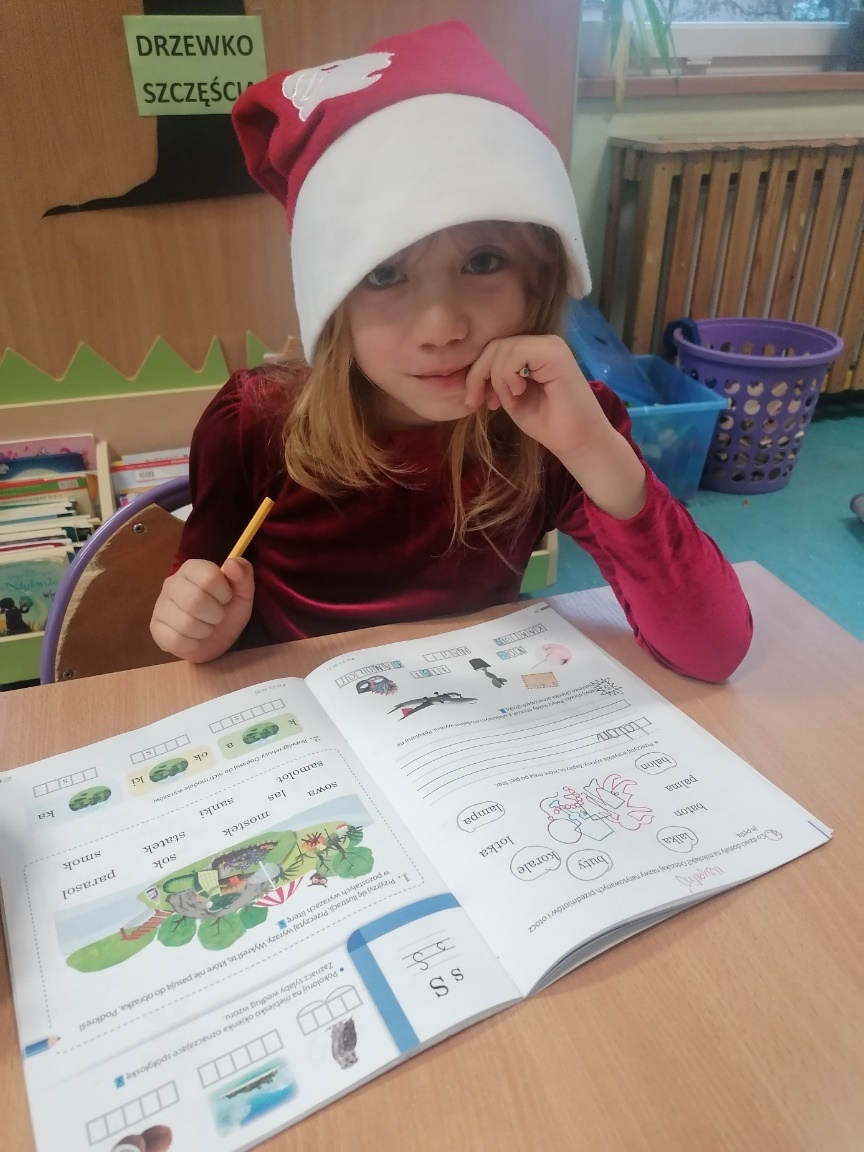 Jest tez czas na gry stolikowe.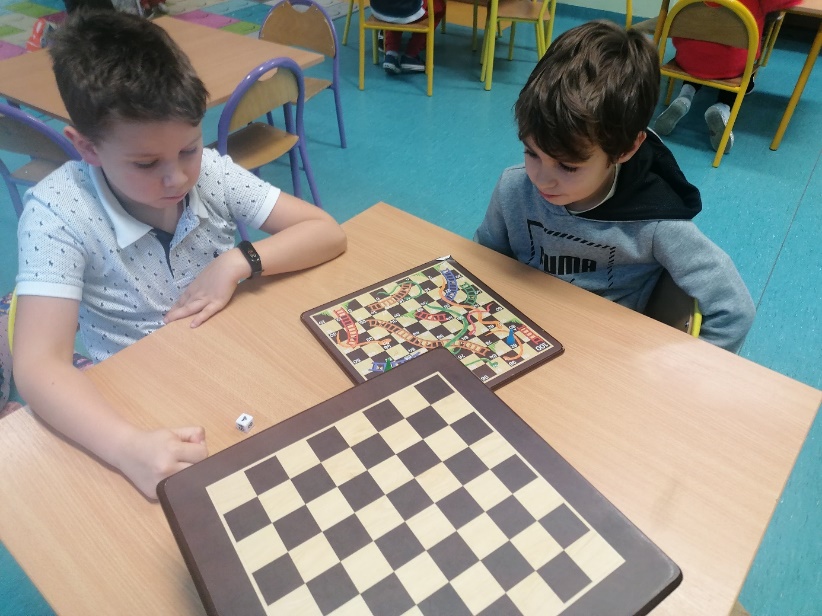 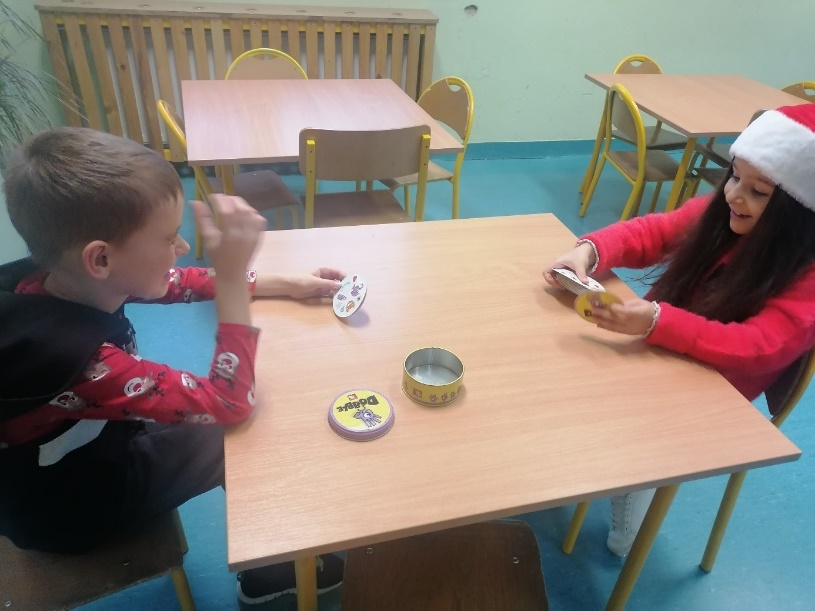 Uczniowie również lubią kreatywne konstrukcje.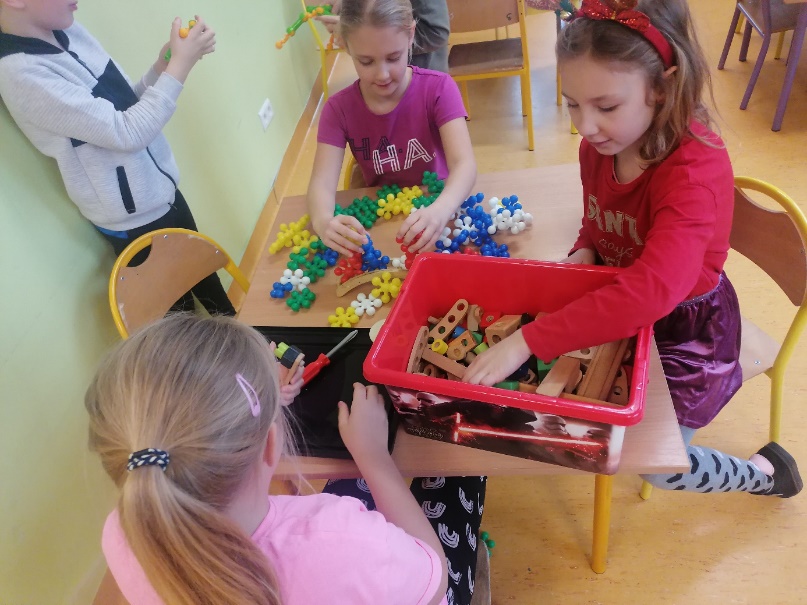 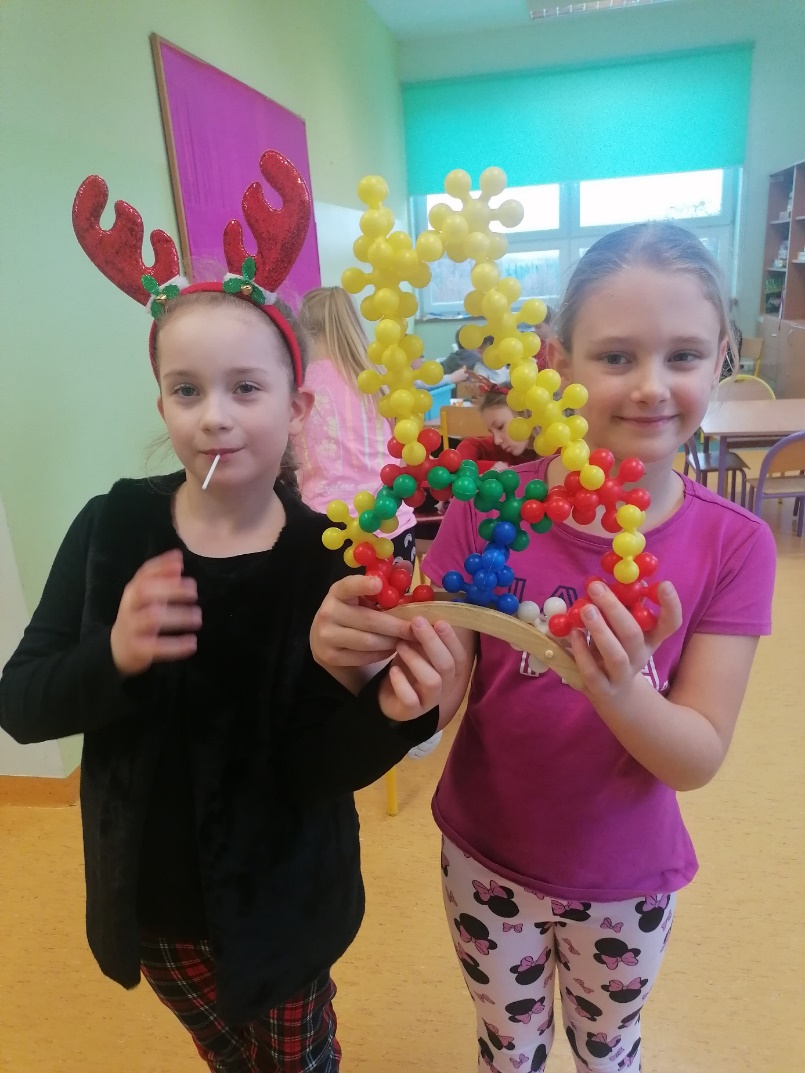 Oraz budowle z klocków Lego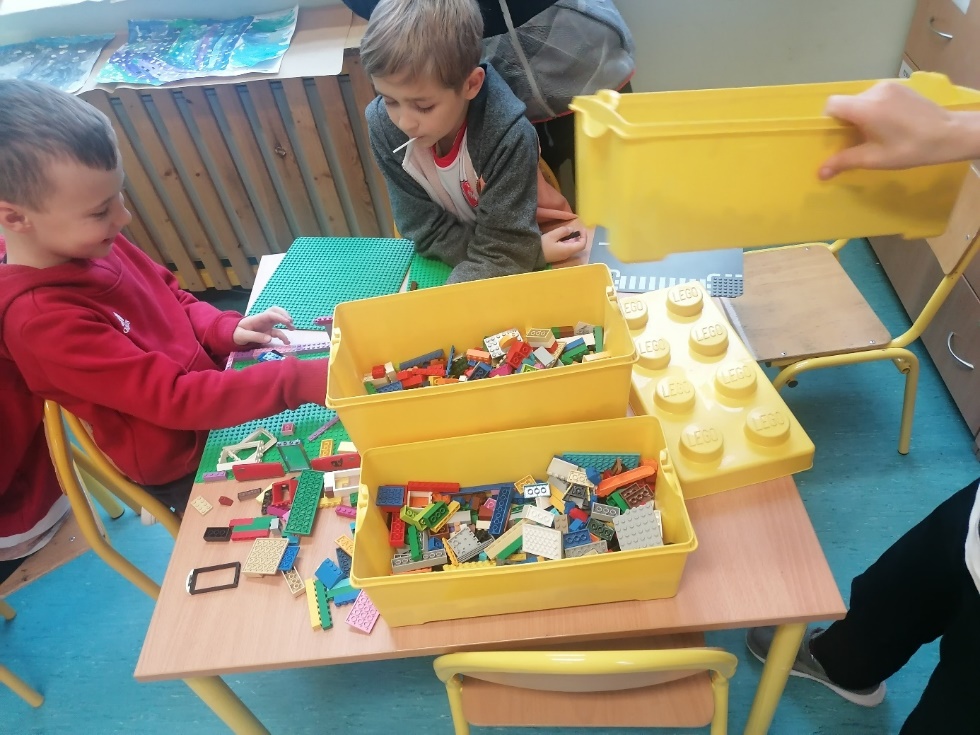 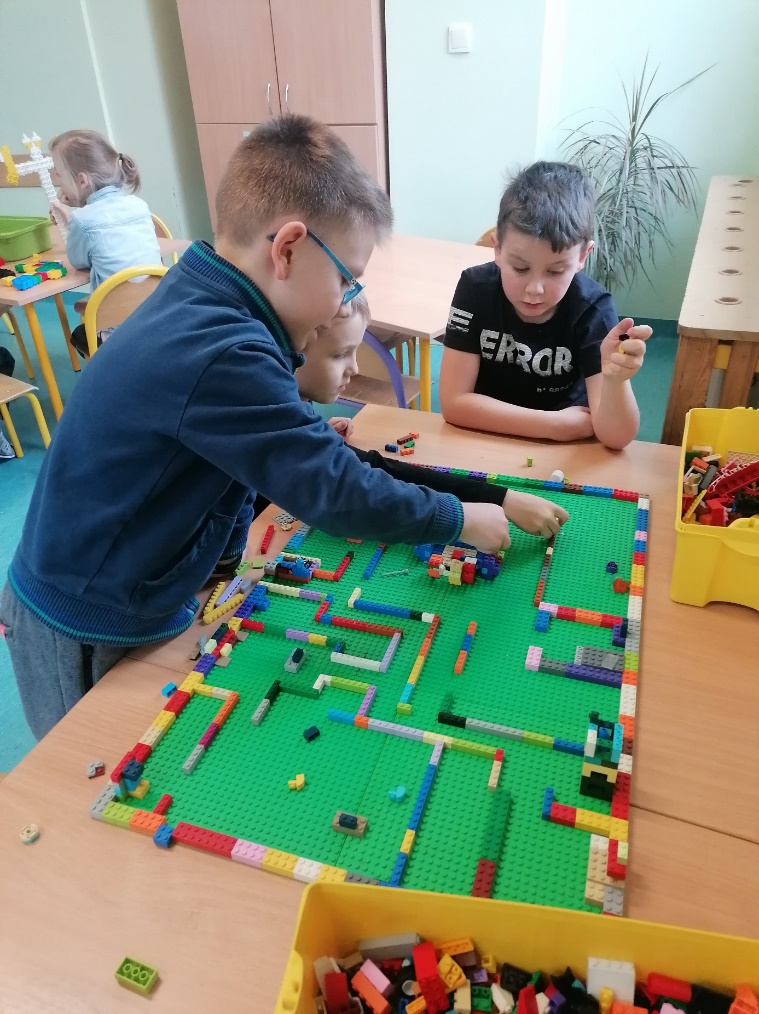 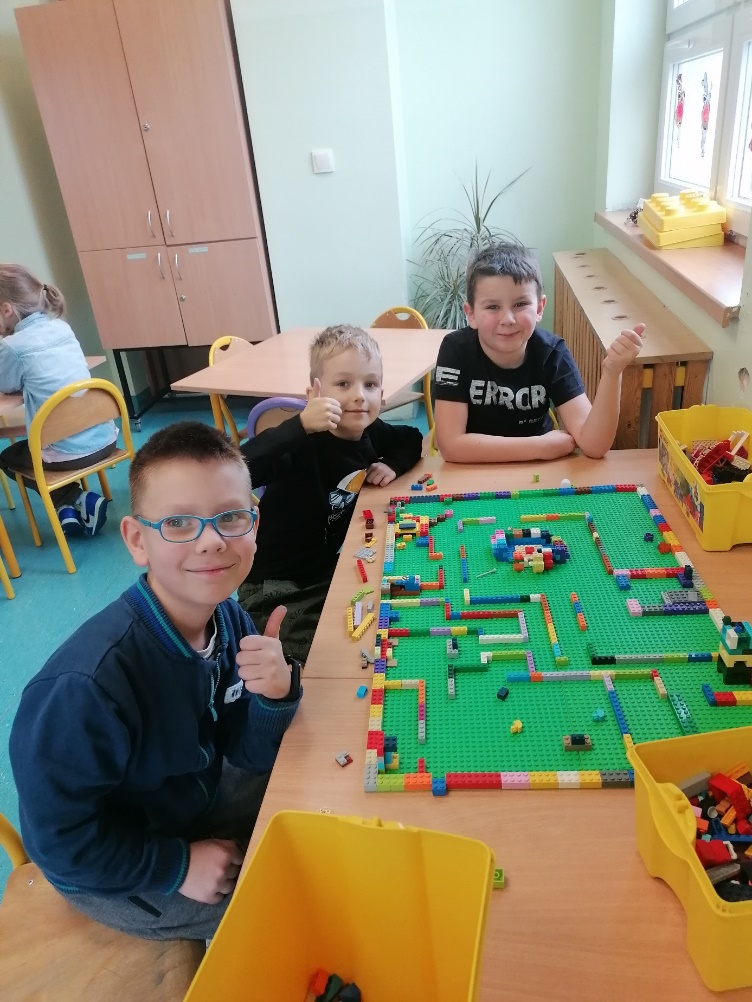 Prowadzenie własnych notatek do gier i dzielenie się doświadczeniem 😊A z okna zagląda do nas Rudolf        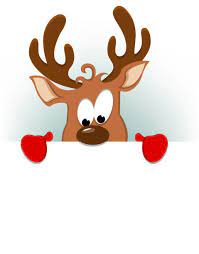 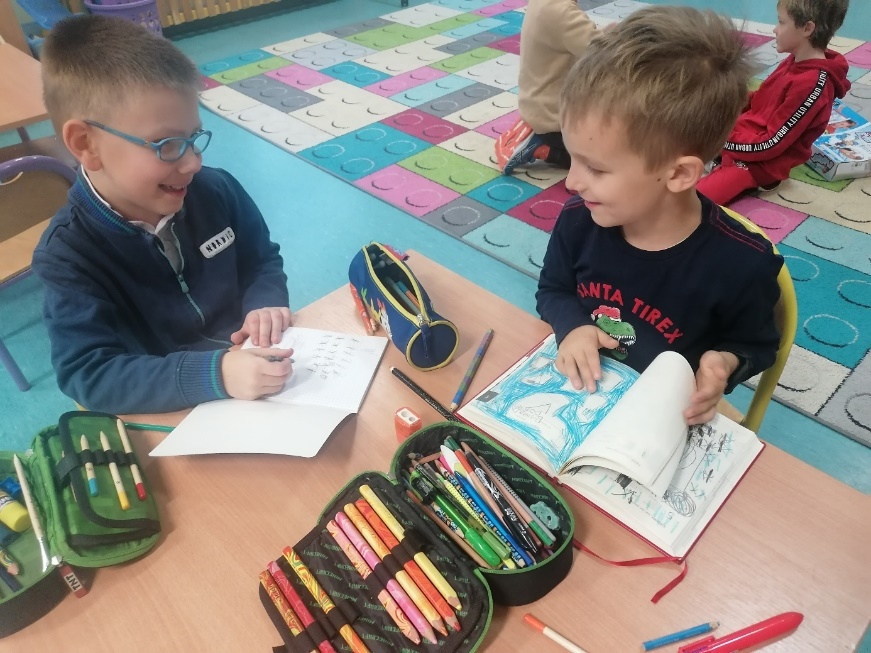 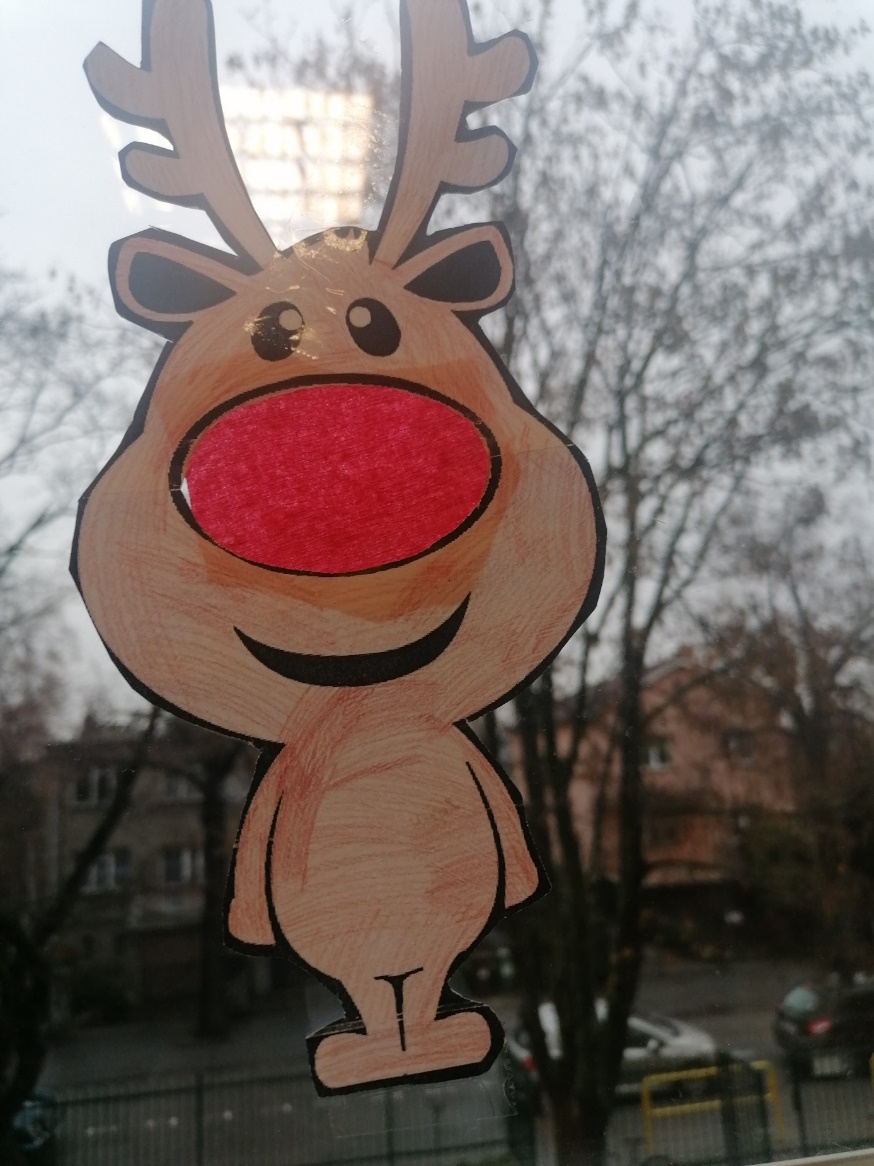 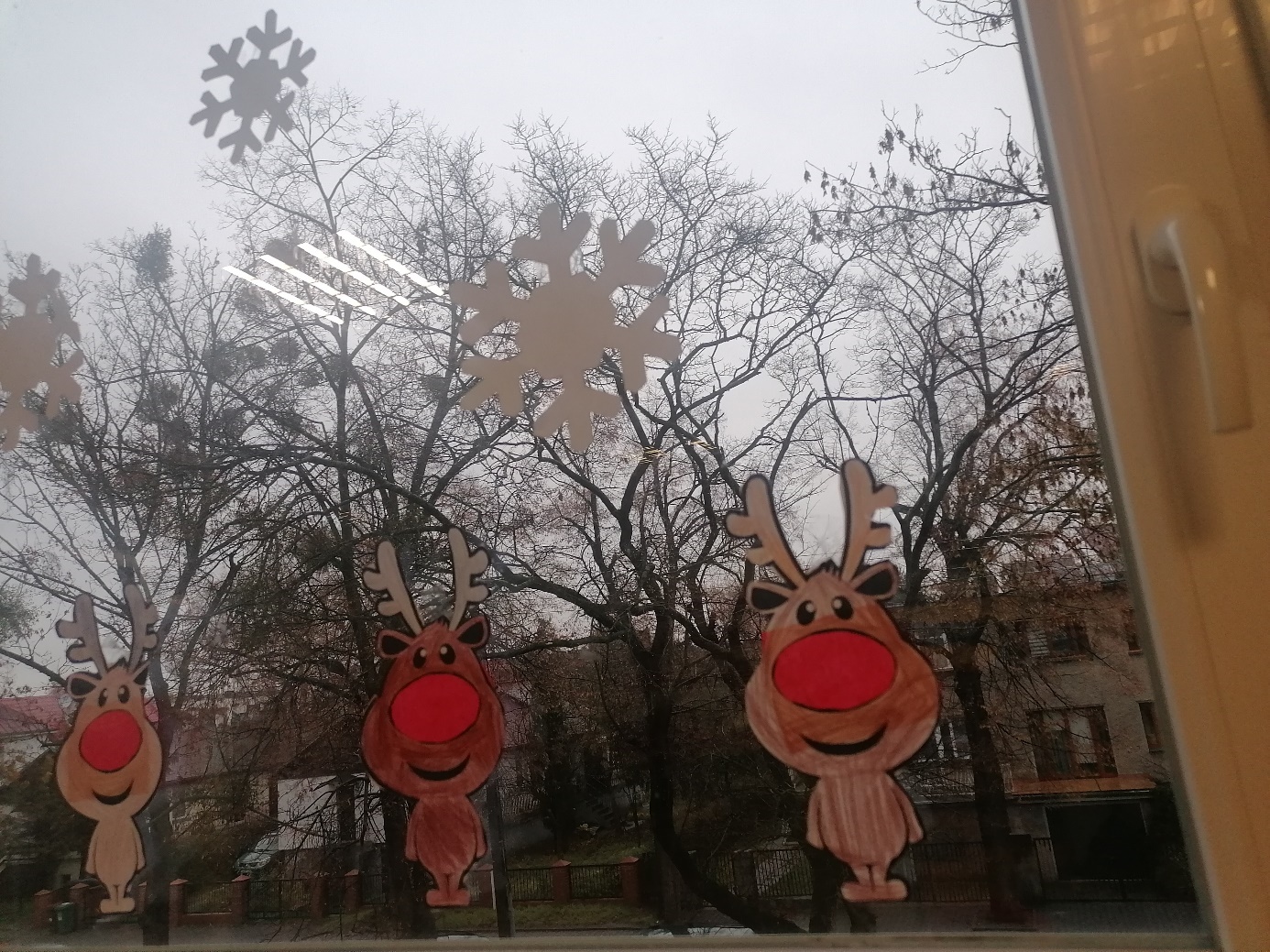 NIEDŁUGO BOŻE NARODZENIE12 XII - 16 XII Cele zajęć: 1.Kultywowanie tradycji świętowania, wprowadzenie radosnego nastroju.2.Wykorzystanie różnych technik plastycznych w celu wykonania kartek, ozdób i dekoracji świątecznych. 3. Warsztaty dla dzieci i rodziców „ Bożonarodzeniowy zawrót głowy”.4. Poznanie literatury związanej ze  Świętami Bożego Narodzenia.5. Śpiewanie kolęd i piosenek o świętach.Na świetlicy w każdej Sali dzieci dzielnie ubierały choineczkę.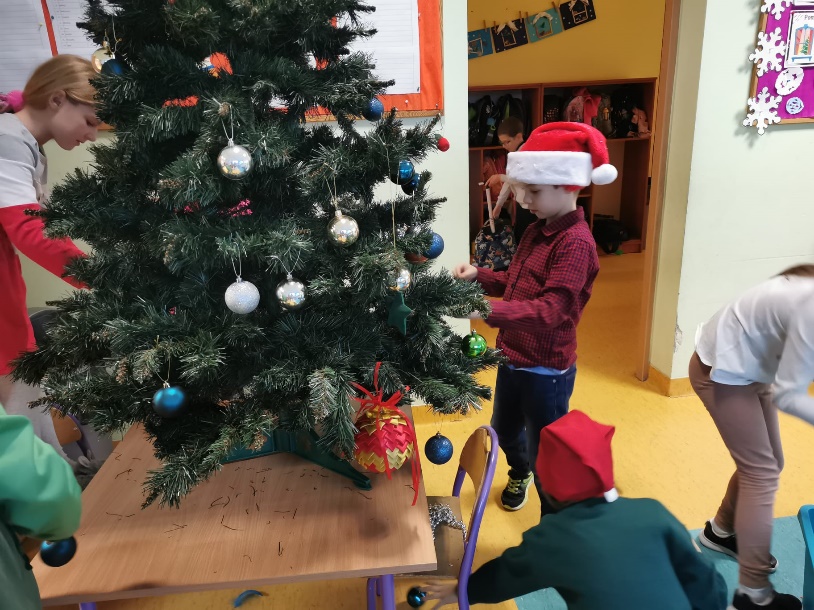 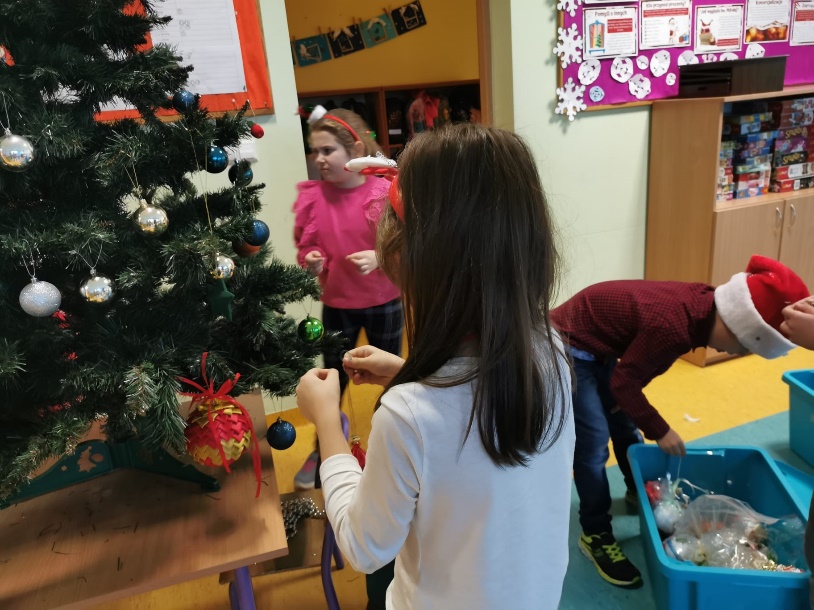 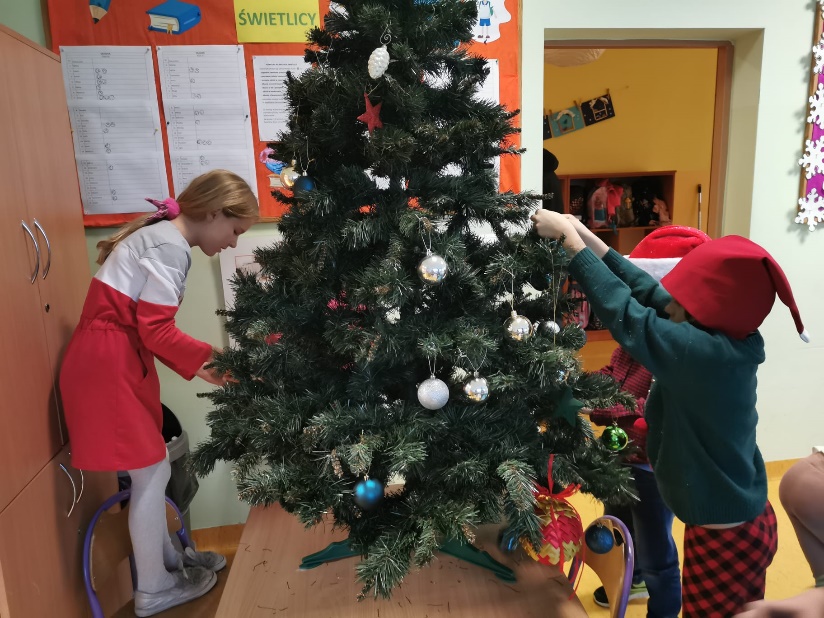 Poniżej prace plastyczne pt  „Miasto zimą”.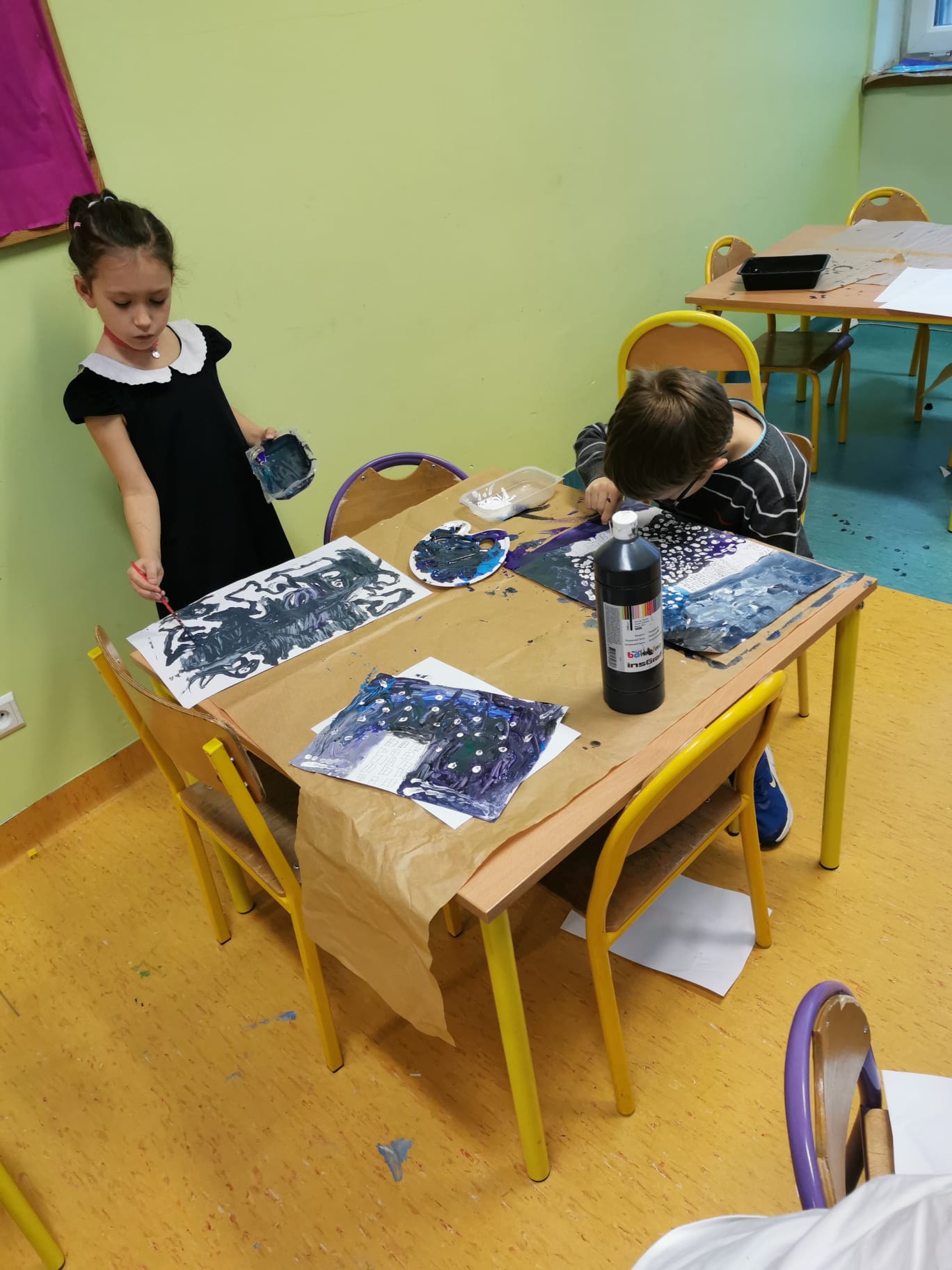 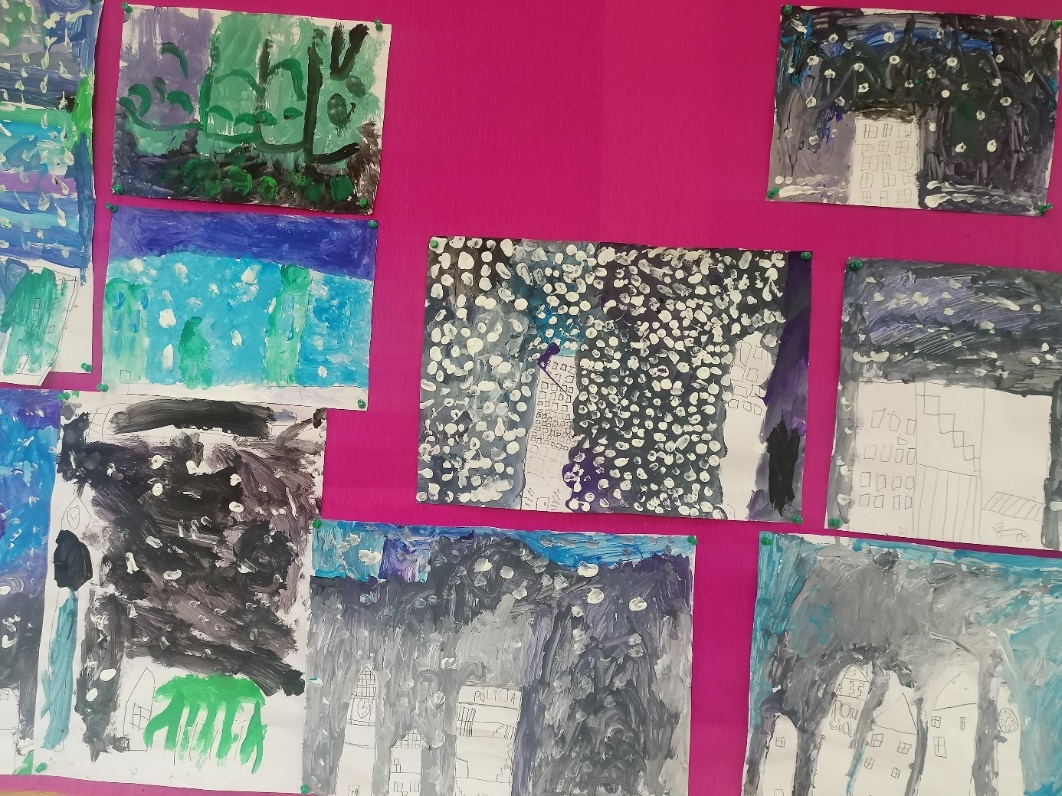 Szykowaliśmy prac do konkursu na świąteczną choinkę.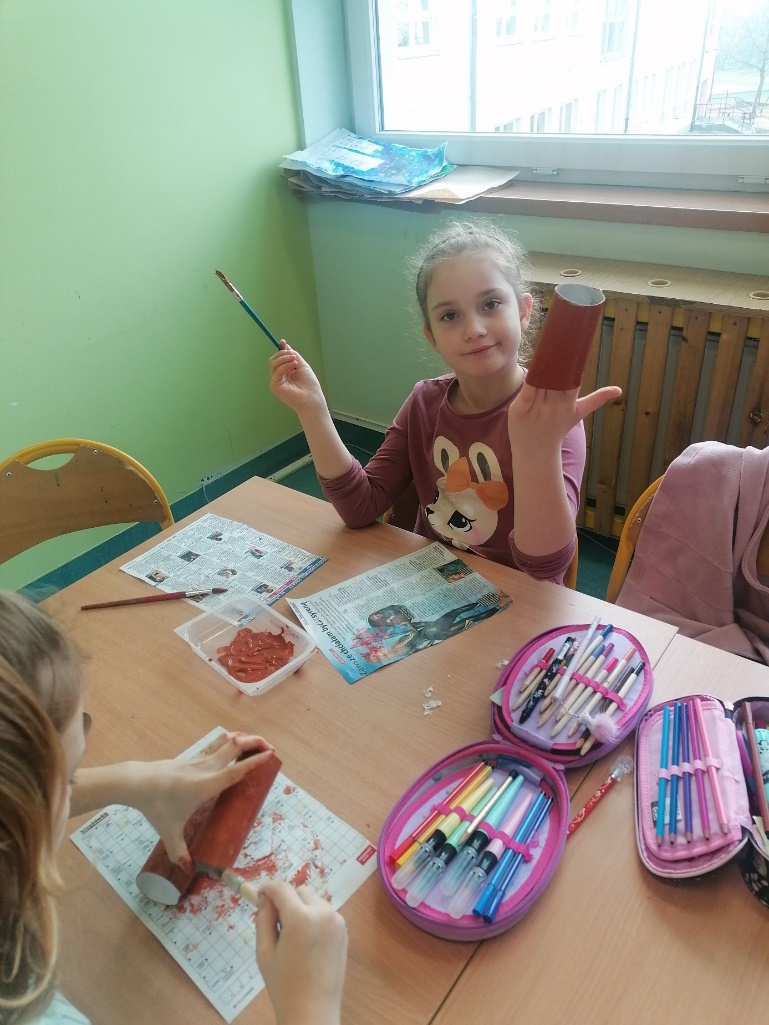 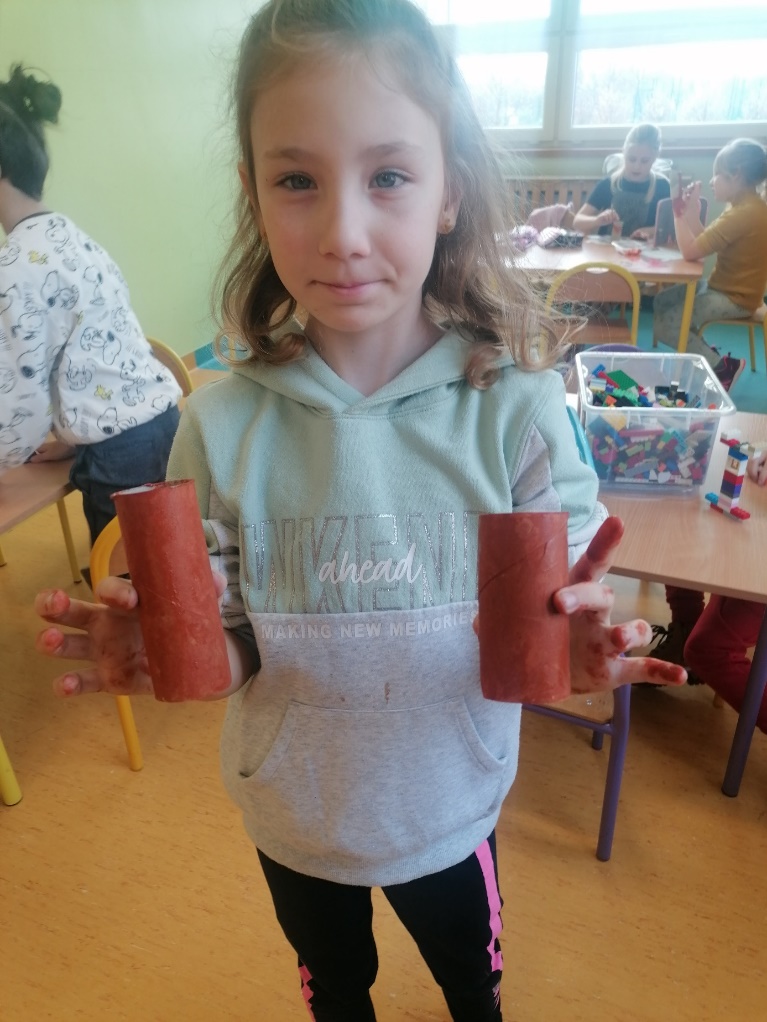 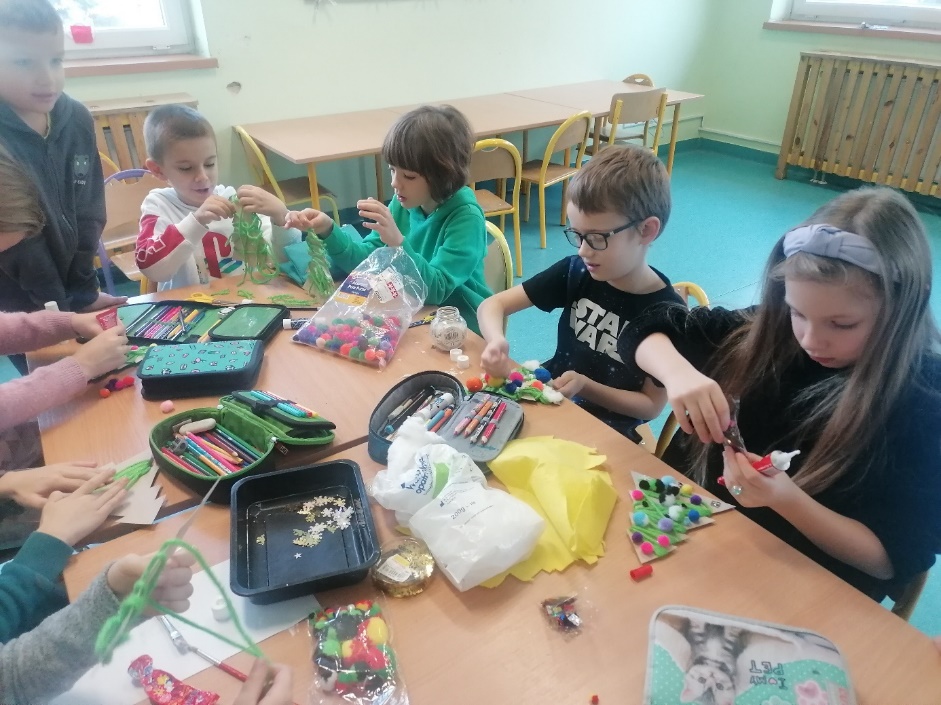 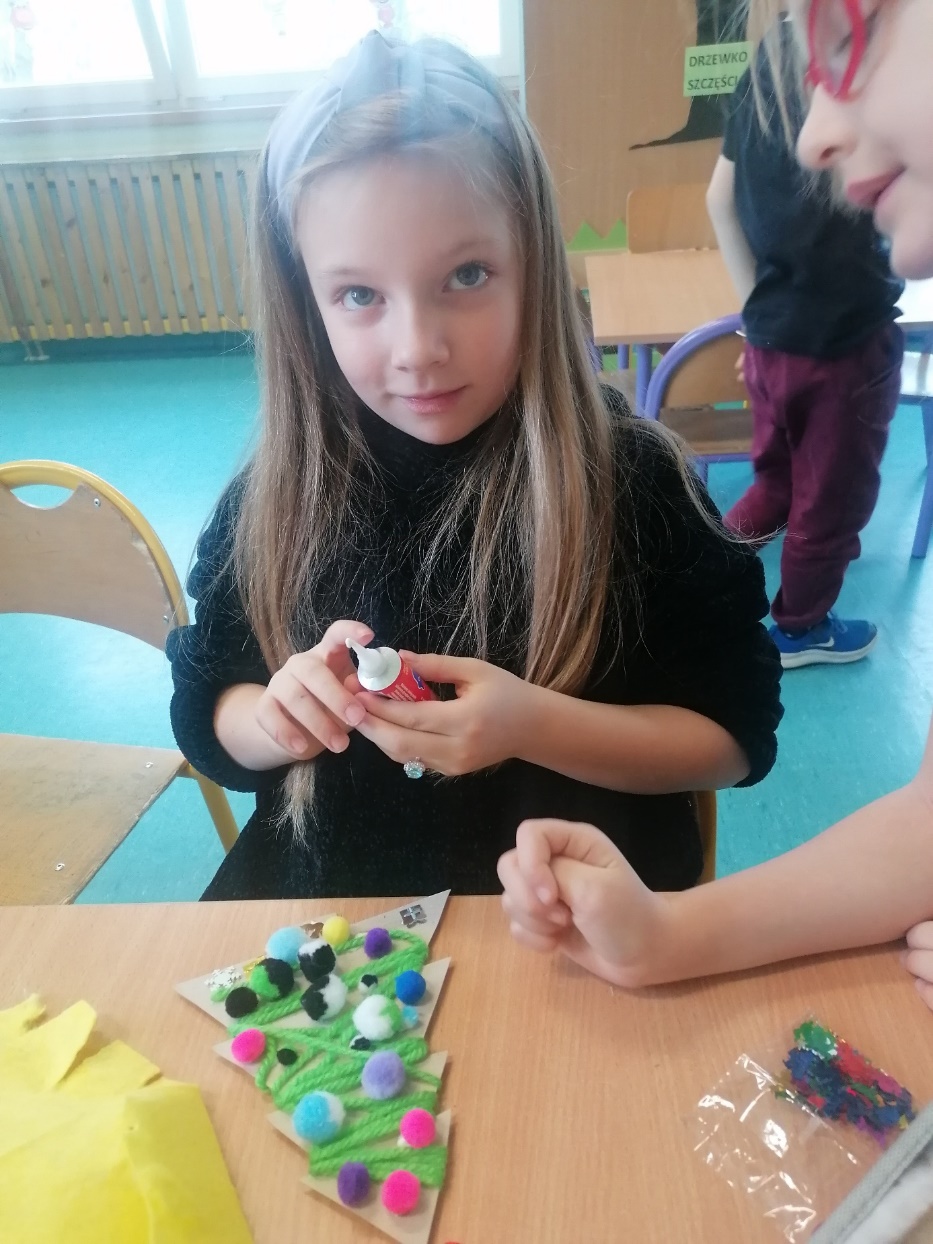 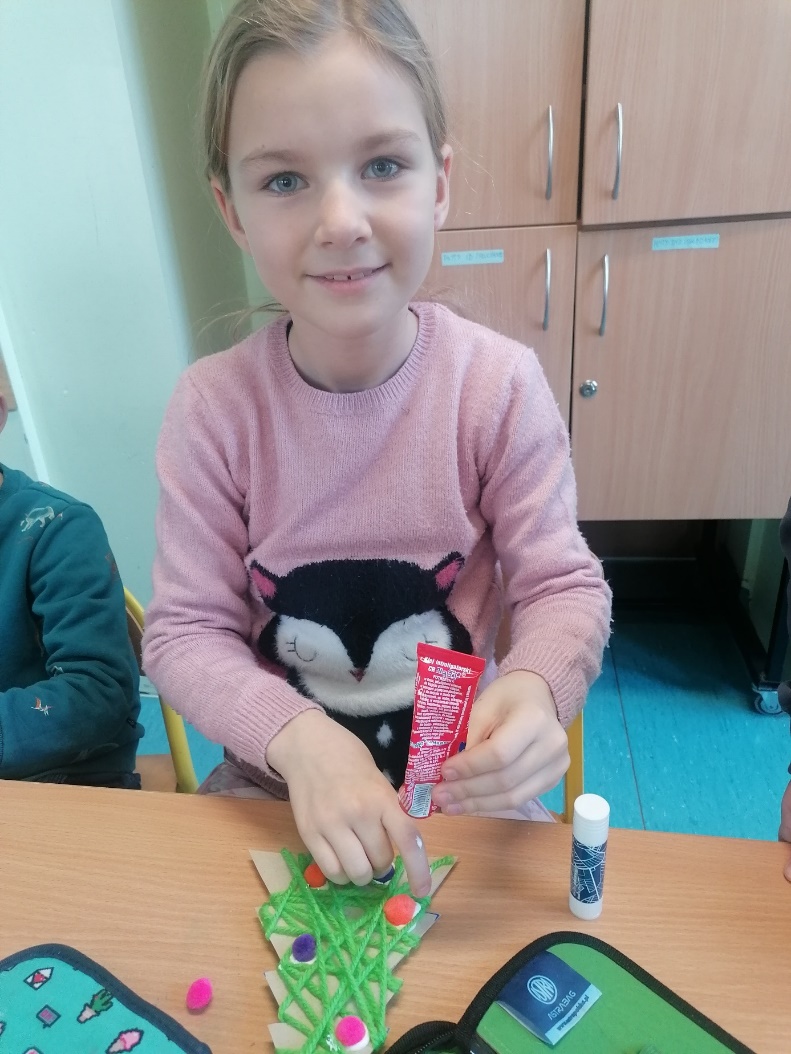 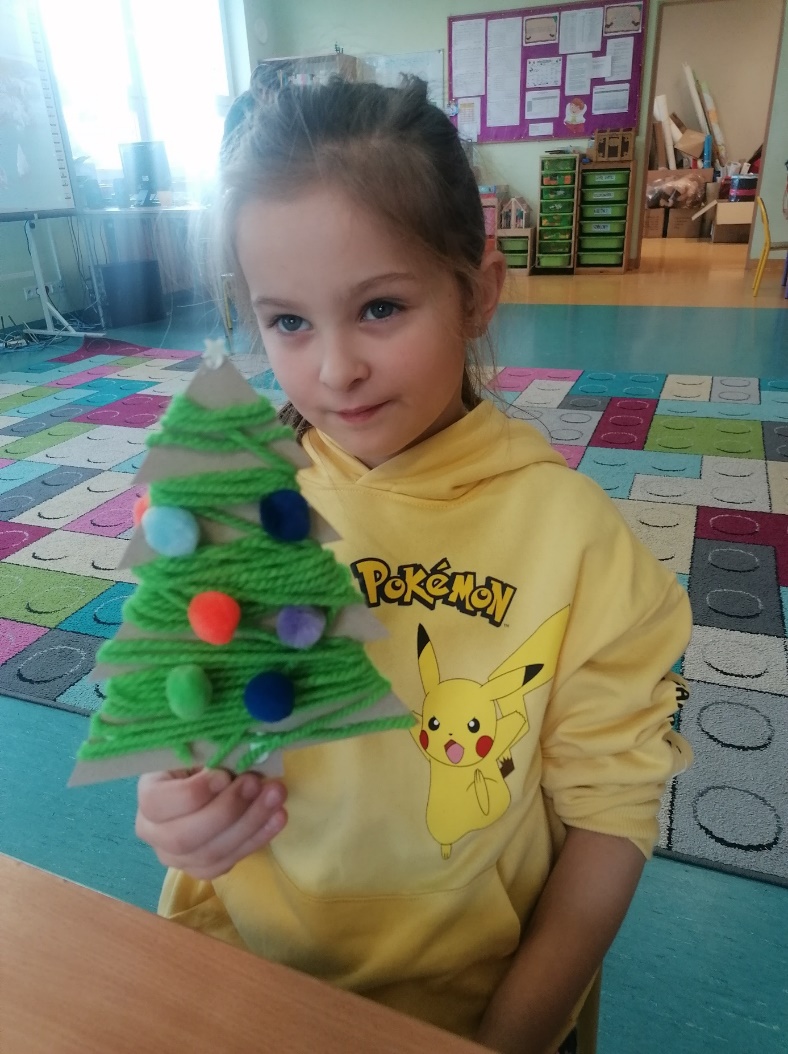 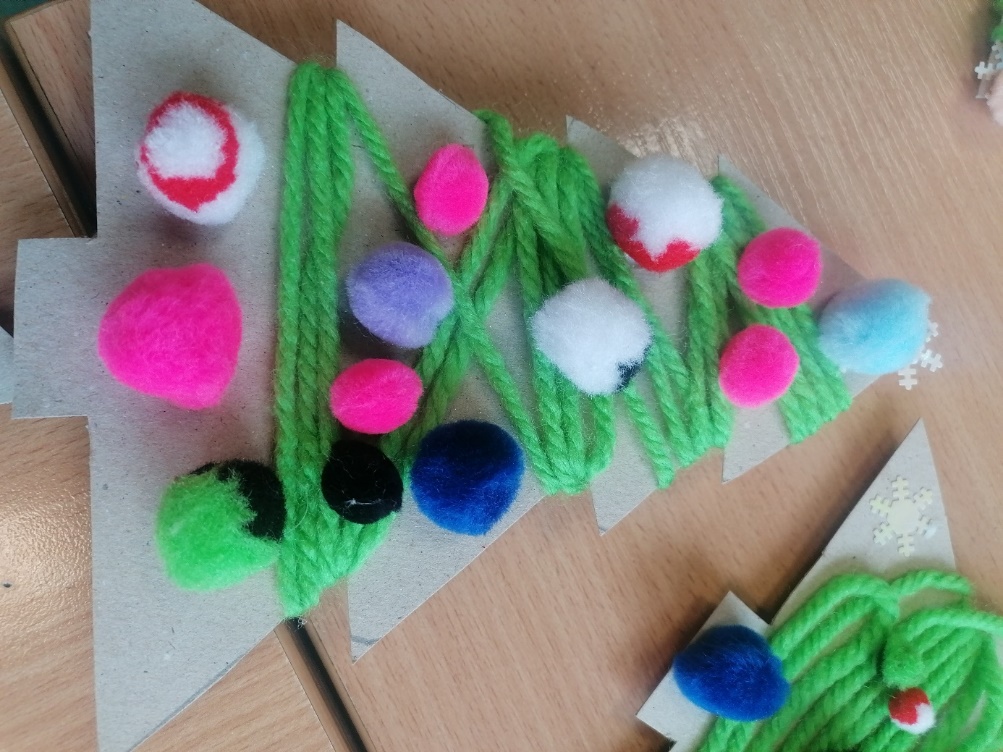 I prace przygotowane przez 1e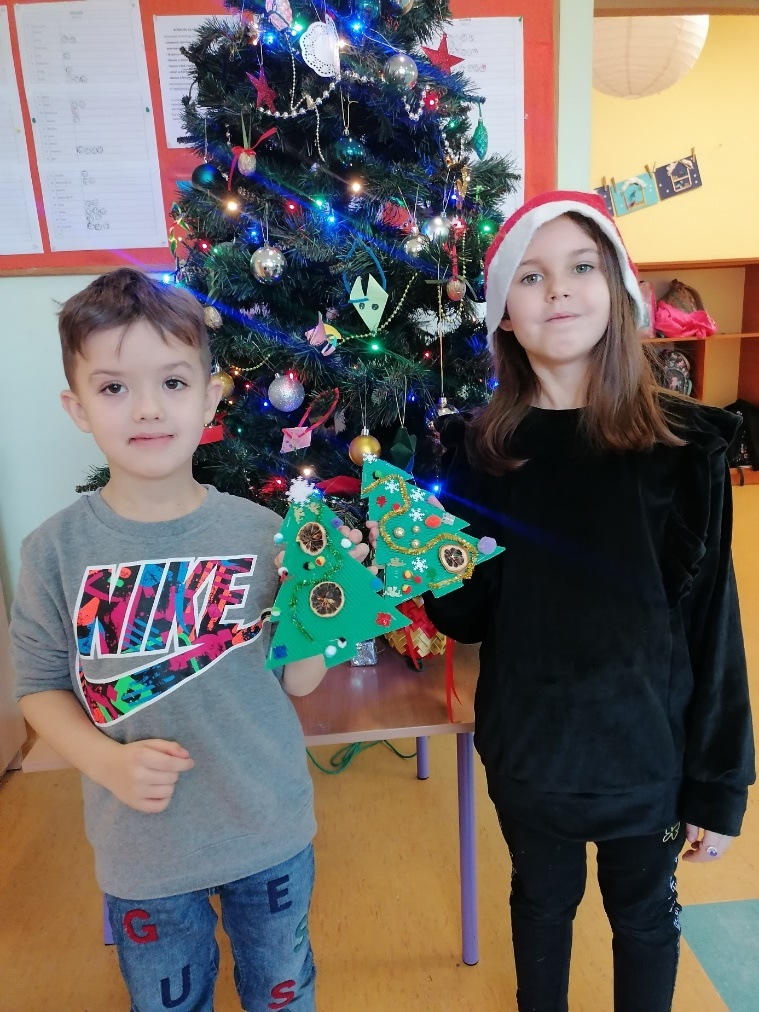 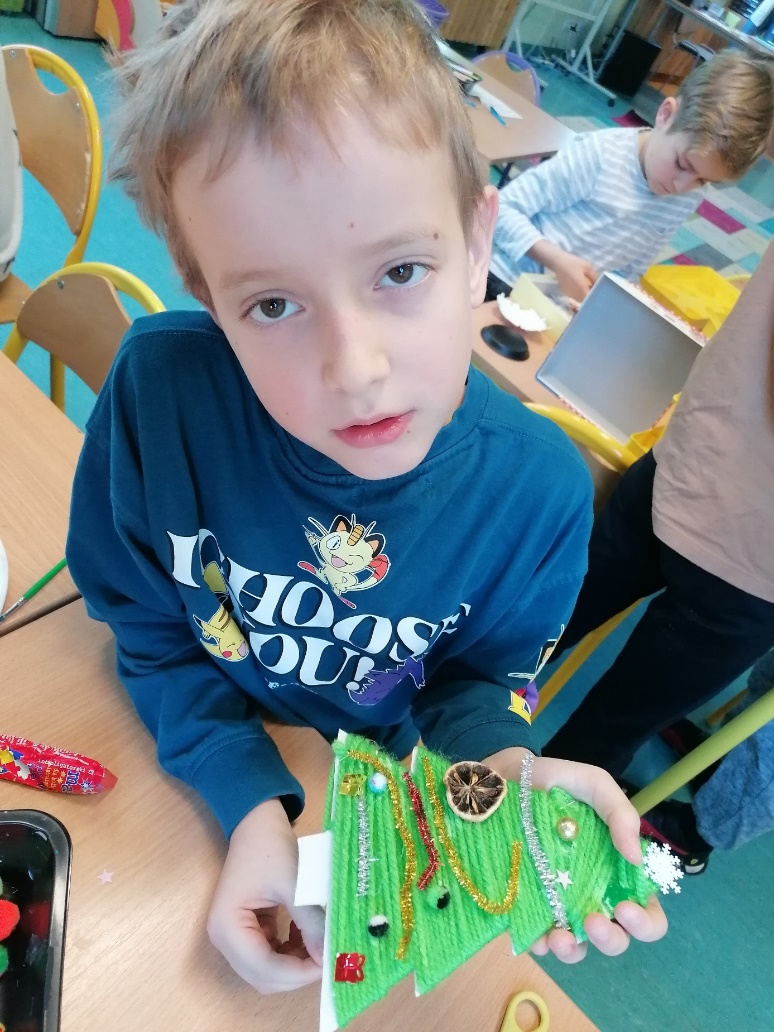 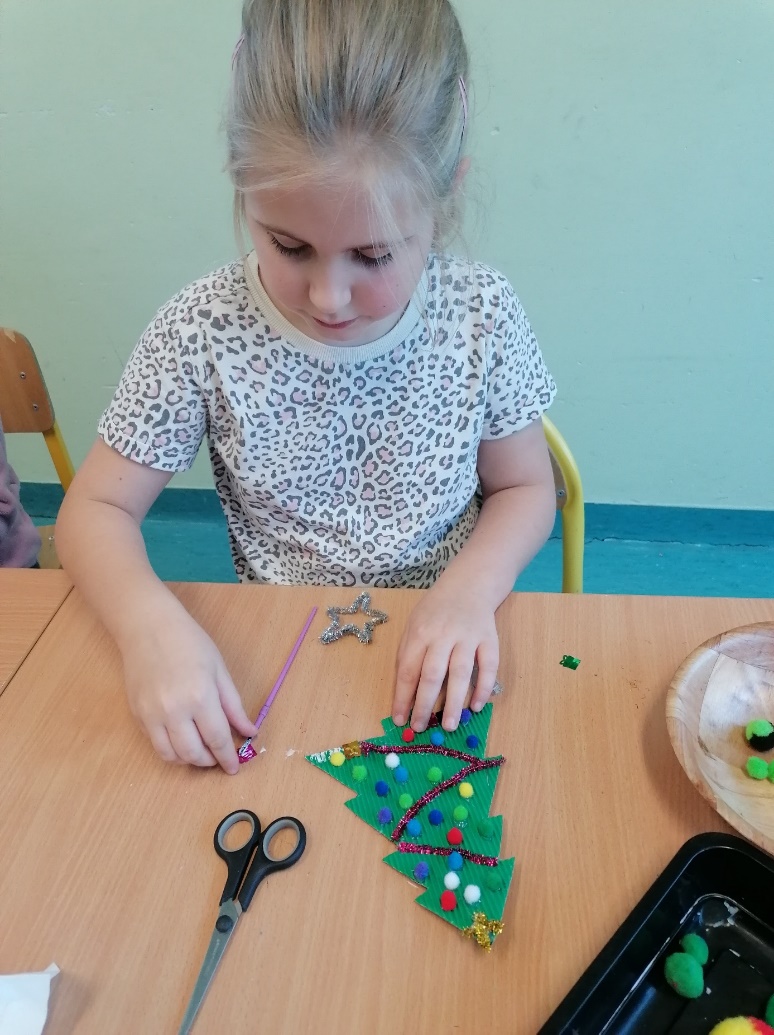 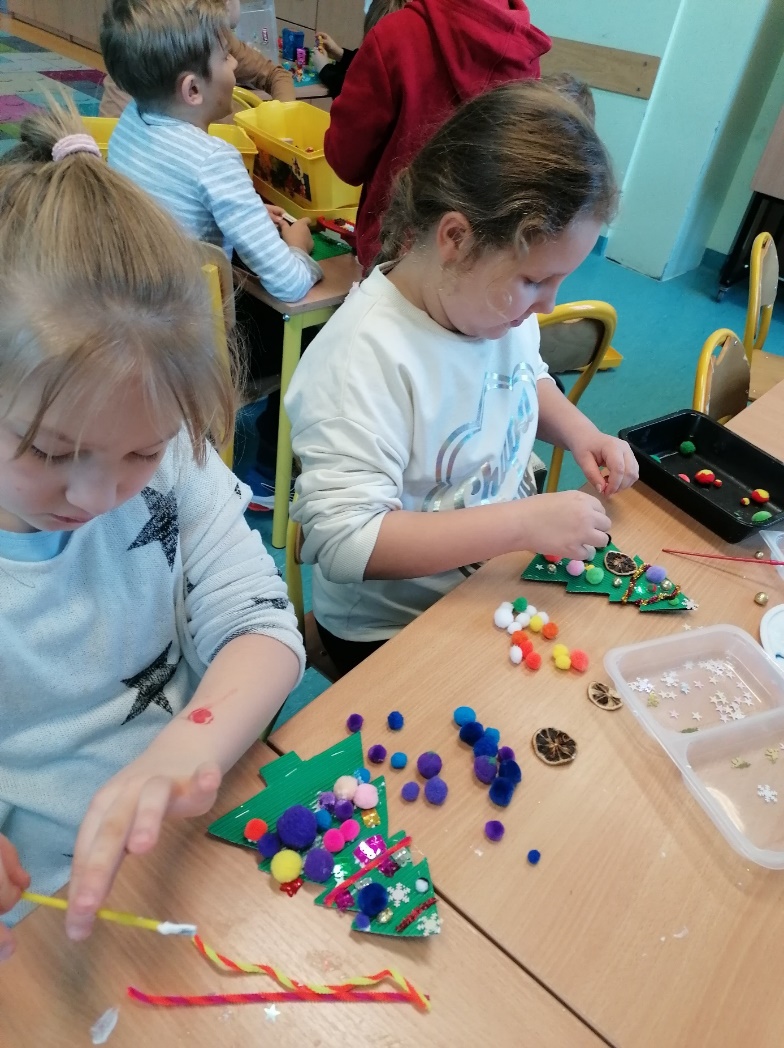 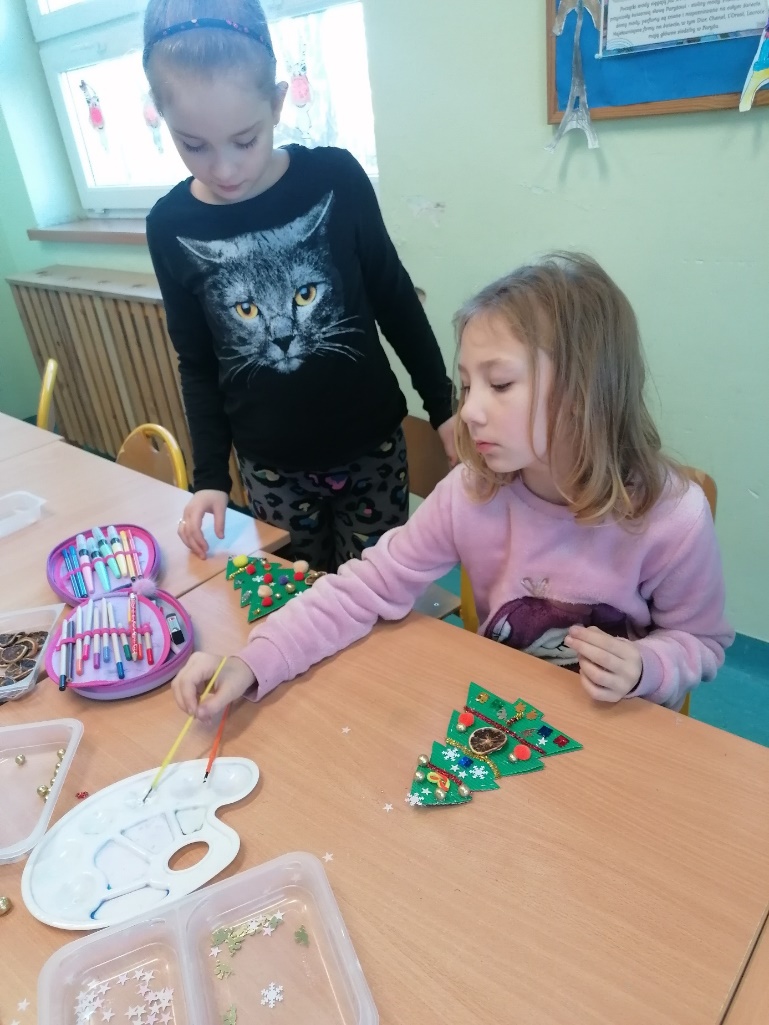 No i na poniższej wystawie konkursowej pojawiły się również choineczki, które szykowaliśmy na świetlicy.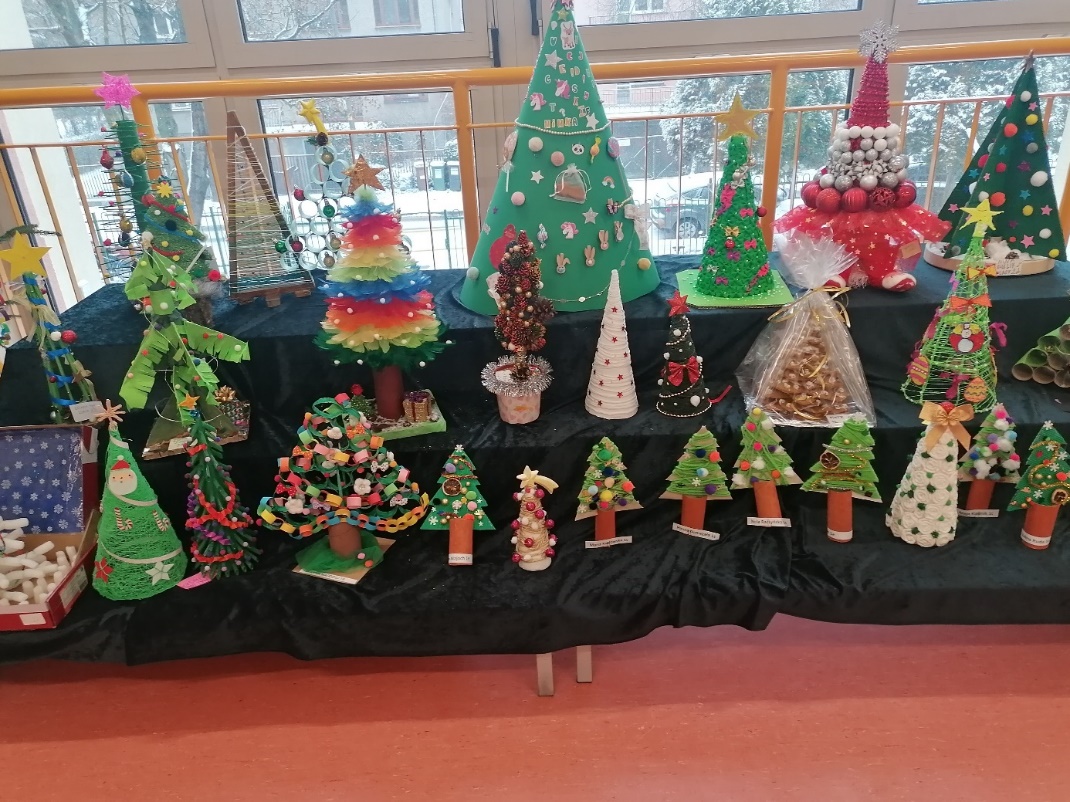 A pozostałe prace w formie płaskiej ozdobiły tablice świetlicowąW grudniu odbył się też wyjście na łyżwy               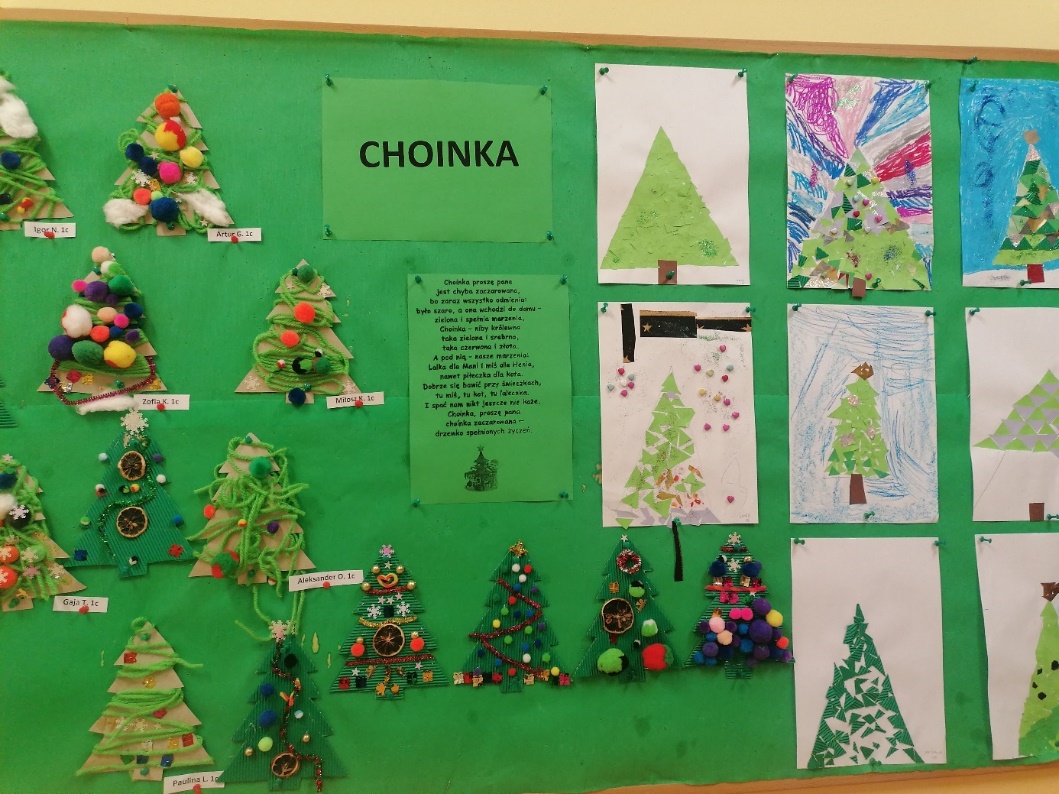 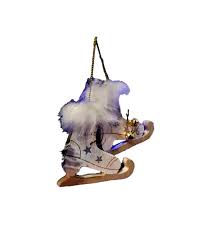 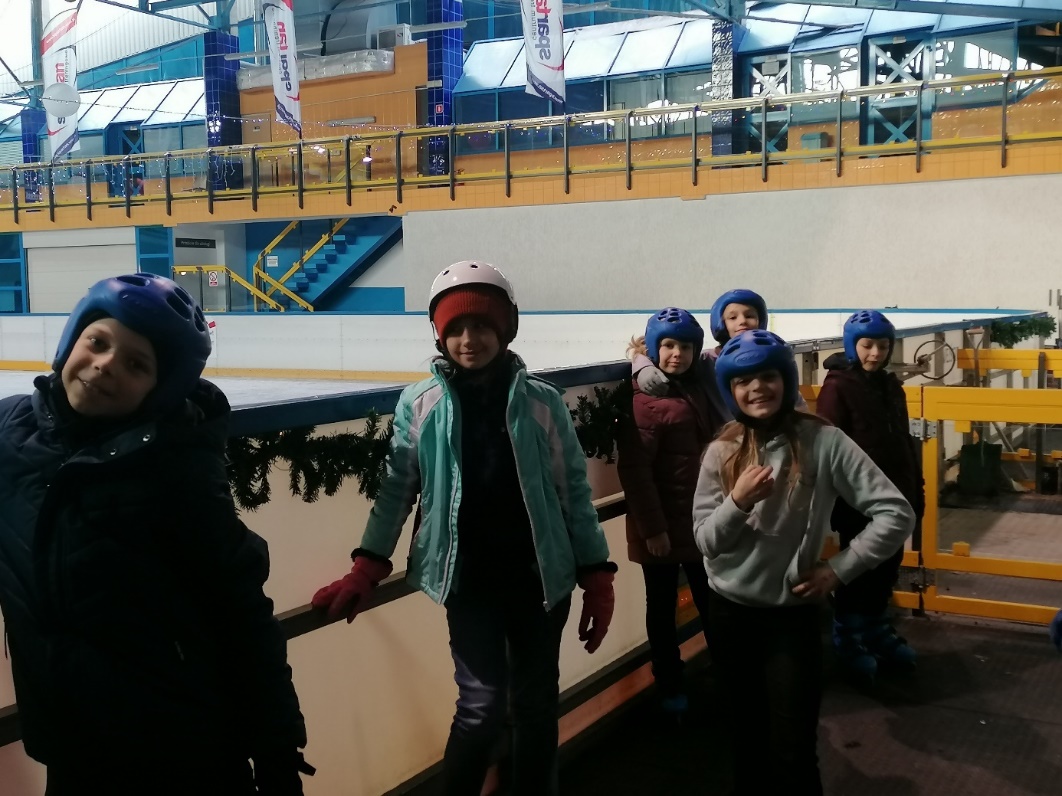 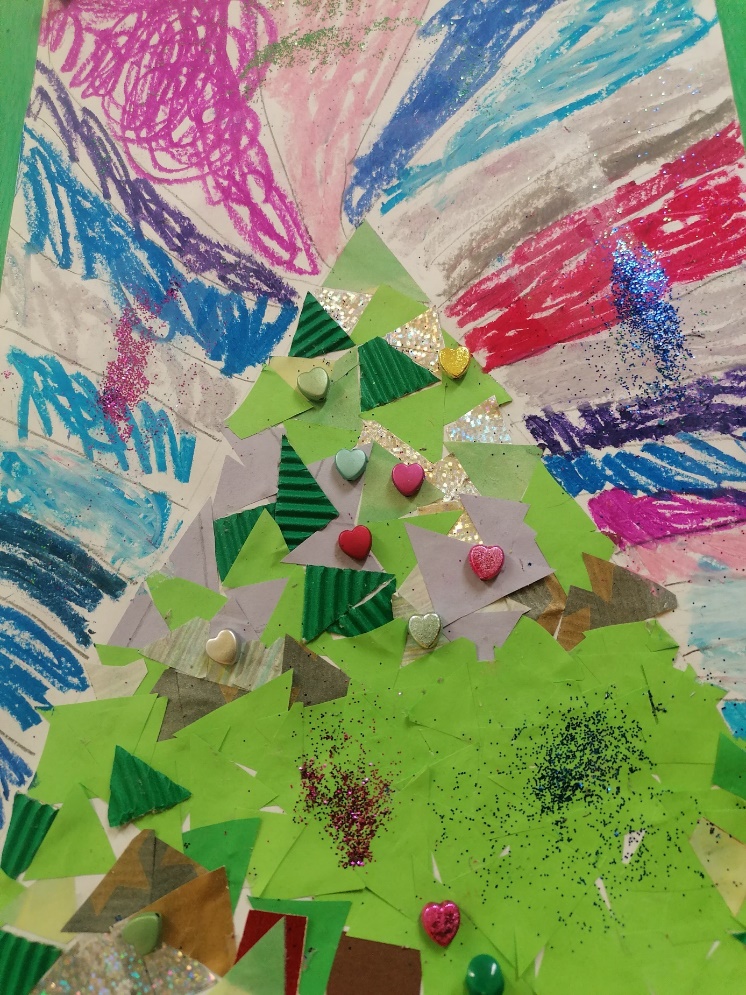 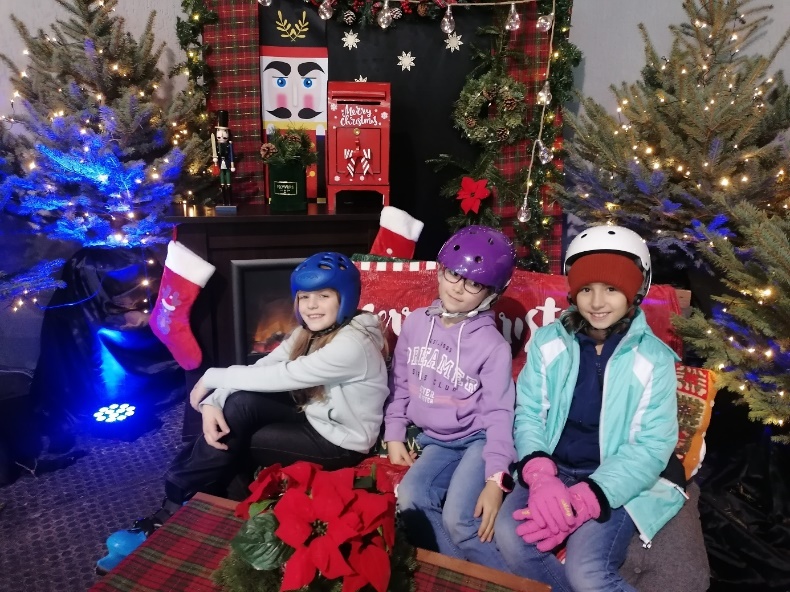 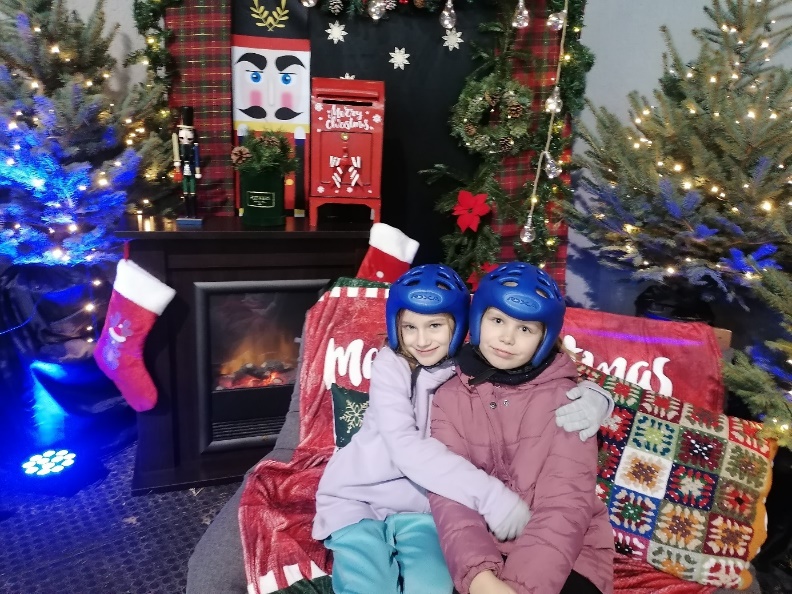 Czas na dalszy ciąg relacji z szykowania ozdób świątecznych.  Reniferki robili uczniowie 1b i 1f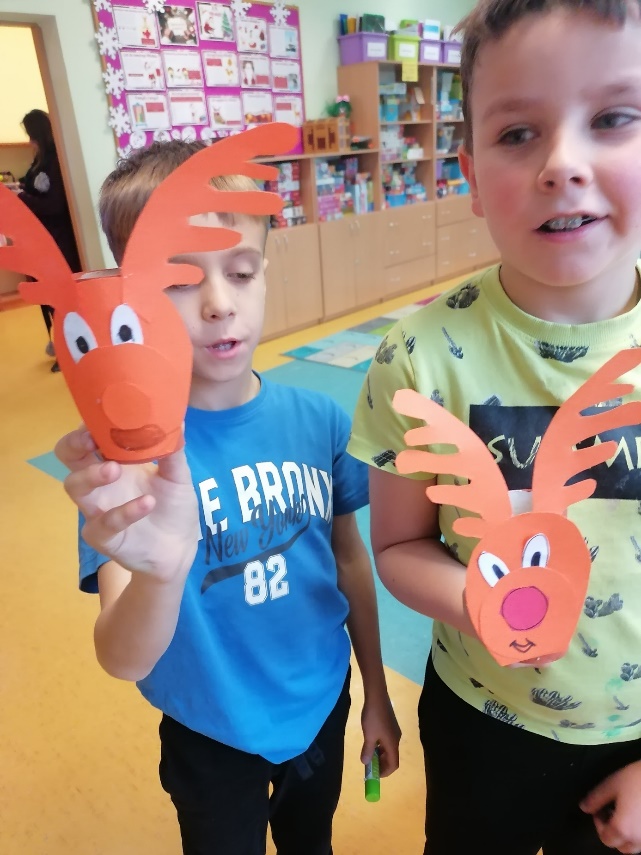 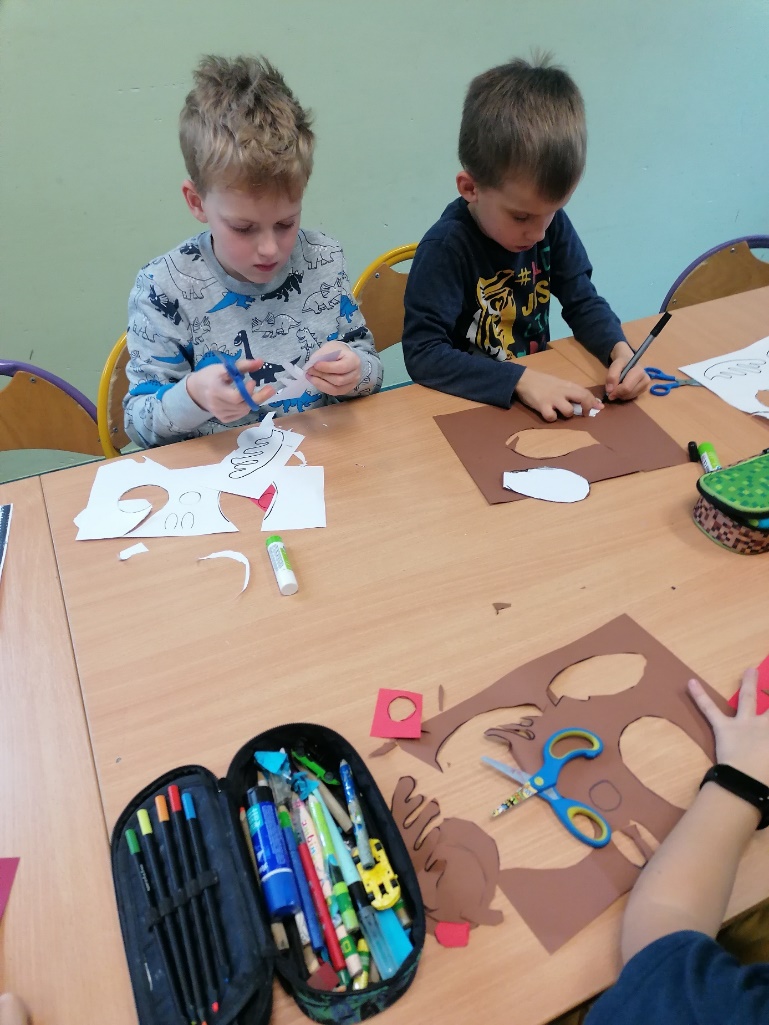 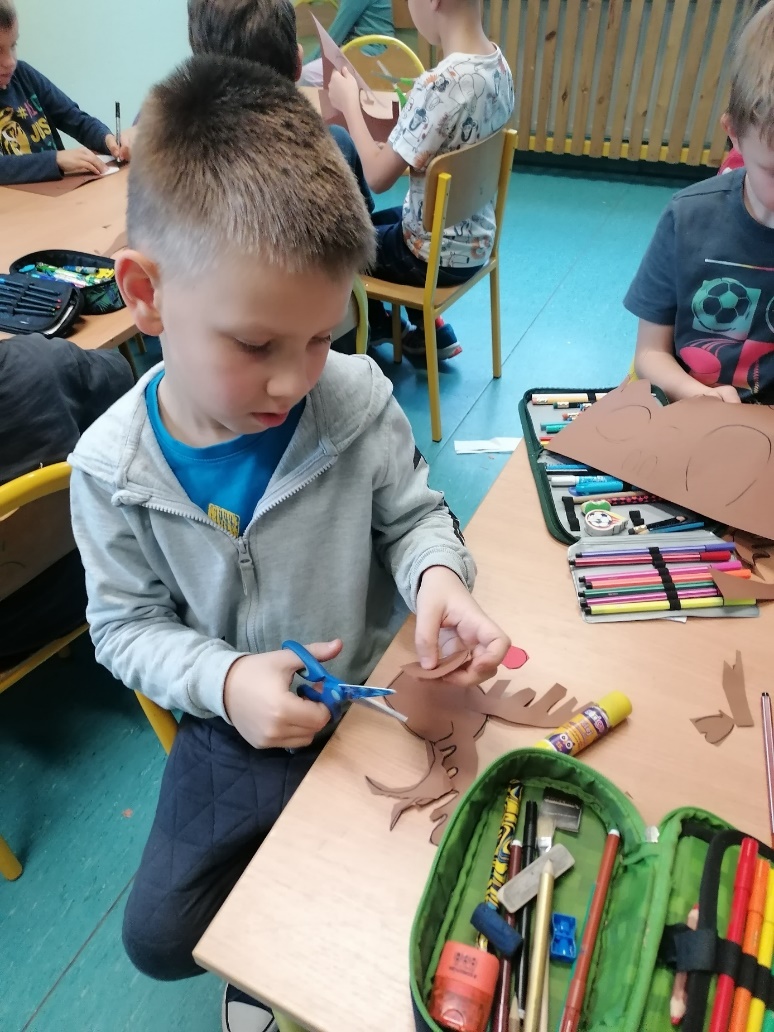 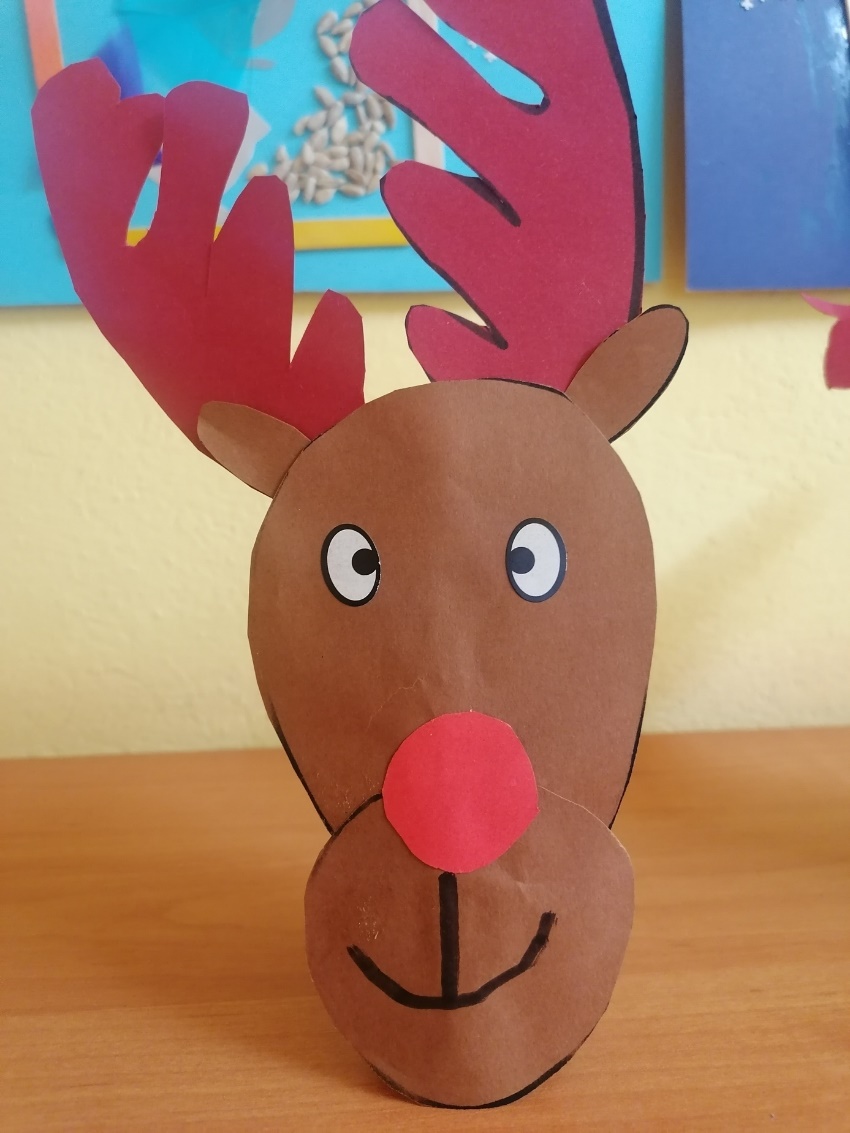 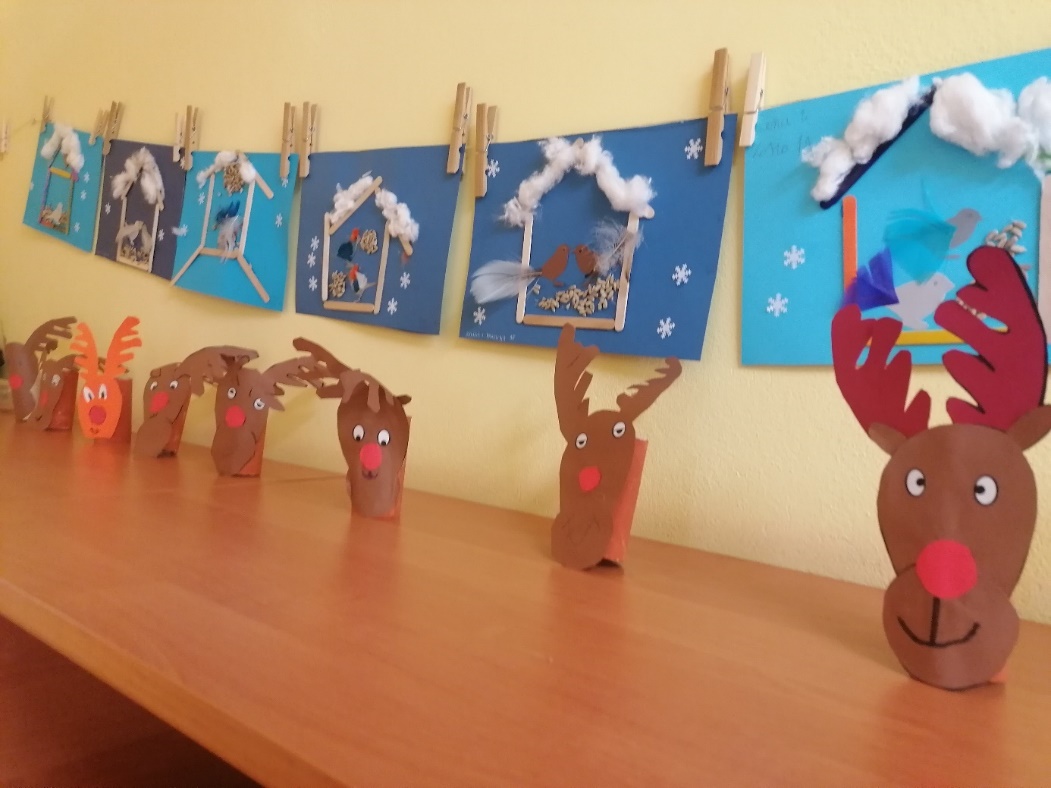 Były też kule śnieżne robione przez klasę 1 e i 1c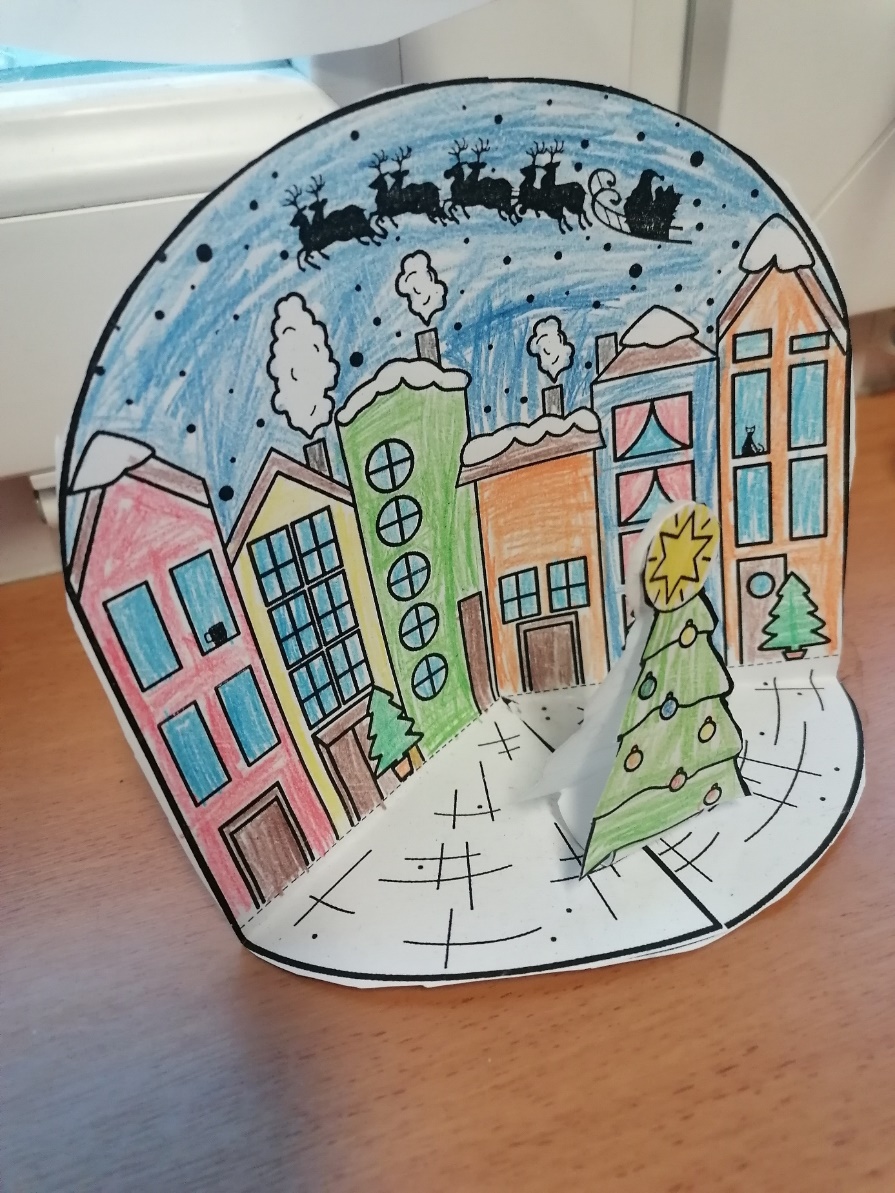 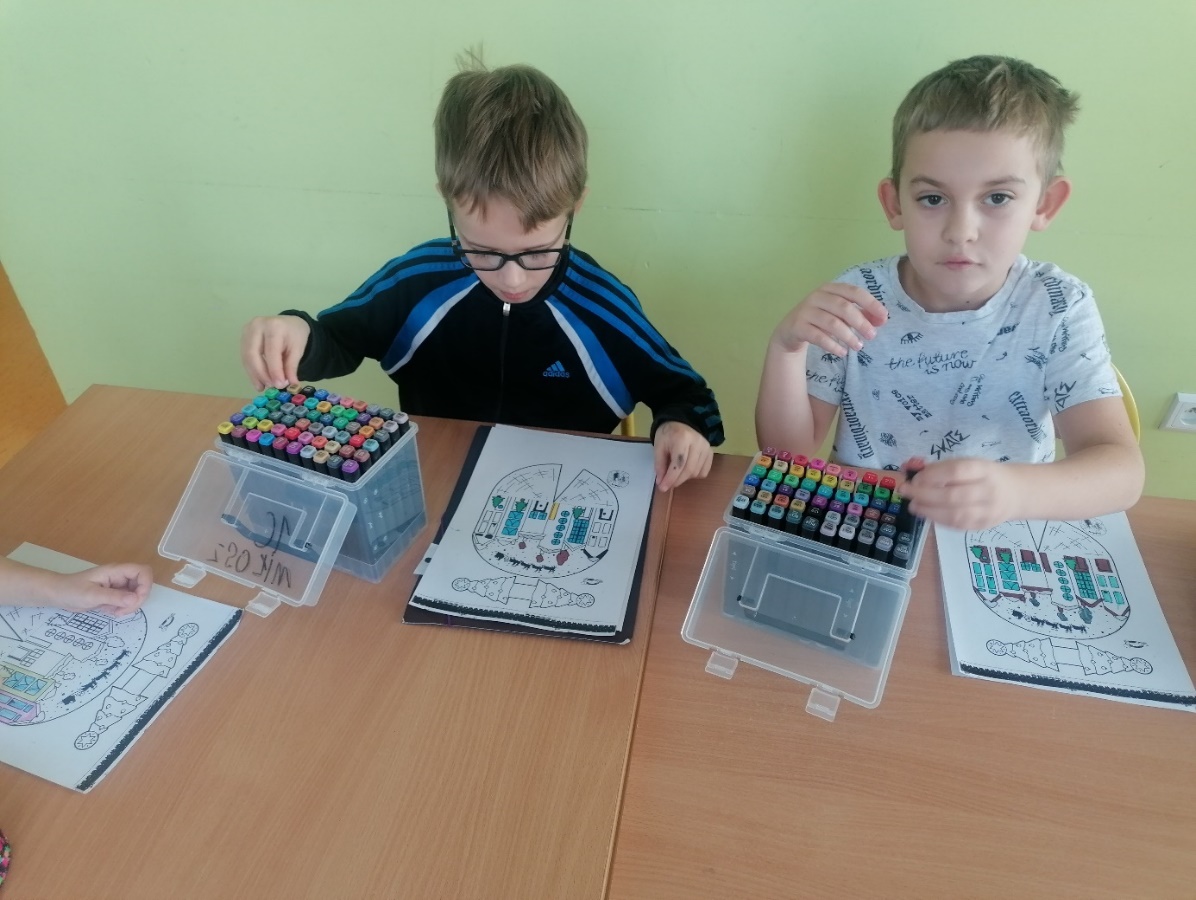 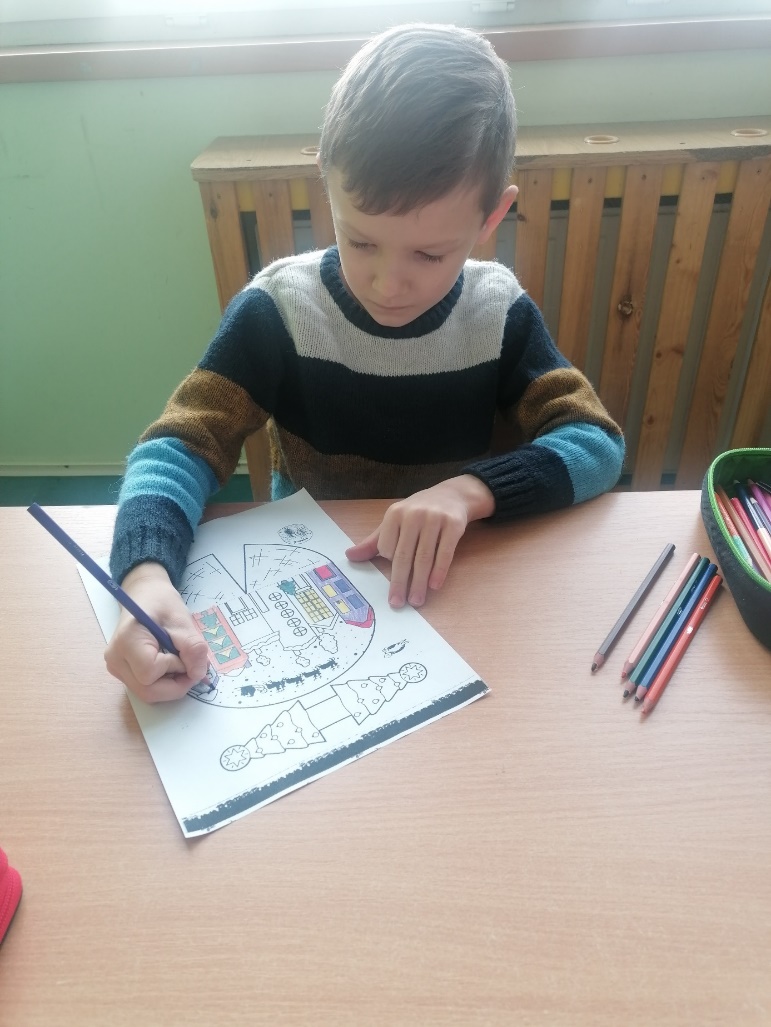 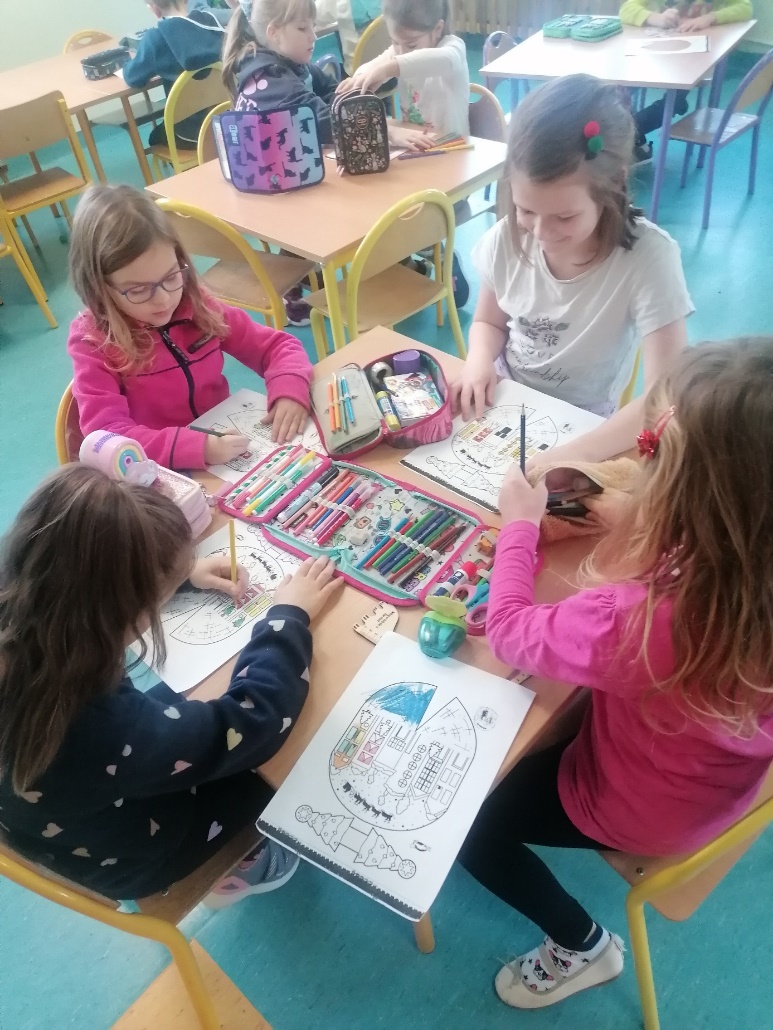 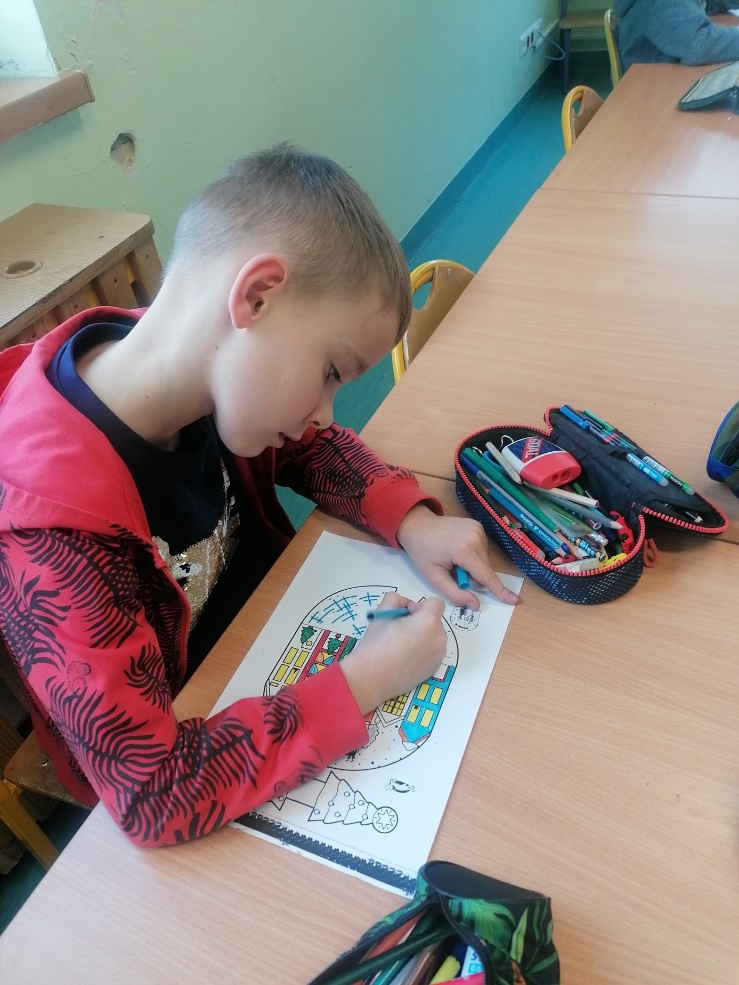 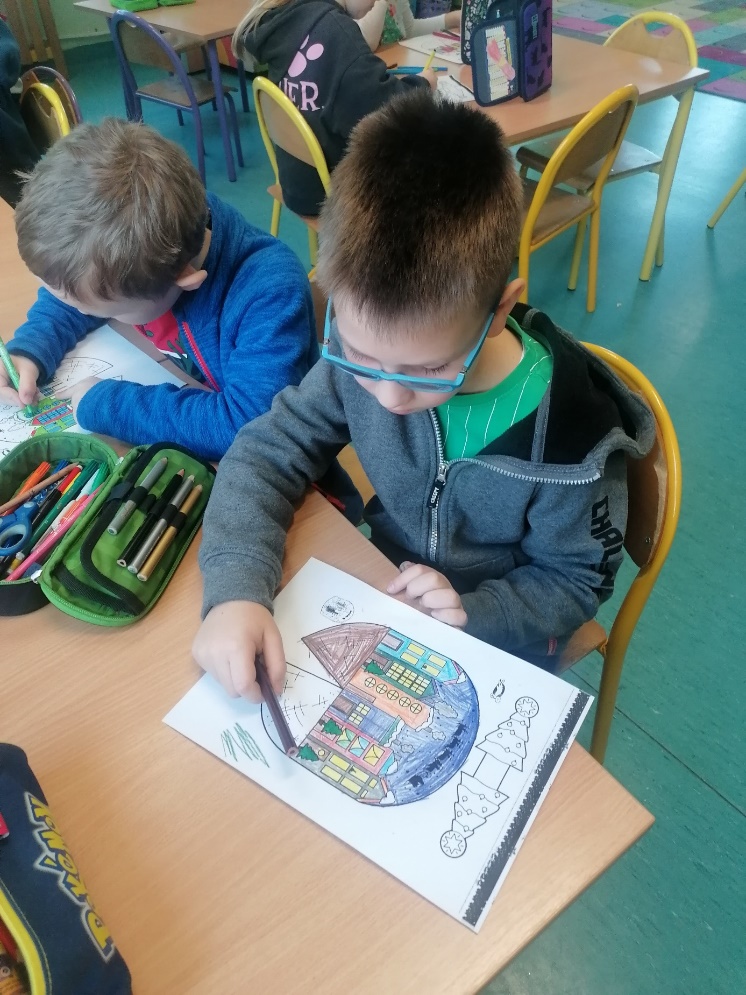 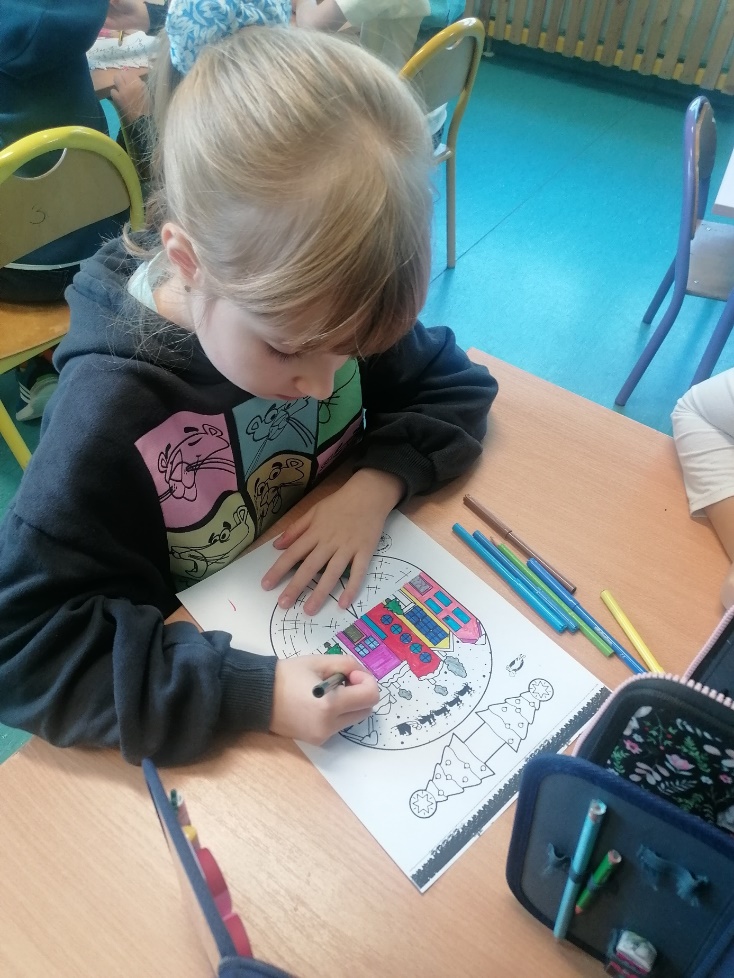 Taki był efekt końcowy 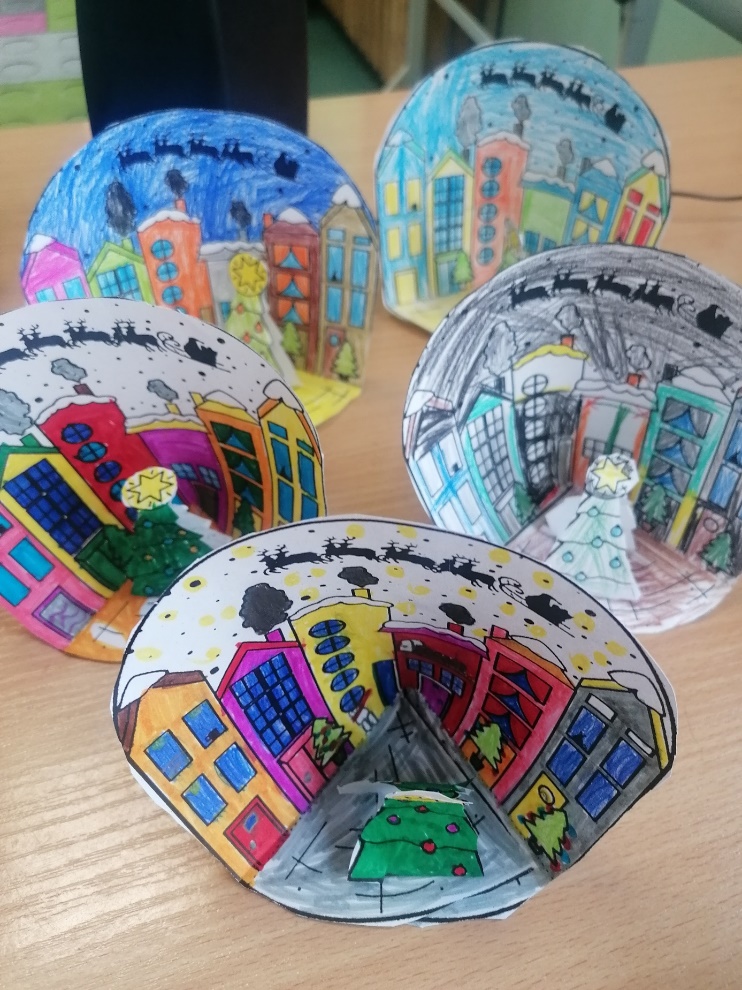 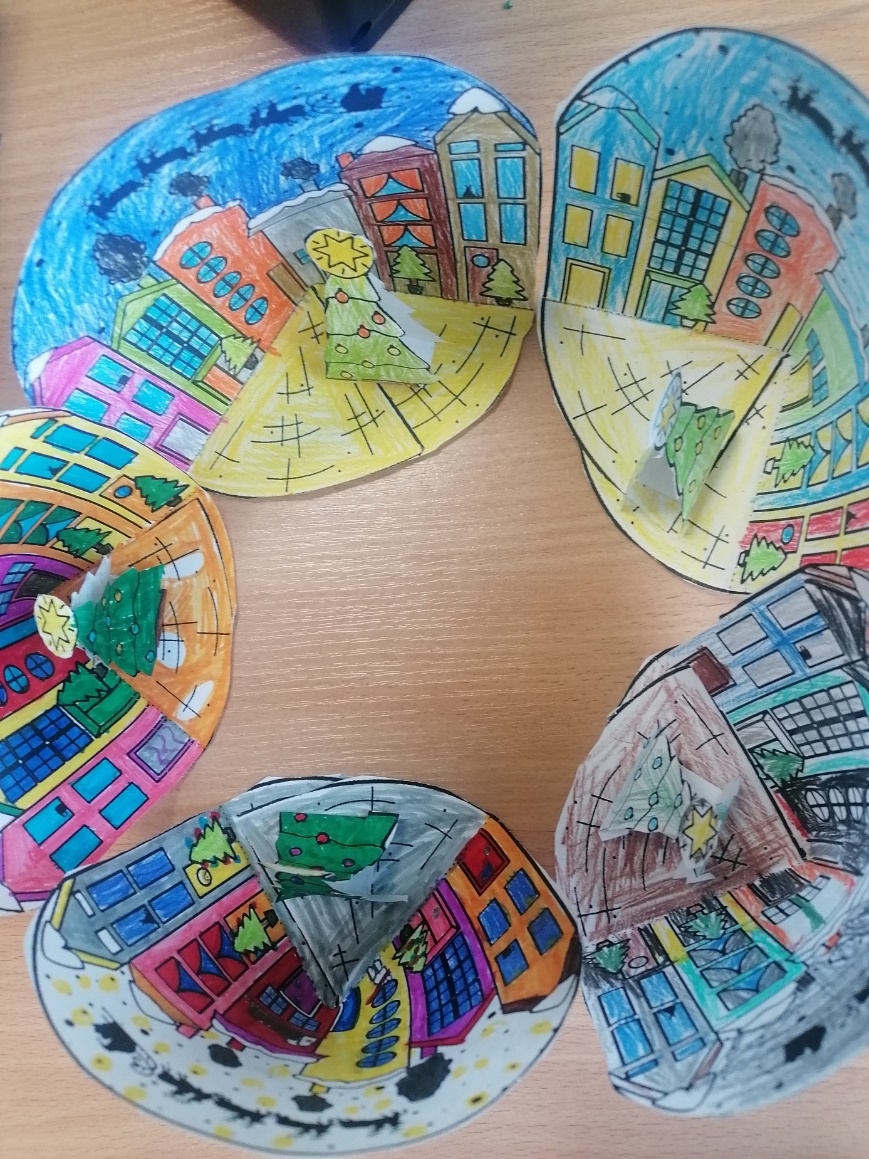 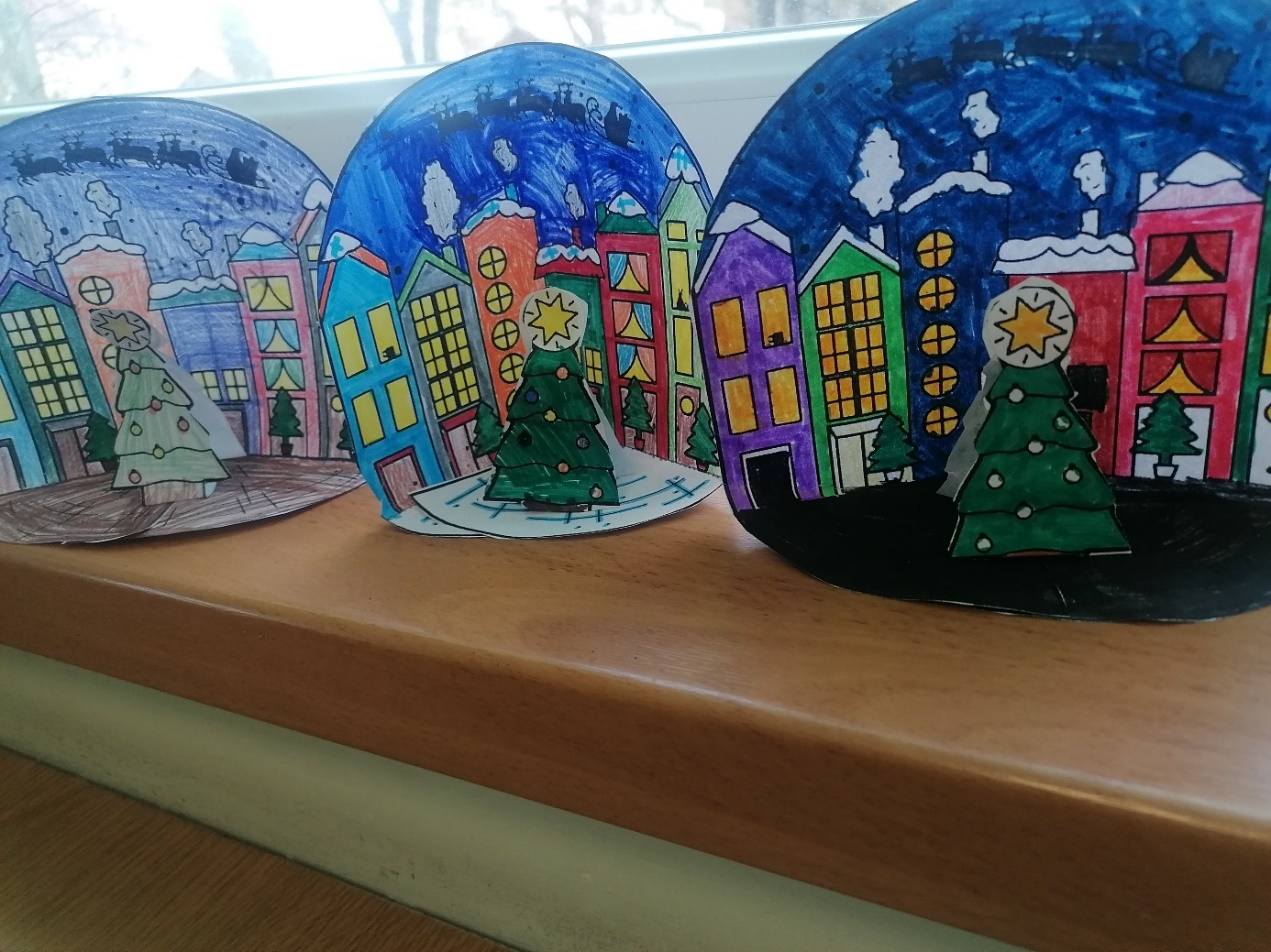 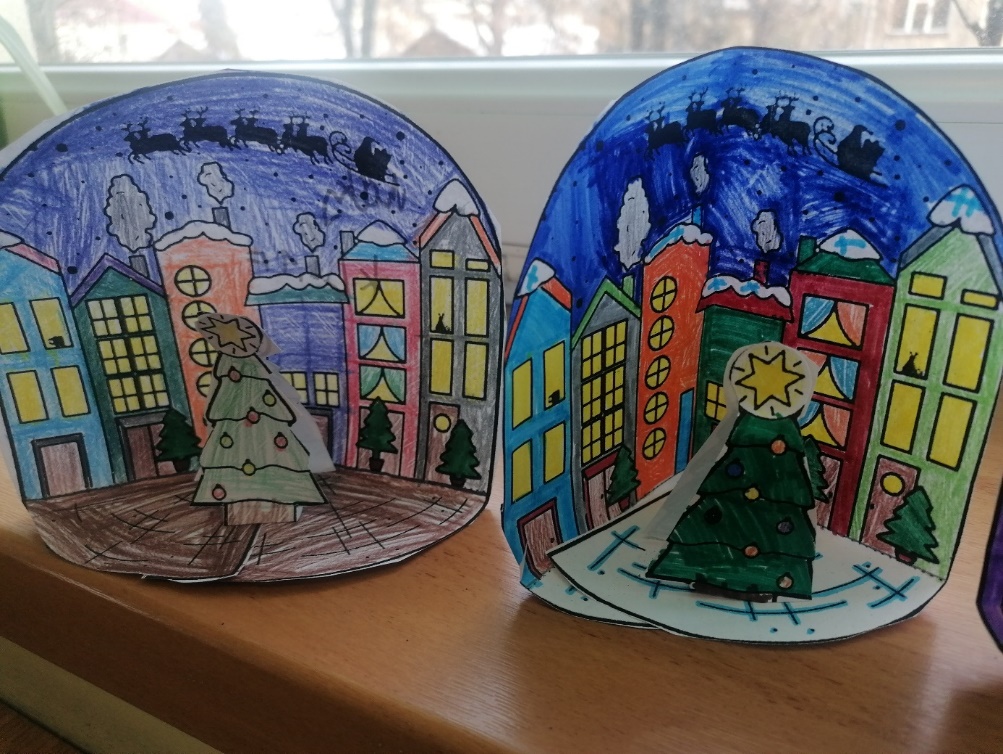 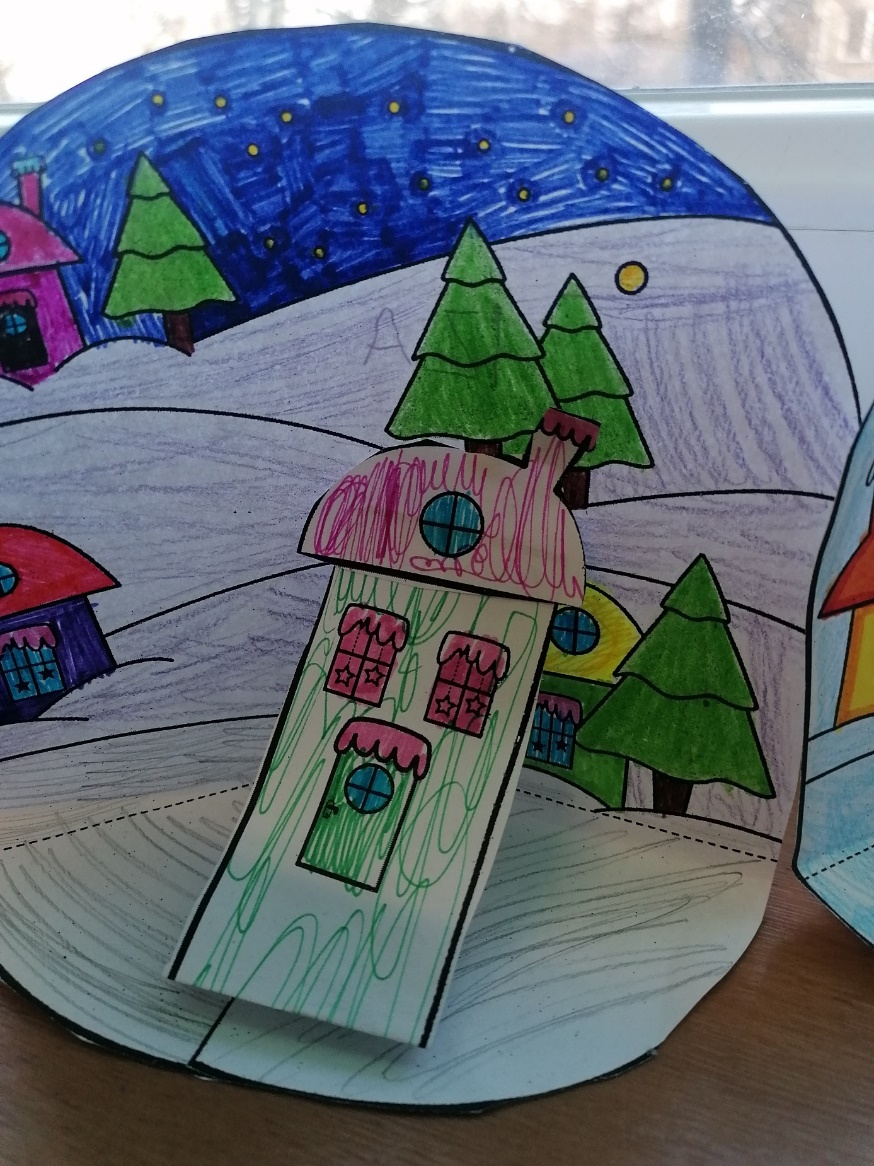 12 grudnia obchodziliśmy Dzień Guzika.Robimy guzikowe stworki.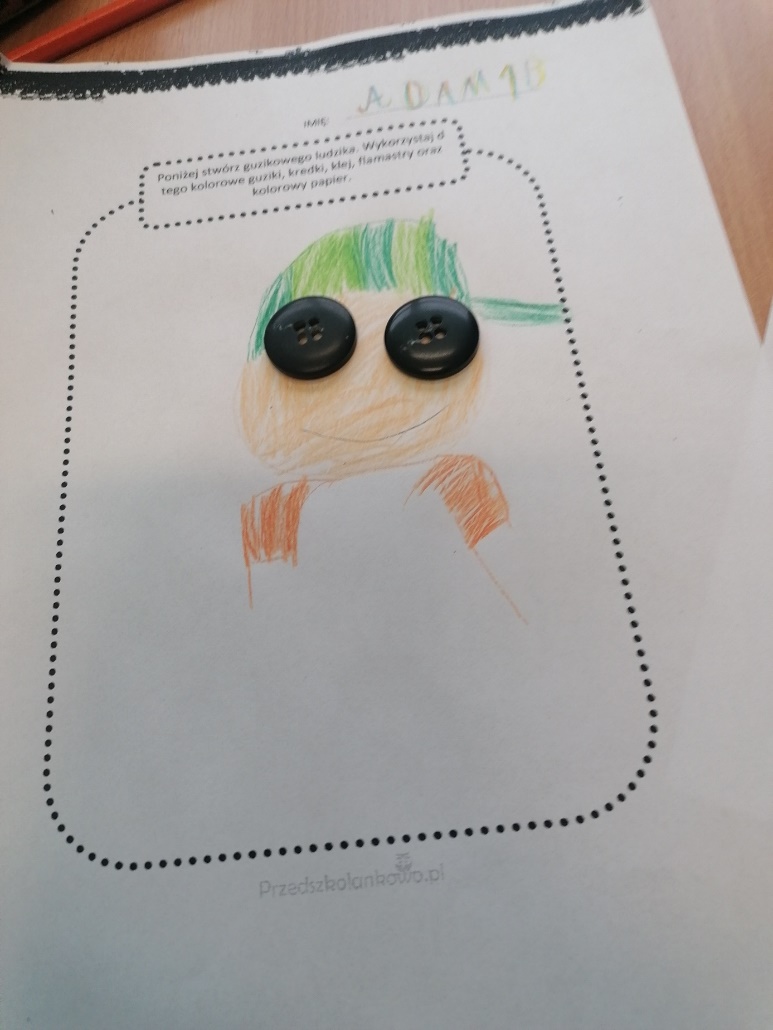 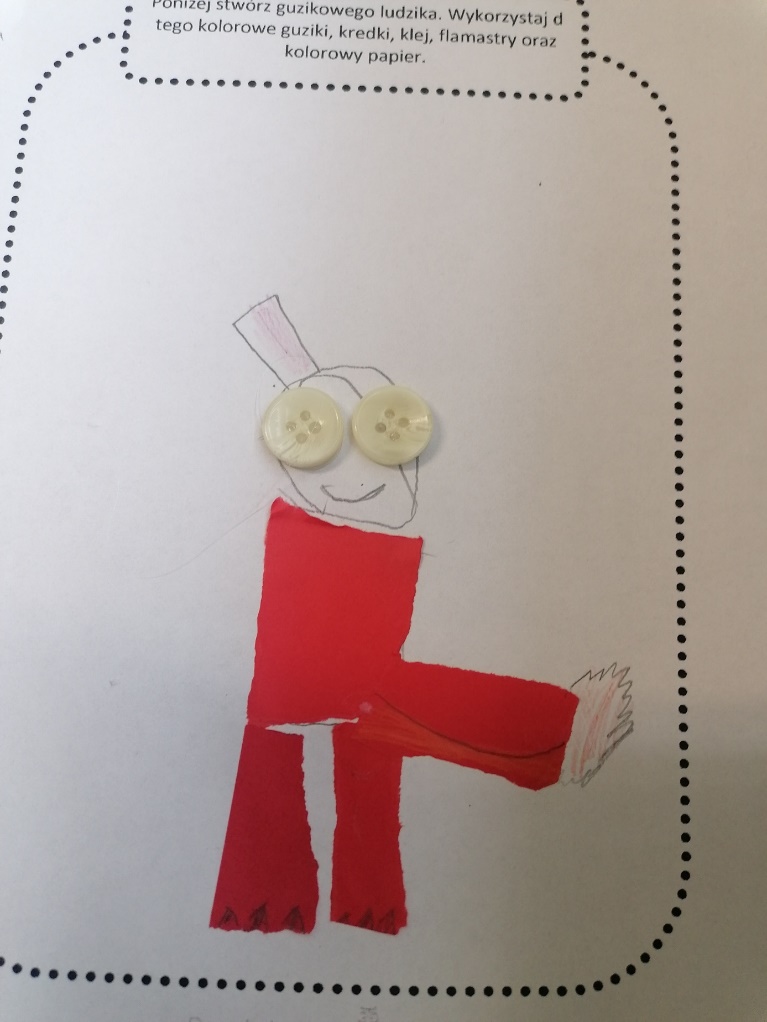 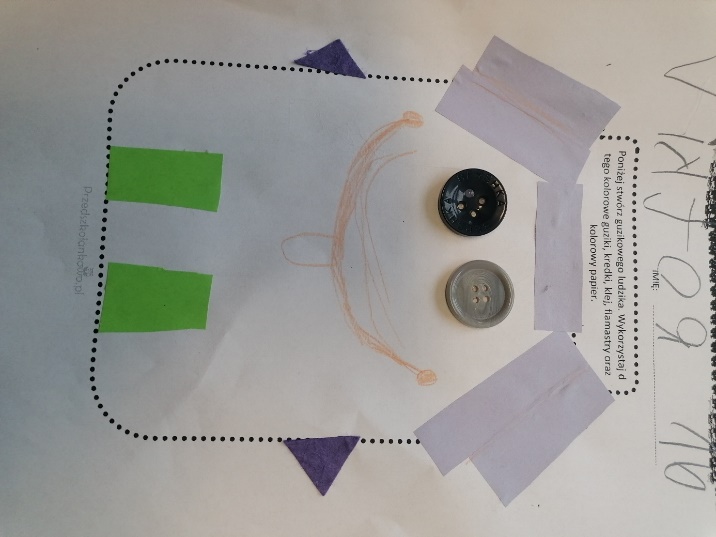 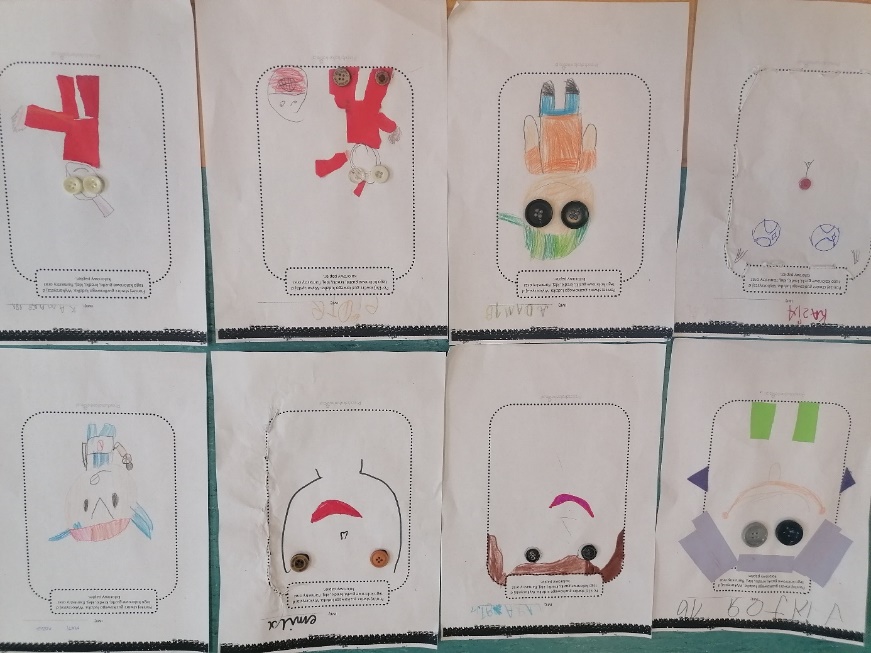 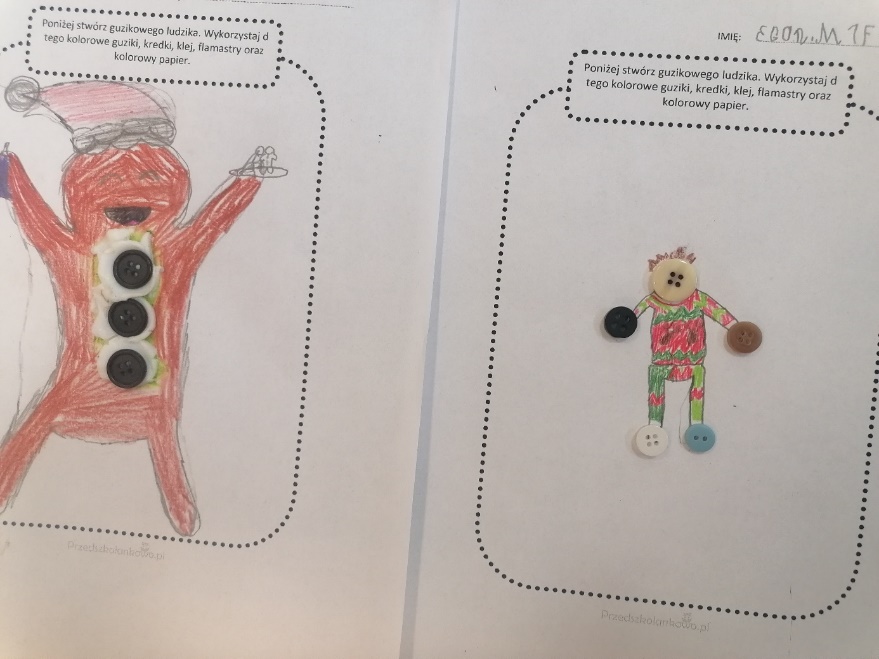 I zaprojektowane wzory guzików przez uczniów kl 1.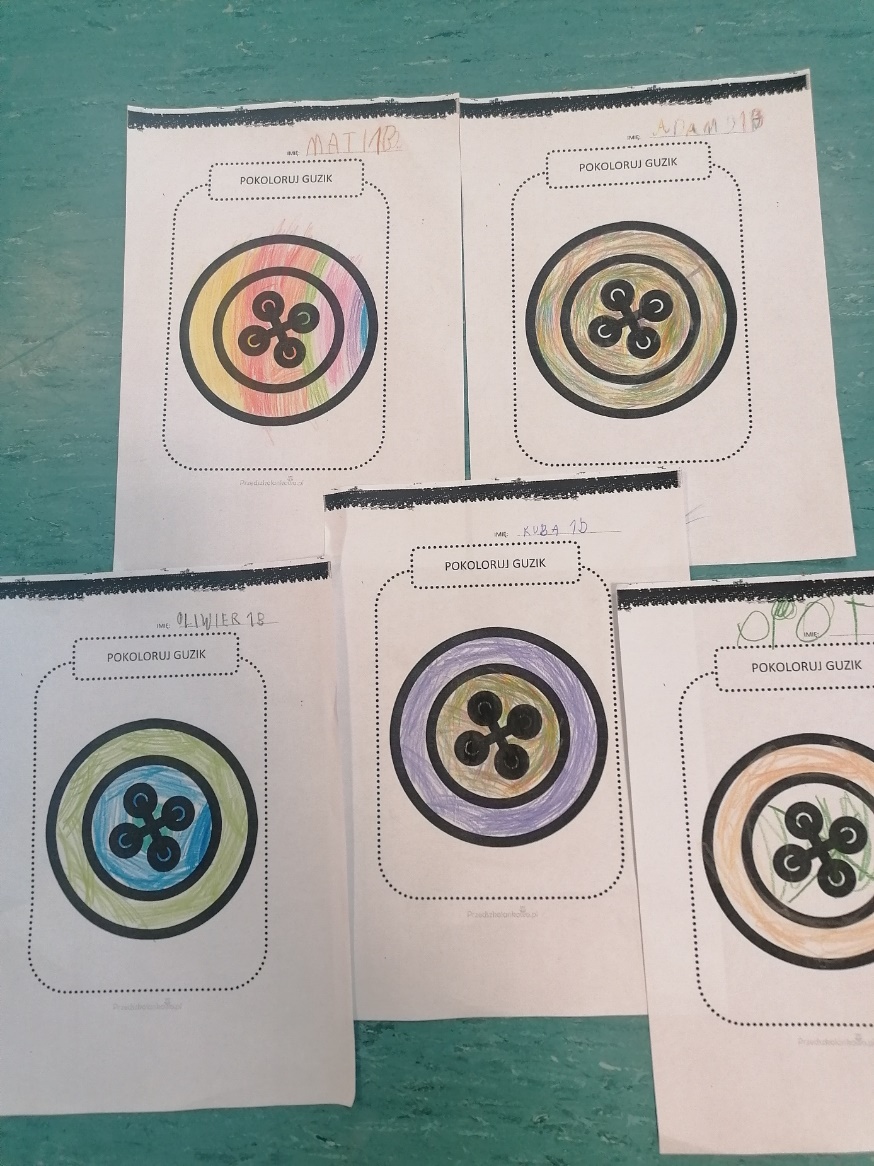 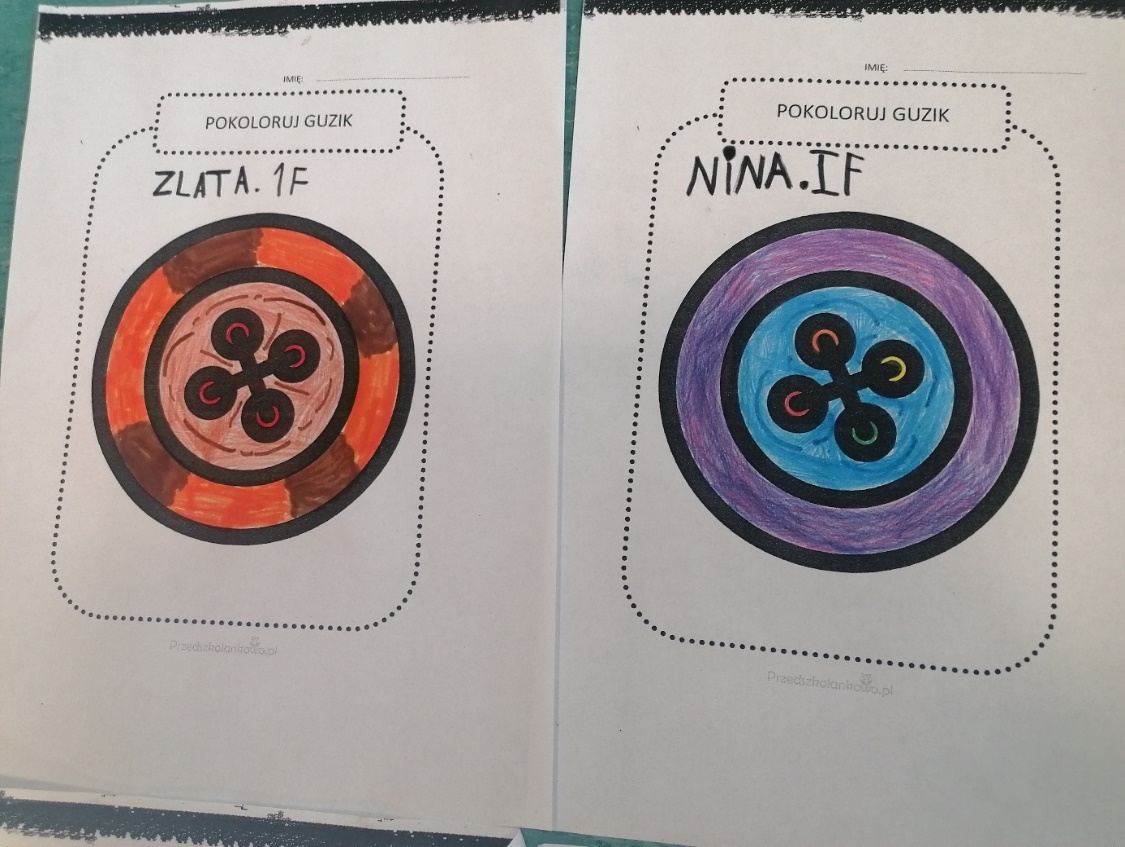 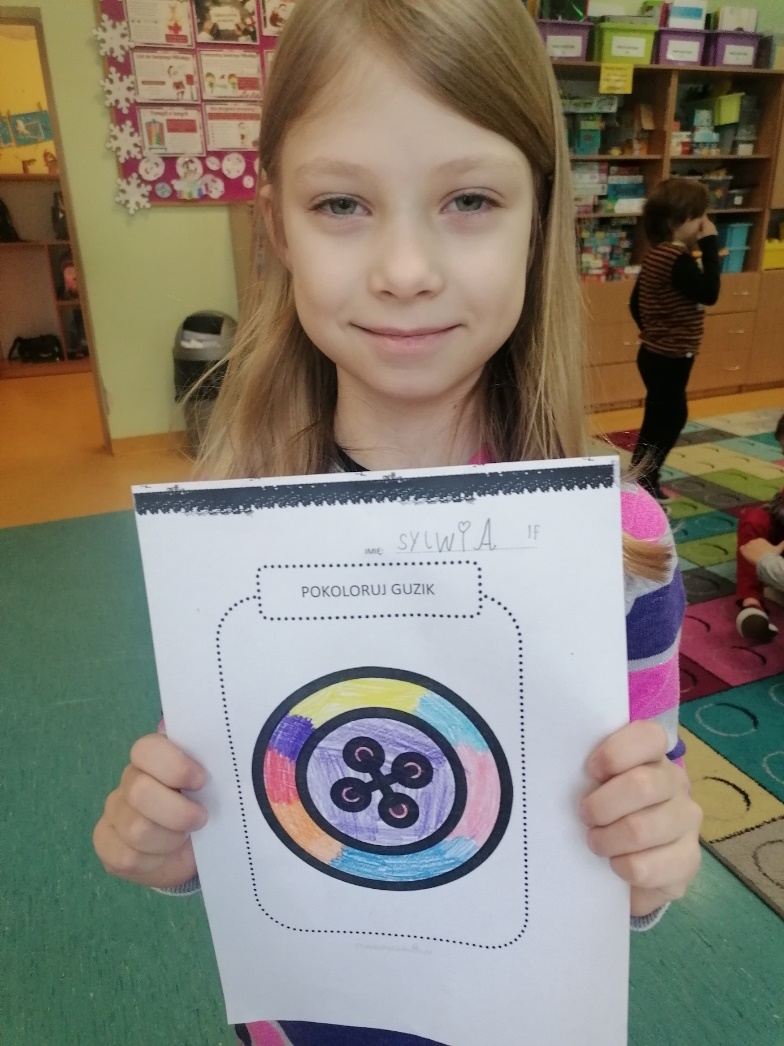 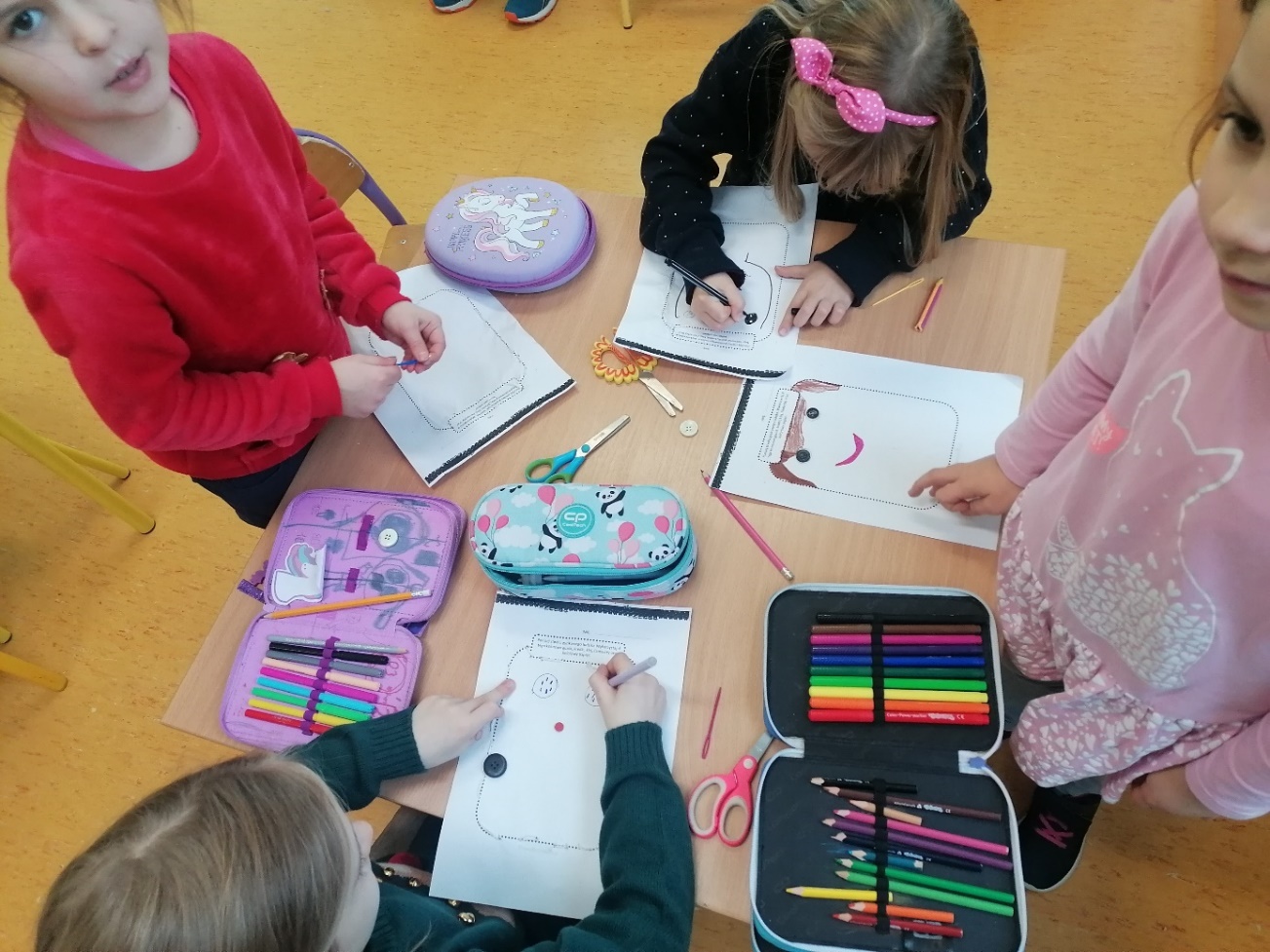 Guzikowe quizy                               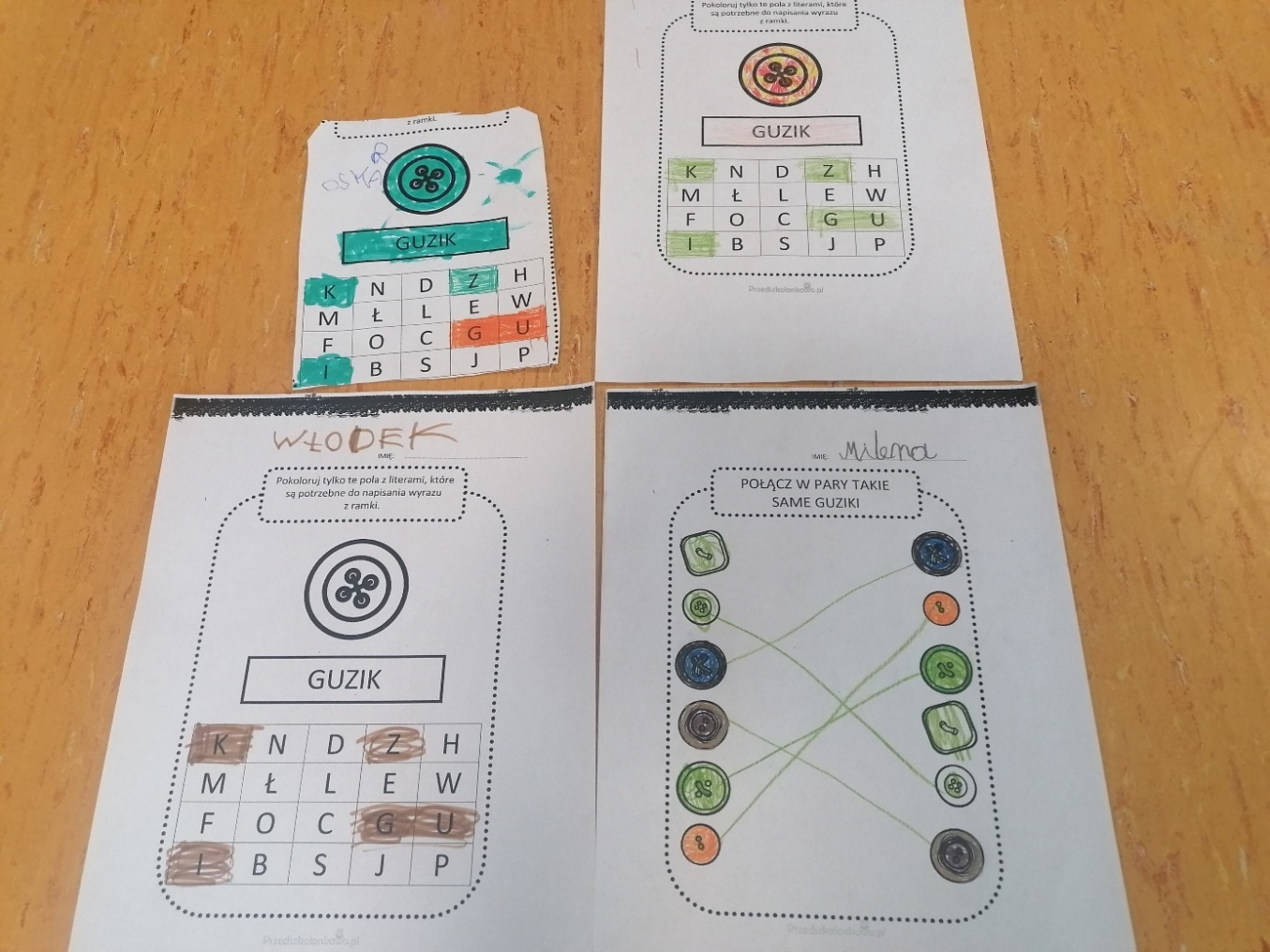 W okresie przedświątecznym poznawaliśmy różne opowieści wigilijne i Bożonarodzeniowe.Szykowaliśmy według własnego pomysłu skarpetę świąteczną 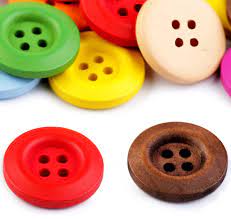 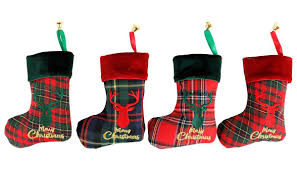 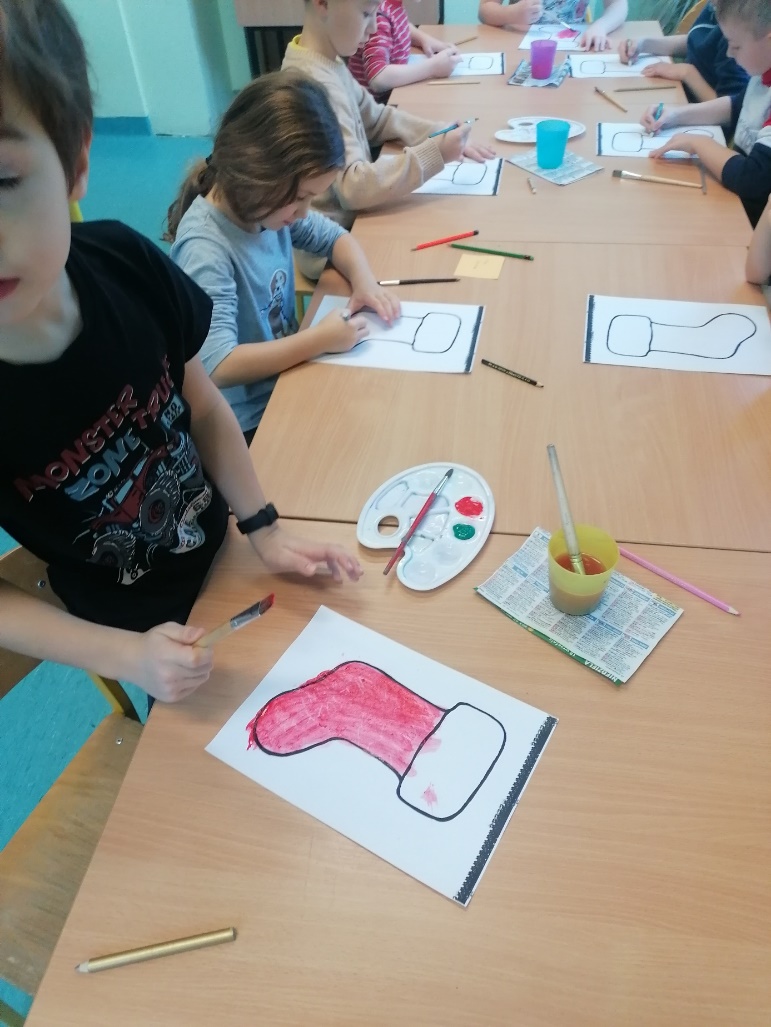 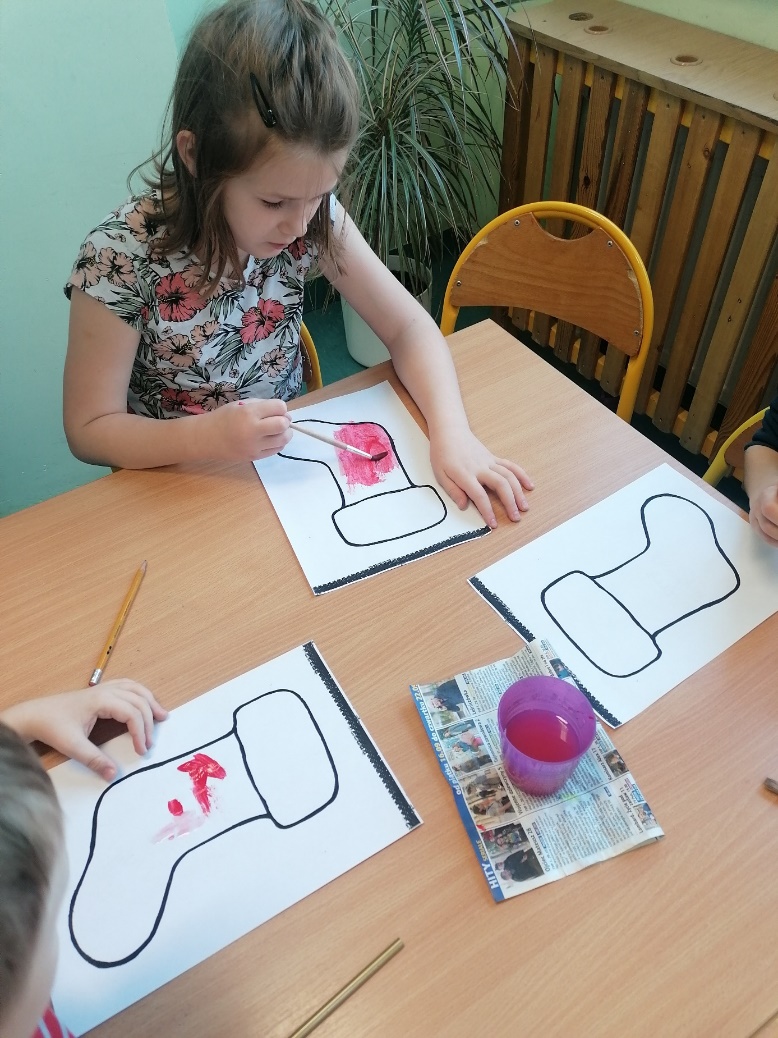 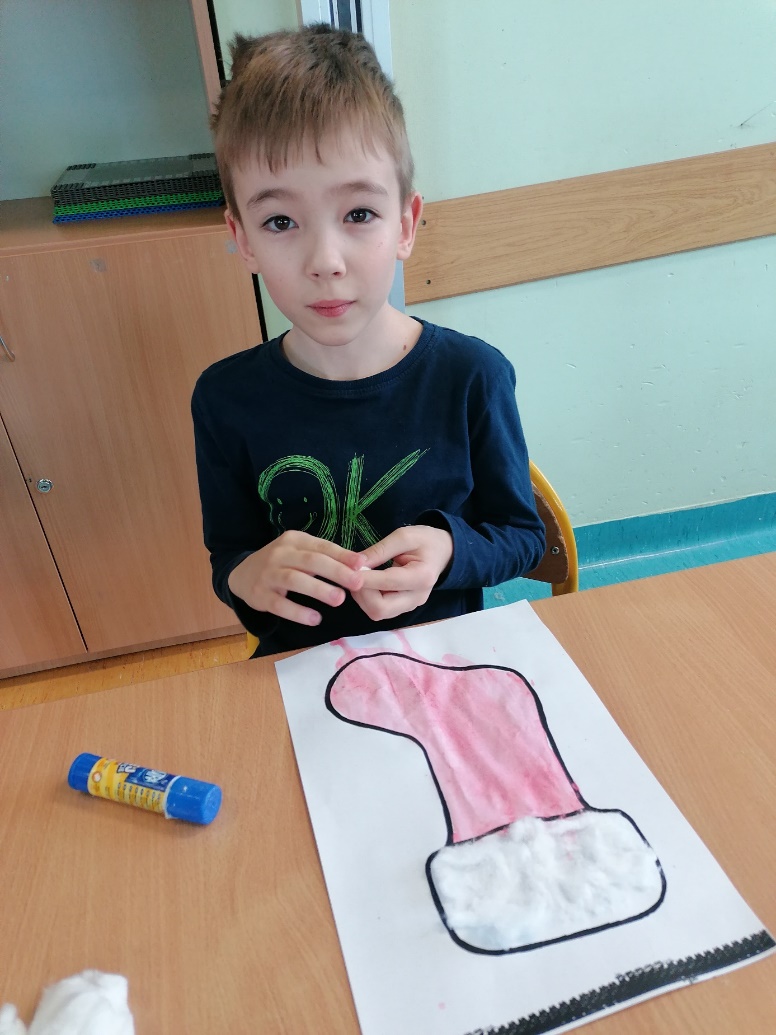 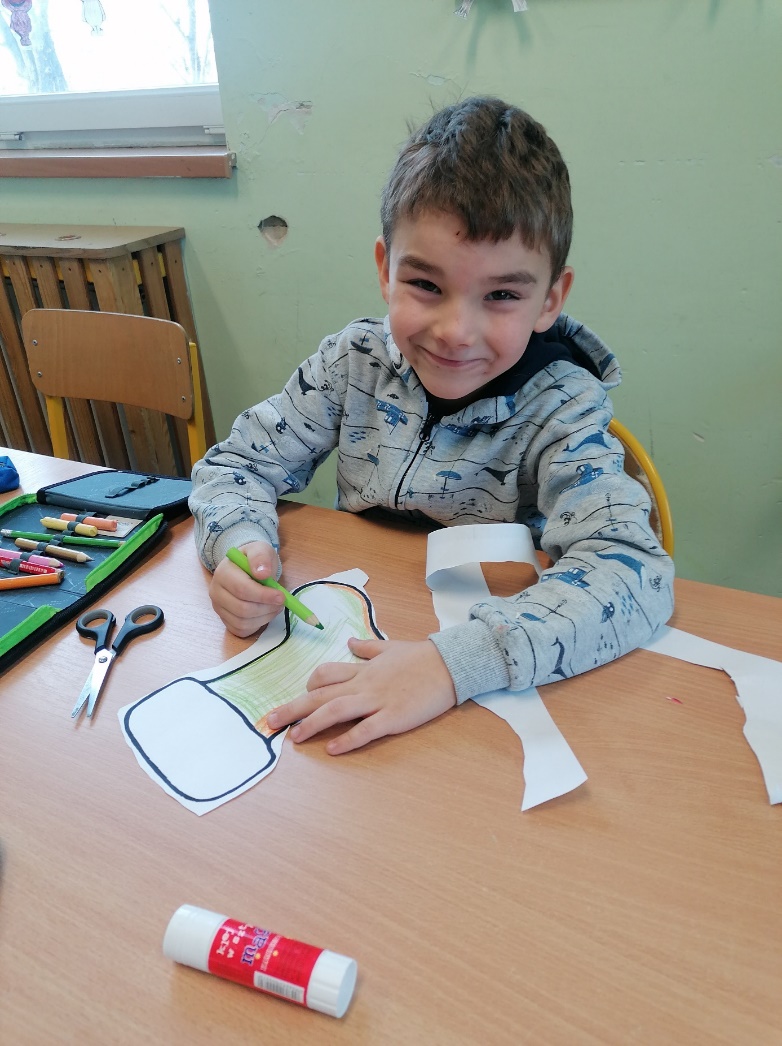 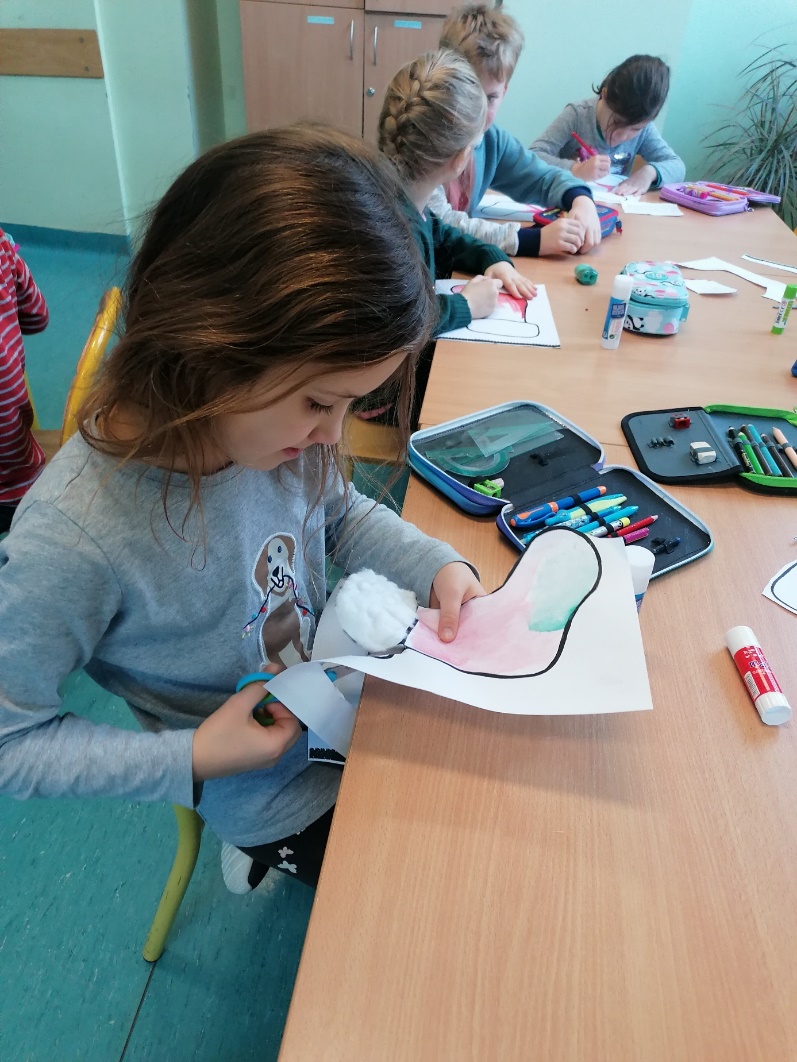 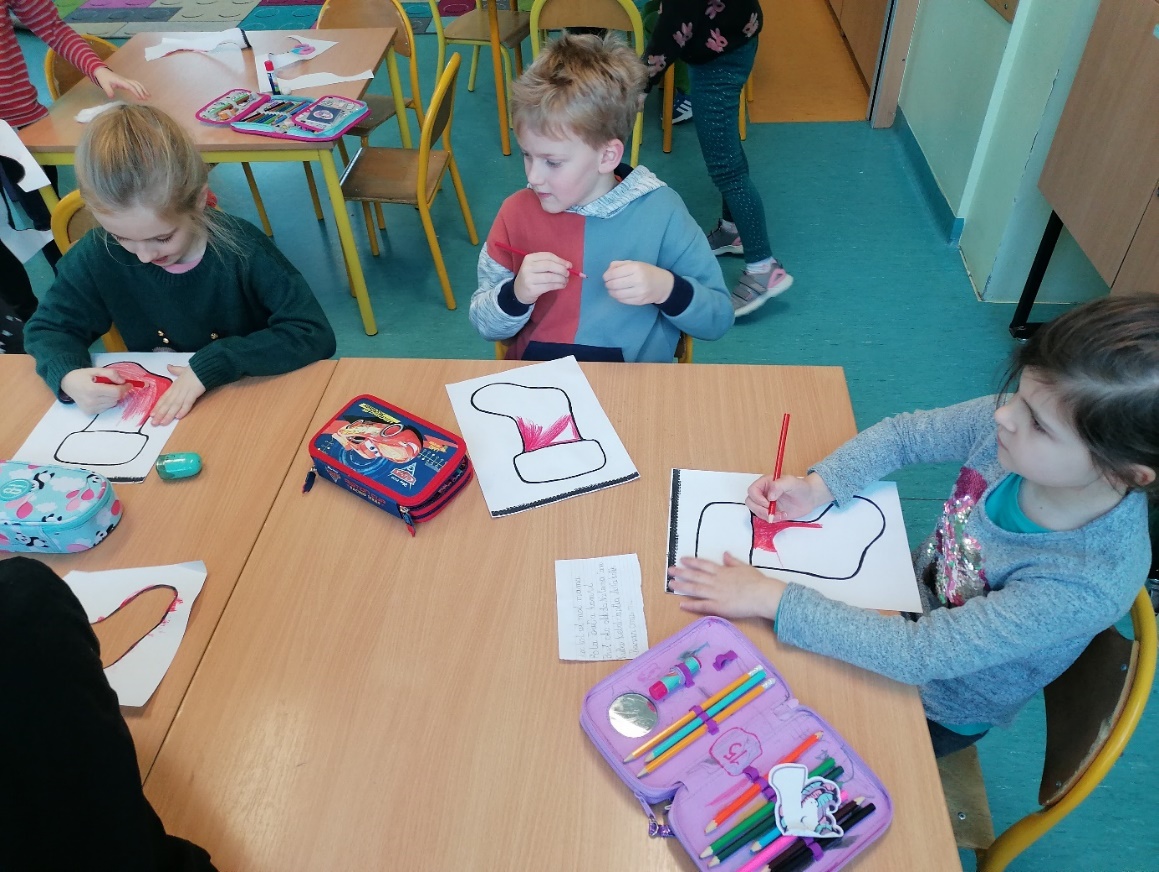 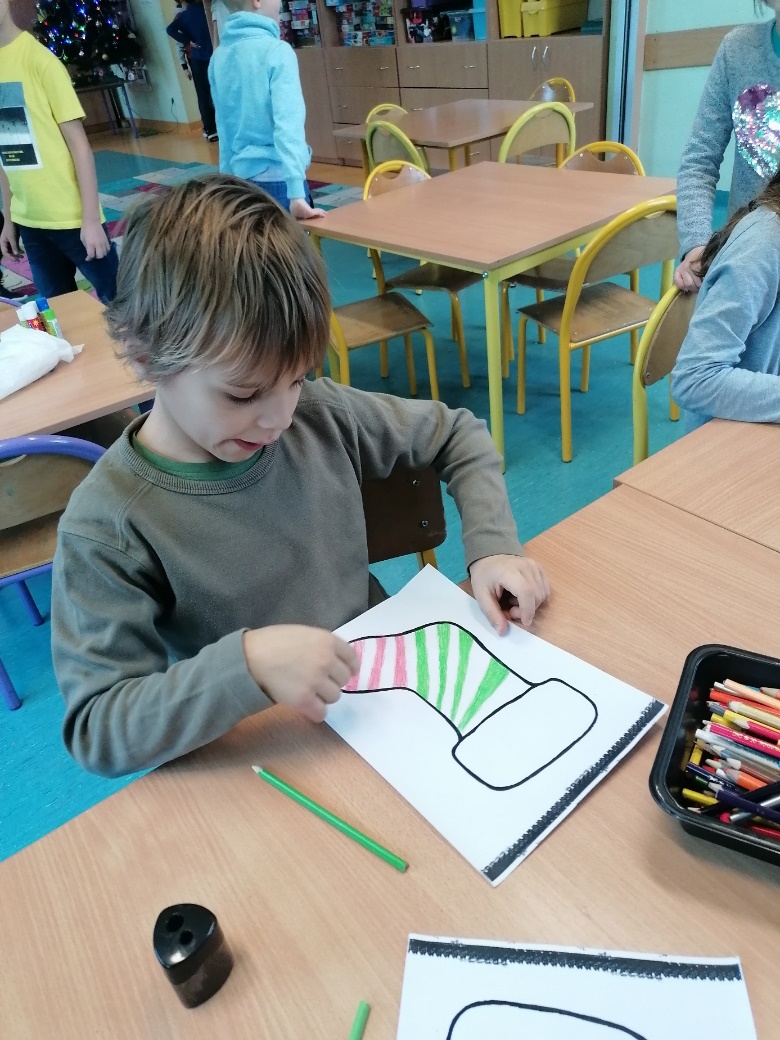 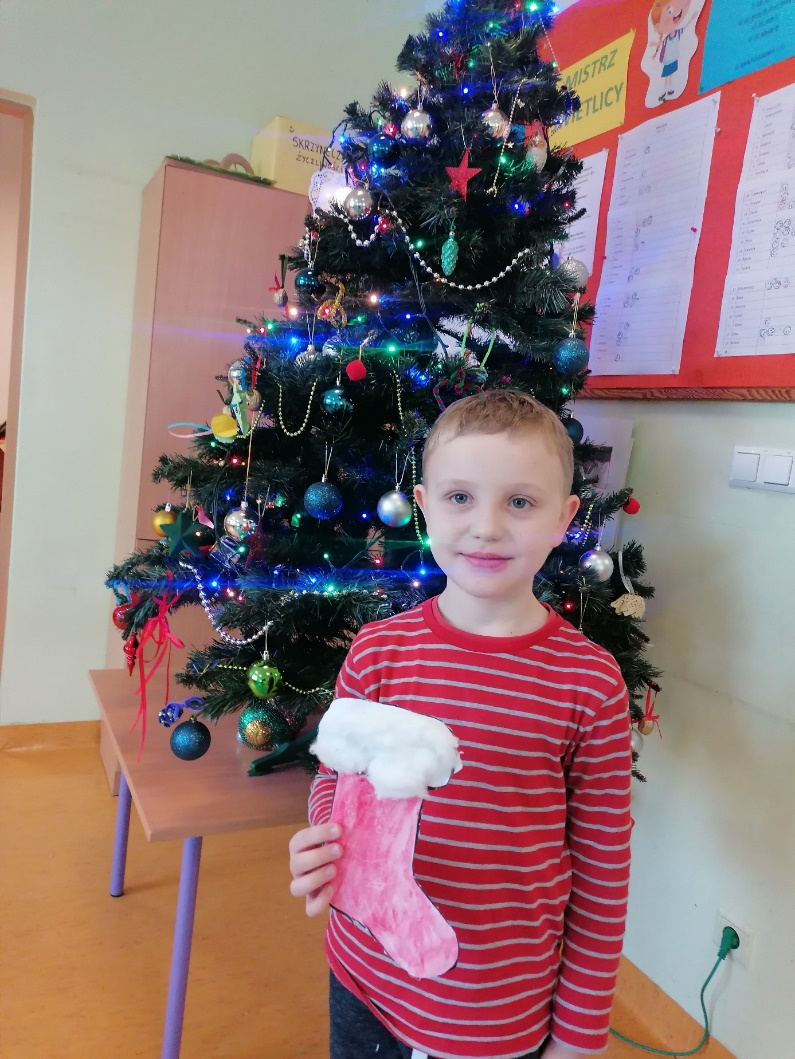 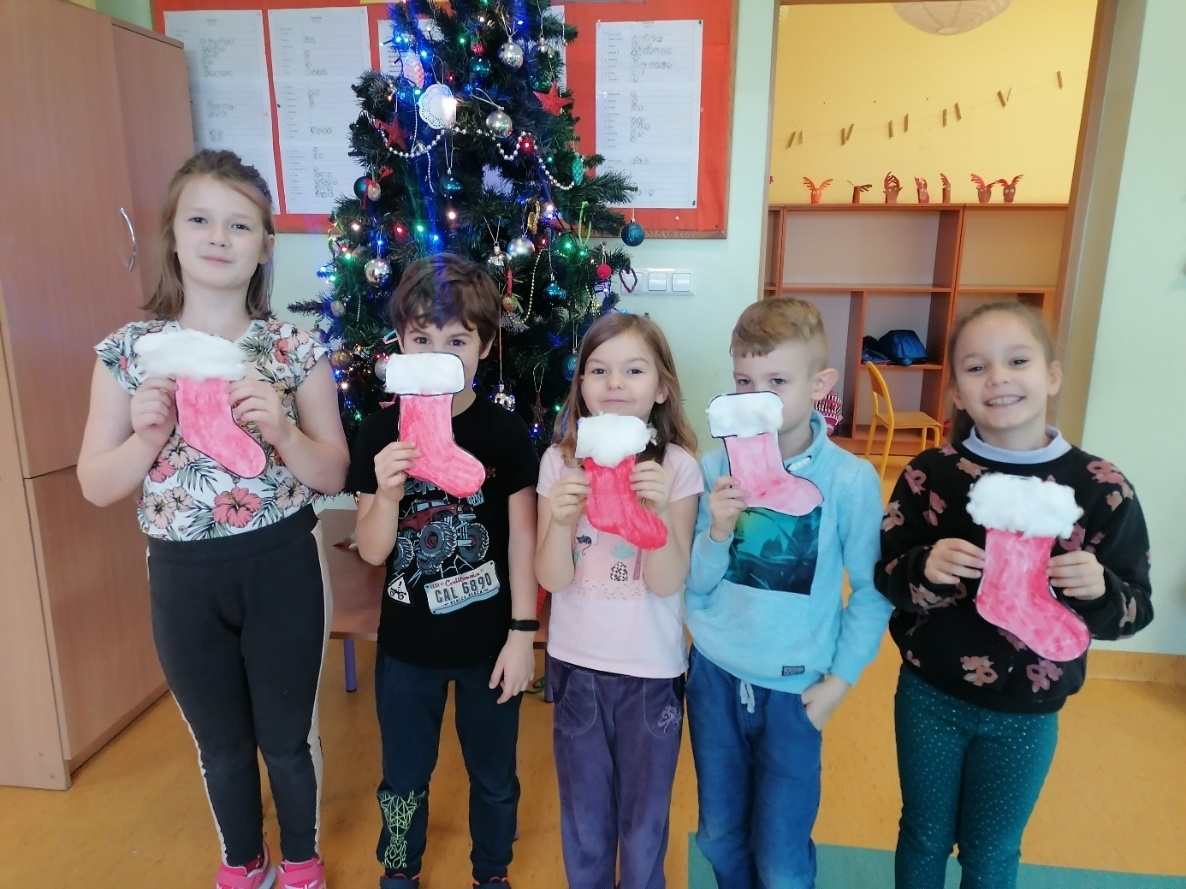 I zawisły skarpety.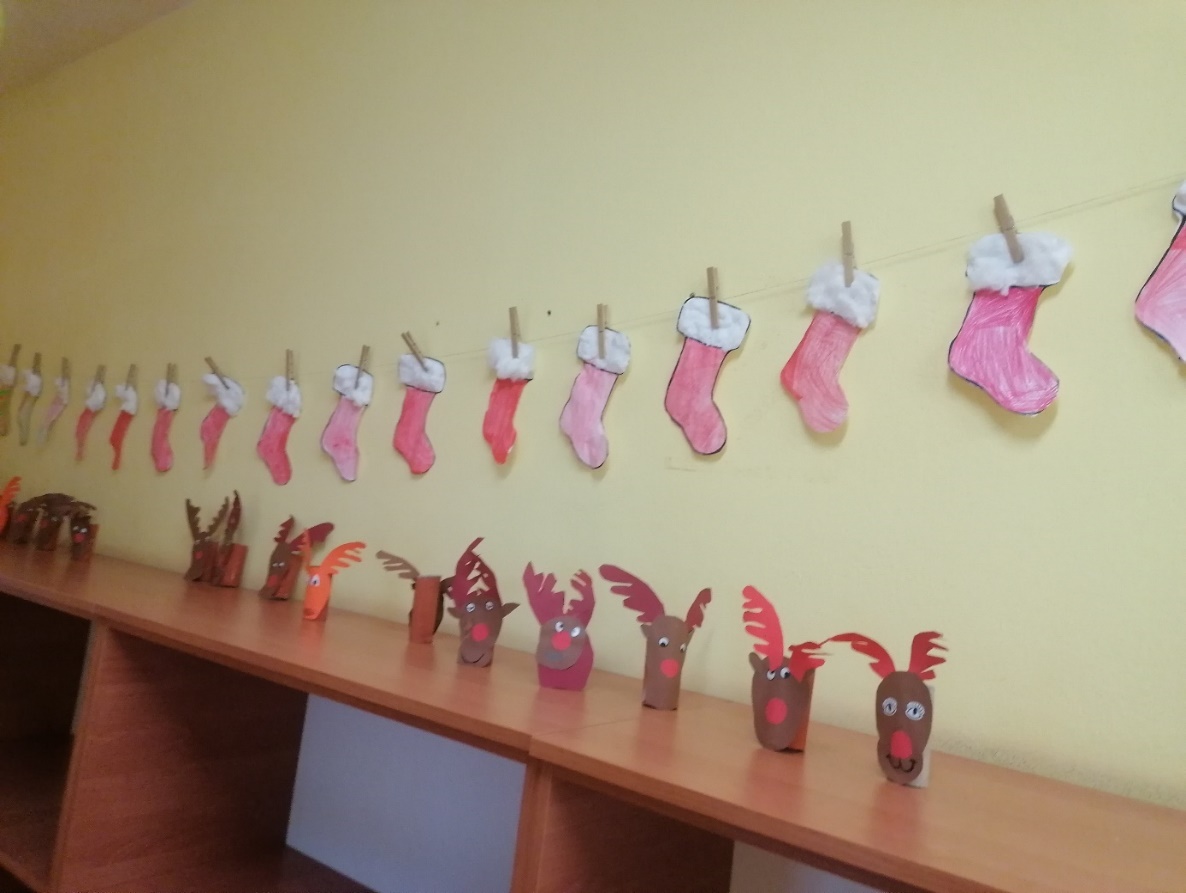 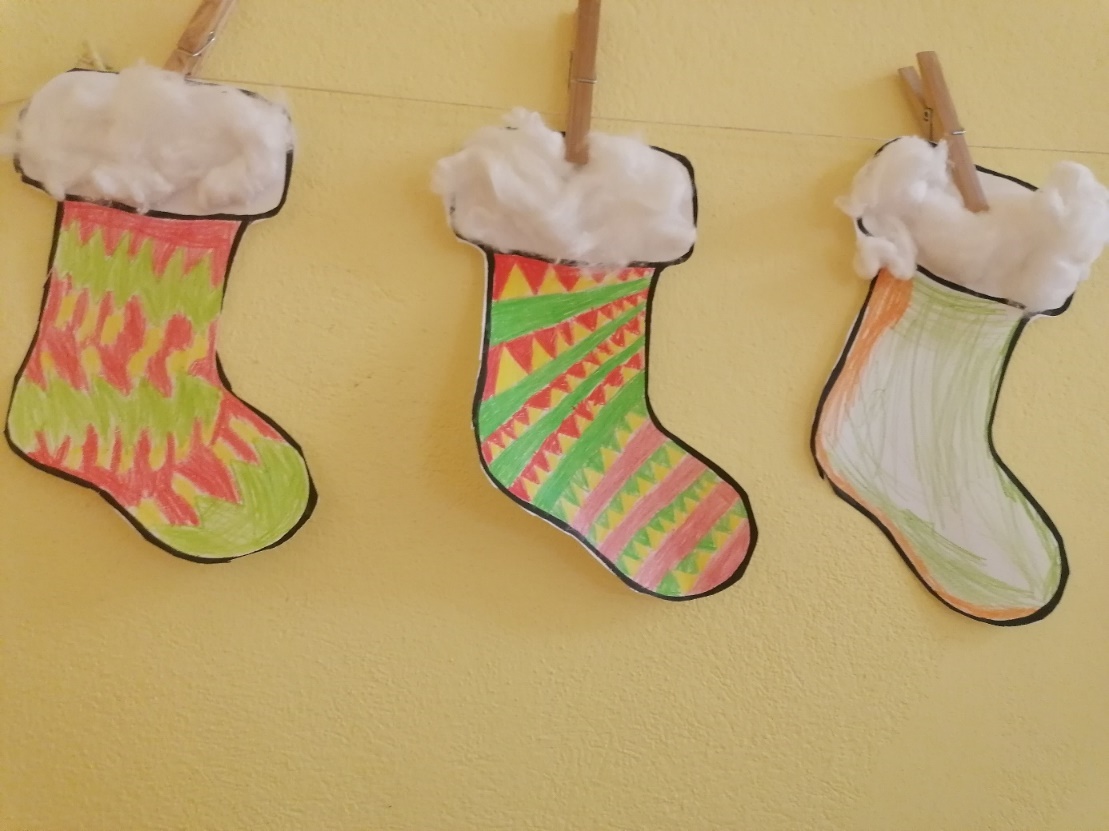 I jeszcze dzwoneczki na okna udało się zrobić.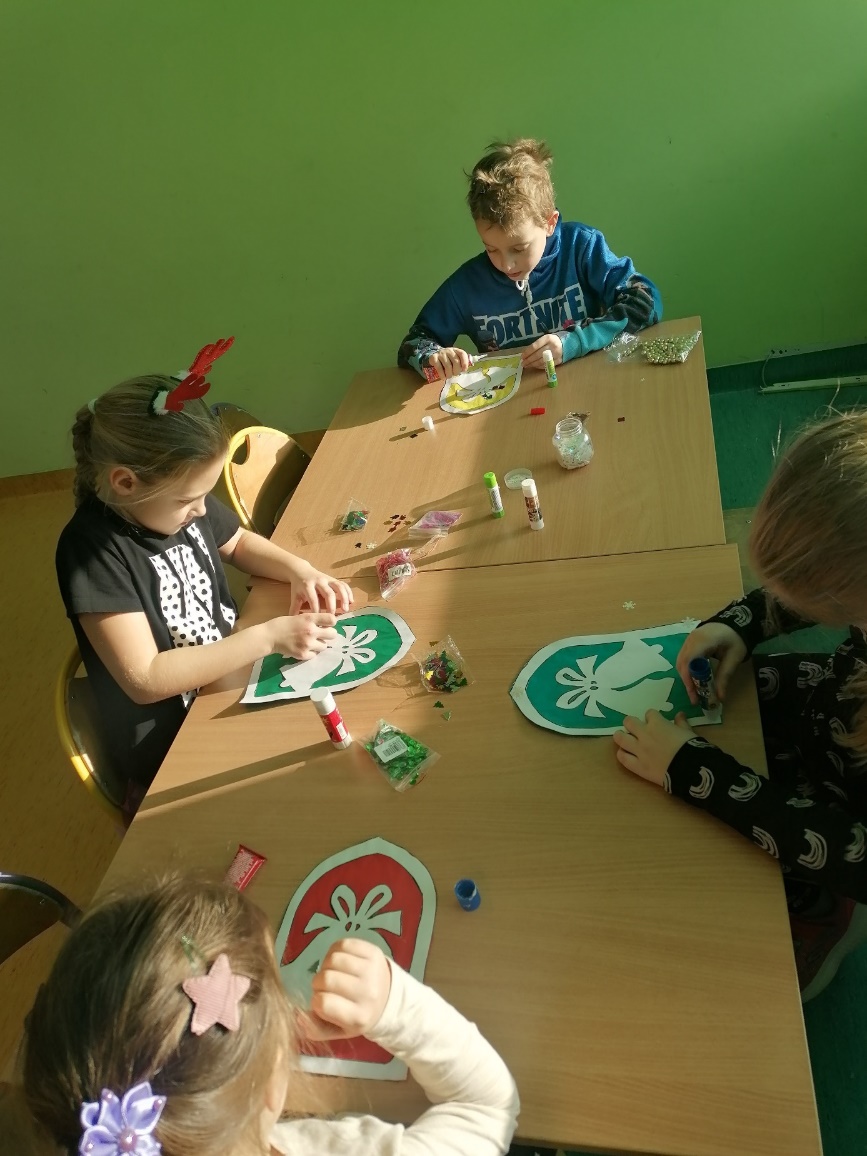 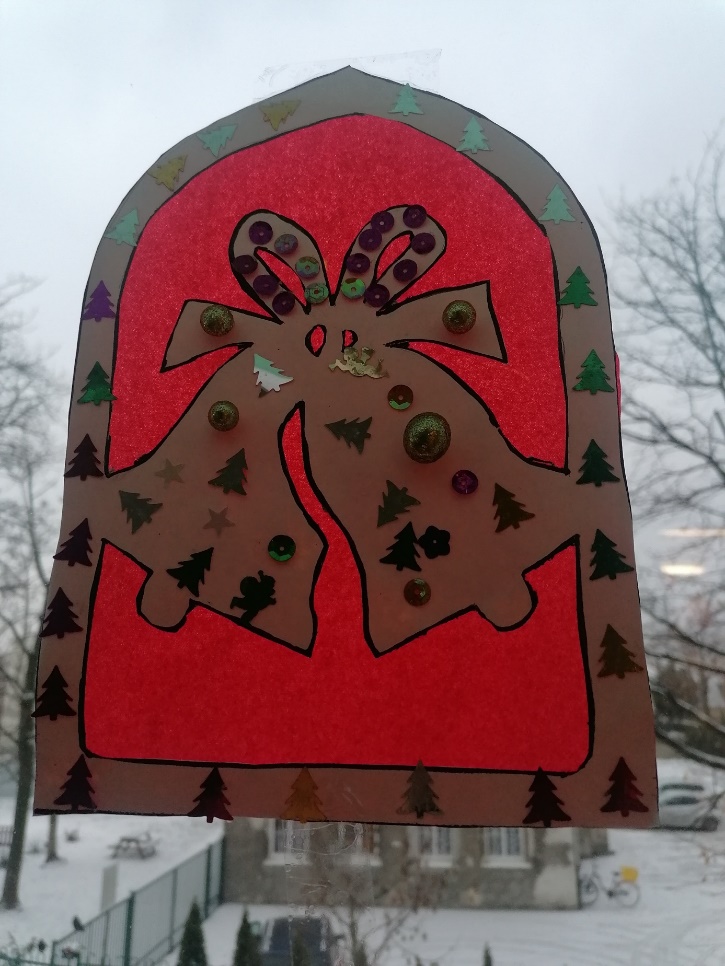 Wspólne zabawy. 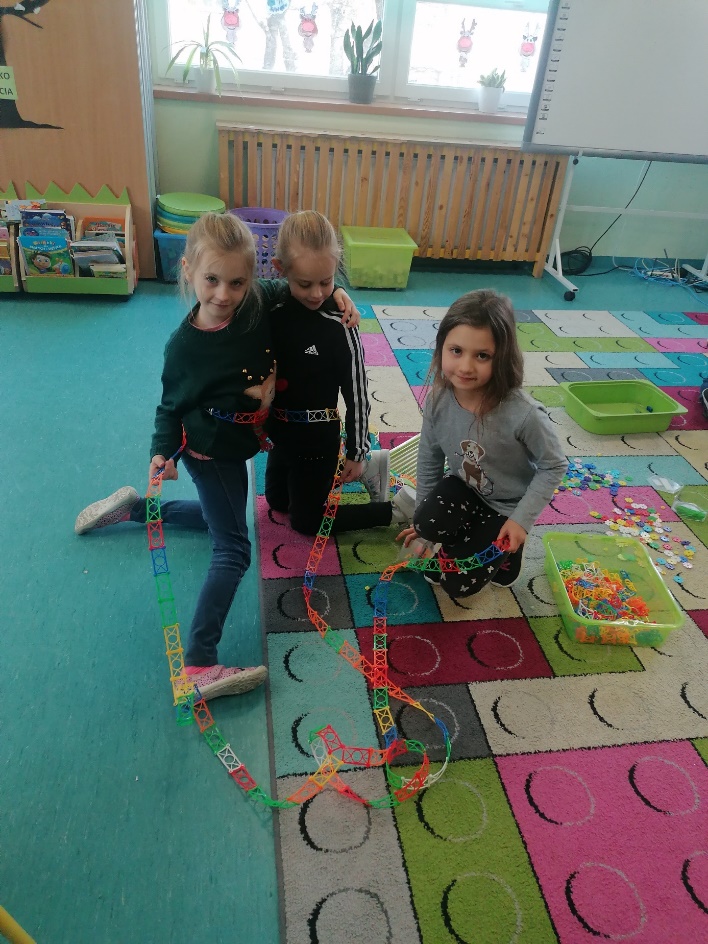 Dziewczynki skonstruowały w klocków uprząż dla reniferów 😊 to są pomysłowe dziewczyny.Chętnie tez rozwiązujemy krzyżówki matematyczne.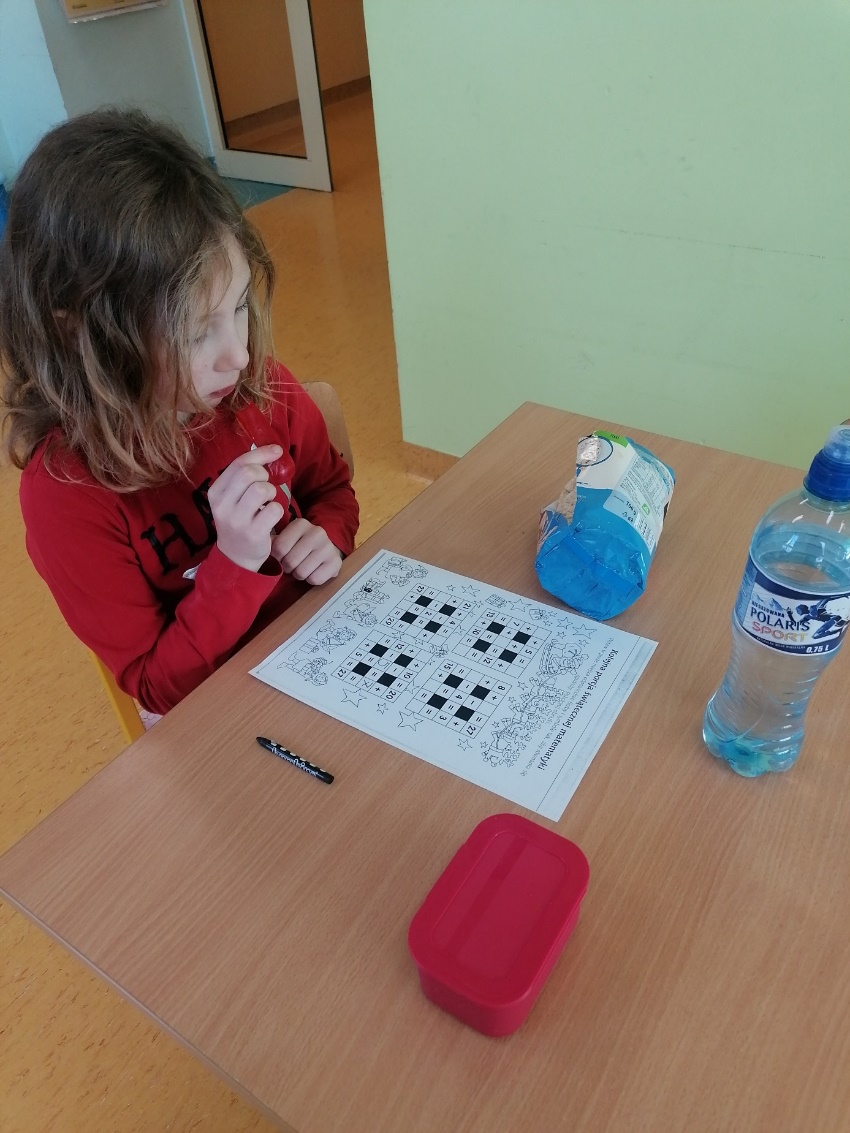 Lub projektujemy wnętrza domów.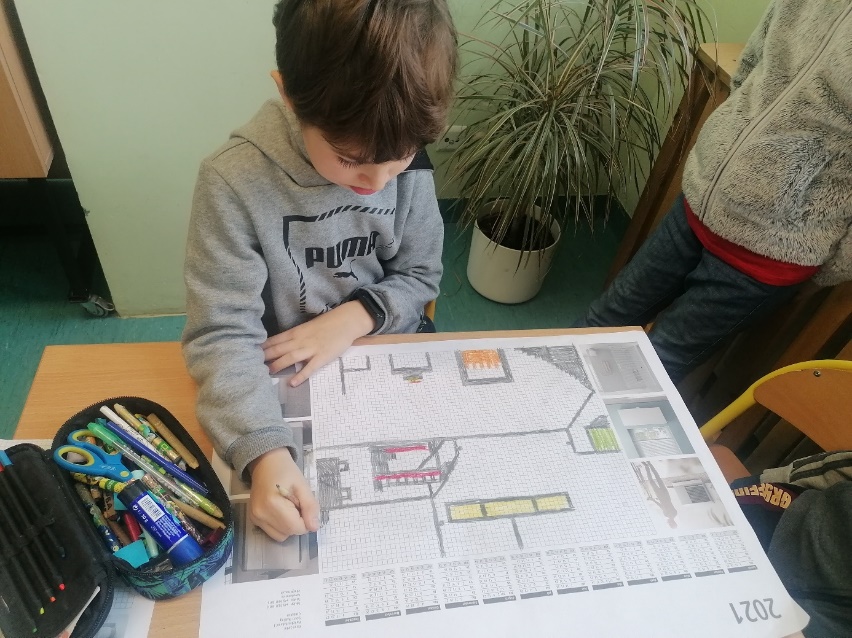 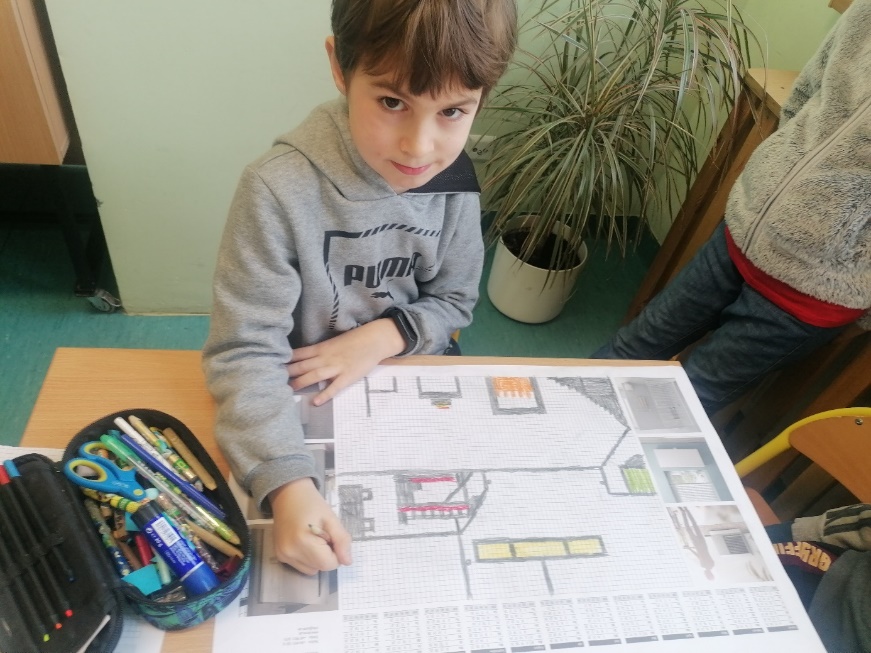 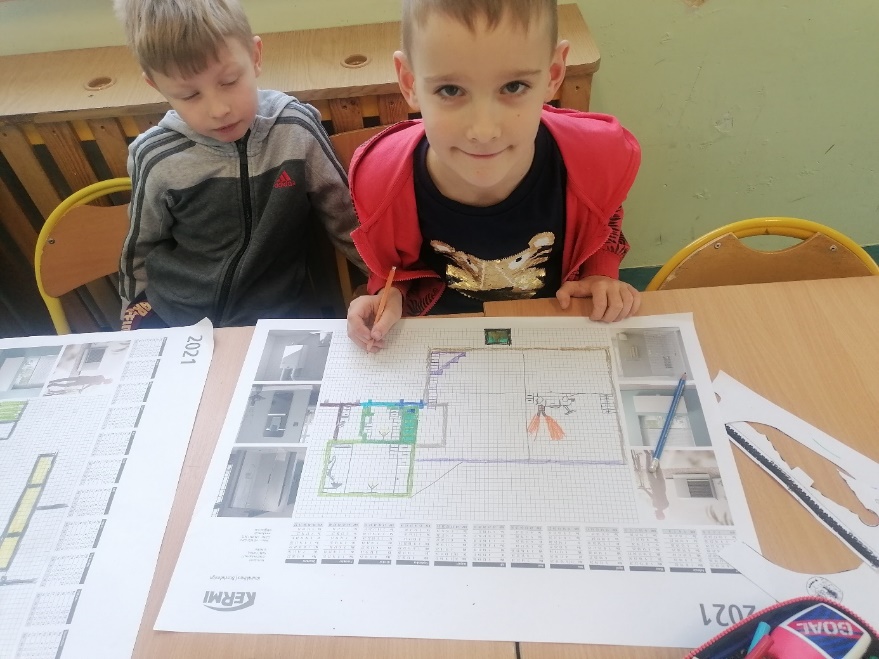 W świątecznych sweterkach pod choinką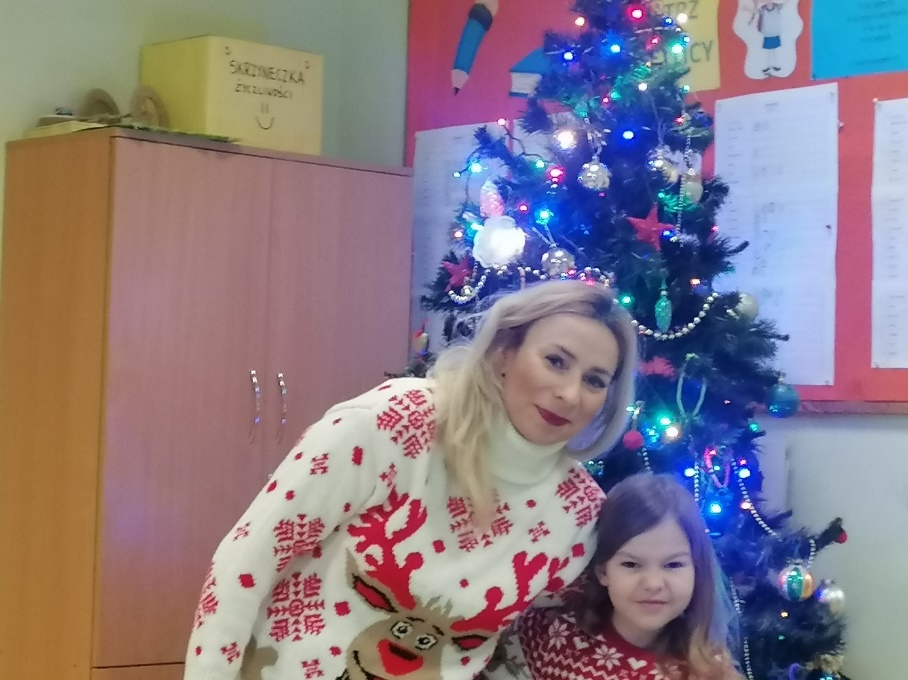 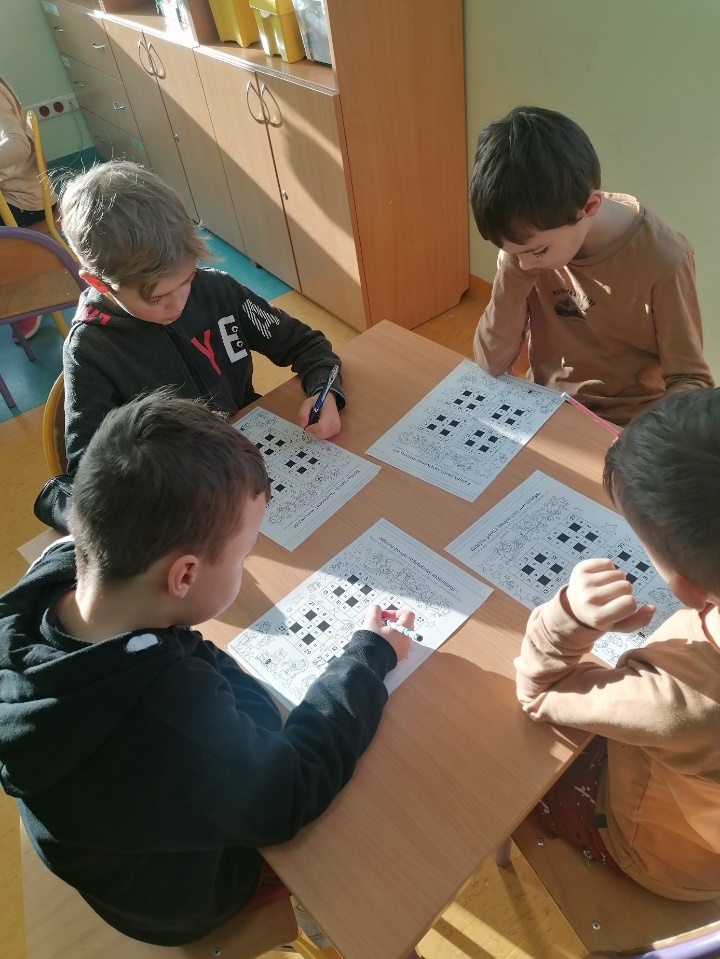 W naszej szkole buł też konkurs na Eko-Bombkę.Na drzewku prezentują się prace wykonane przez uczniów kl. I-III , którzy zgłosili się do konkursu.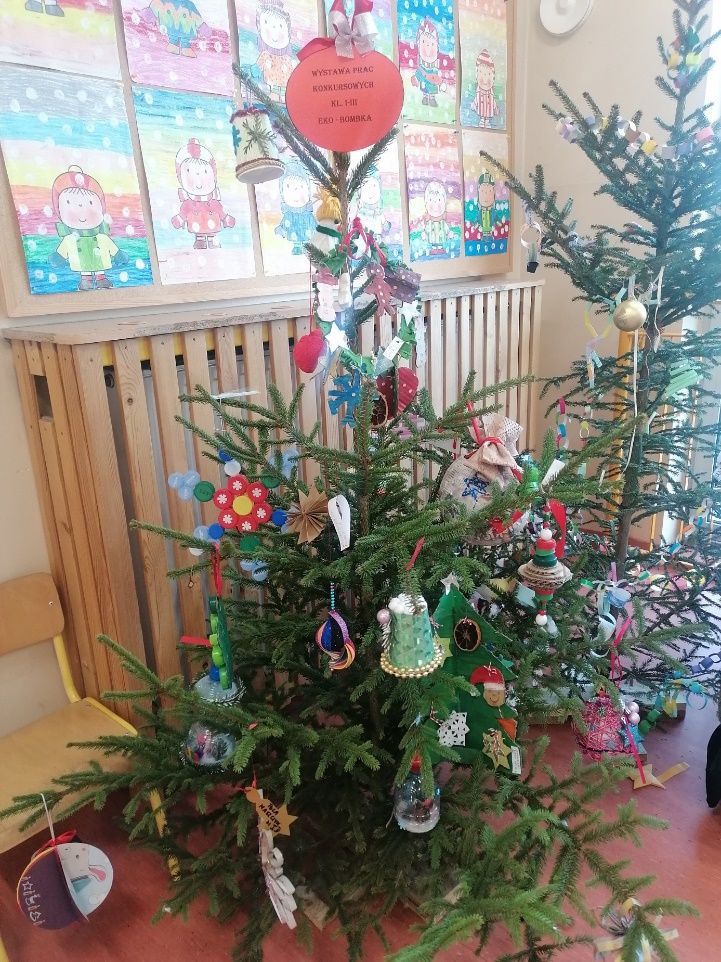 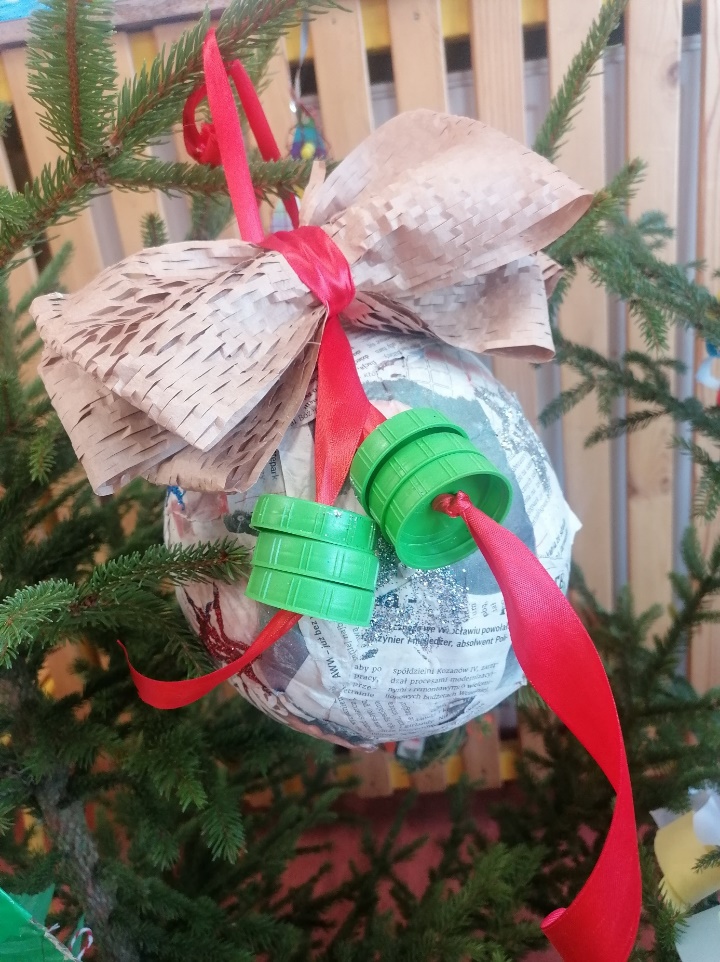 Bombka która zajęła 1 miejsce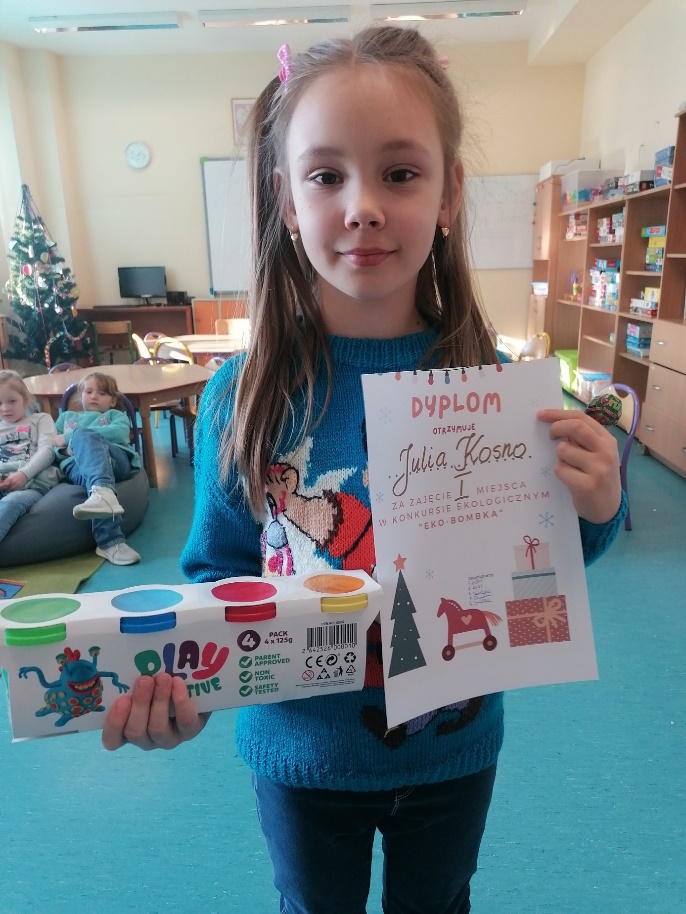 Julia gratulujemy!!!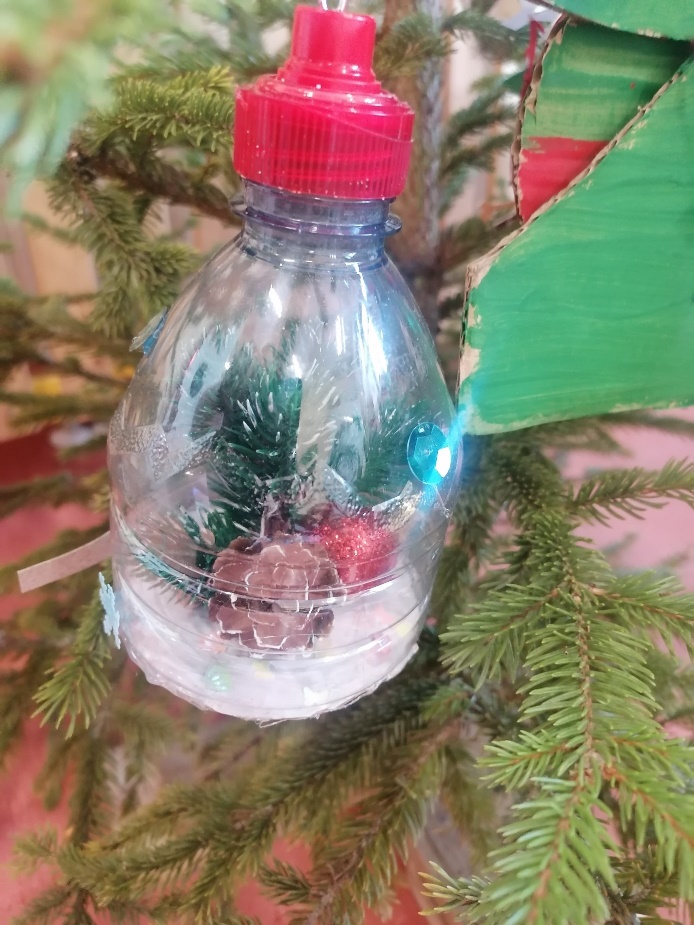 Bombka która zajęła 2 miejsce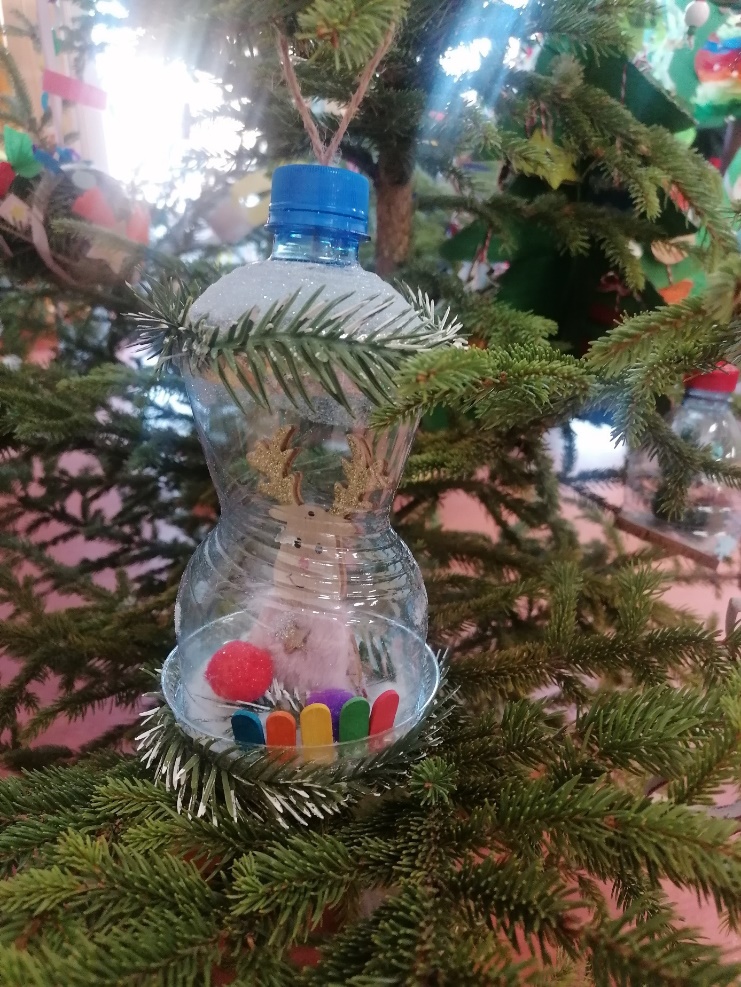 Bombka która zajęła 2 miejsce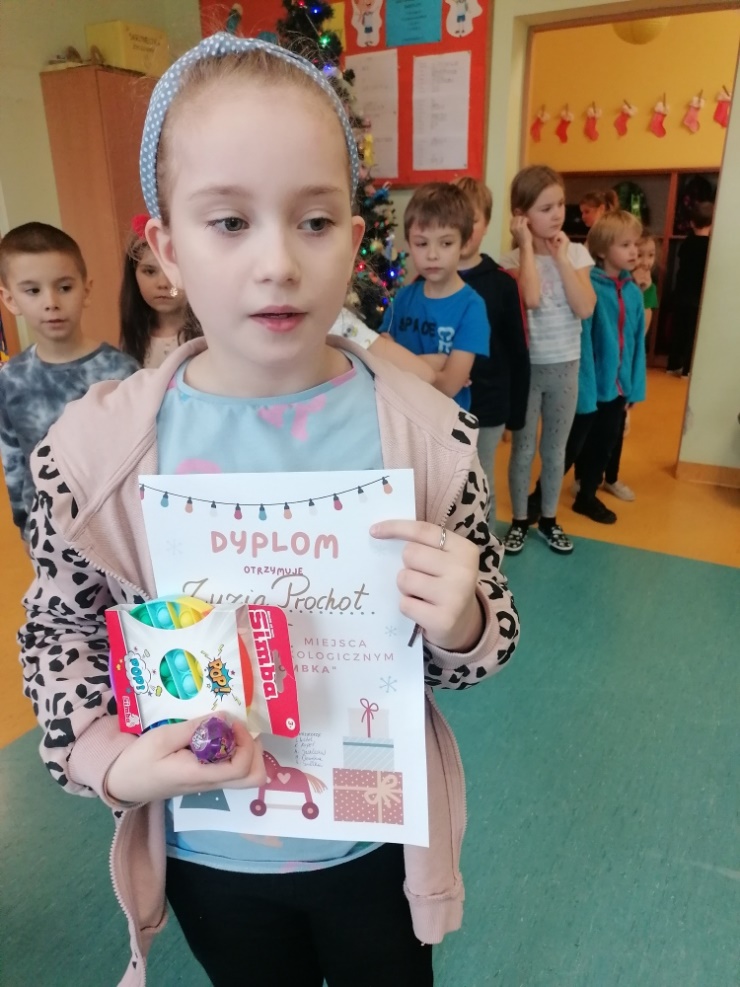 Zuzia z 1e zajęła 2 miejsce – serdeczne gratulacje !!!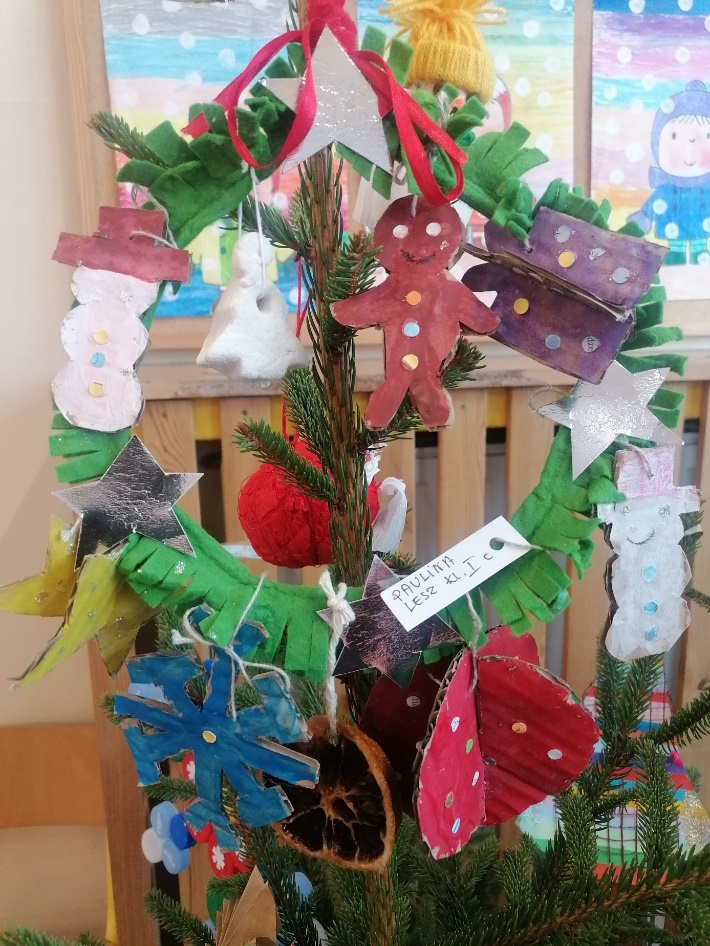 Bombka która zajęła 3 miejsce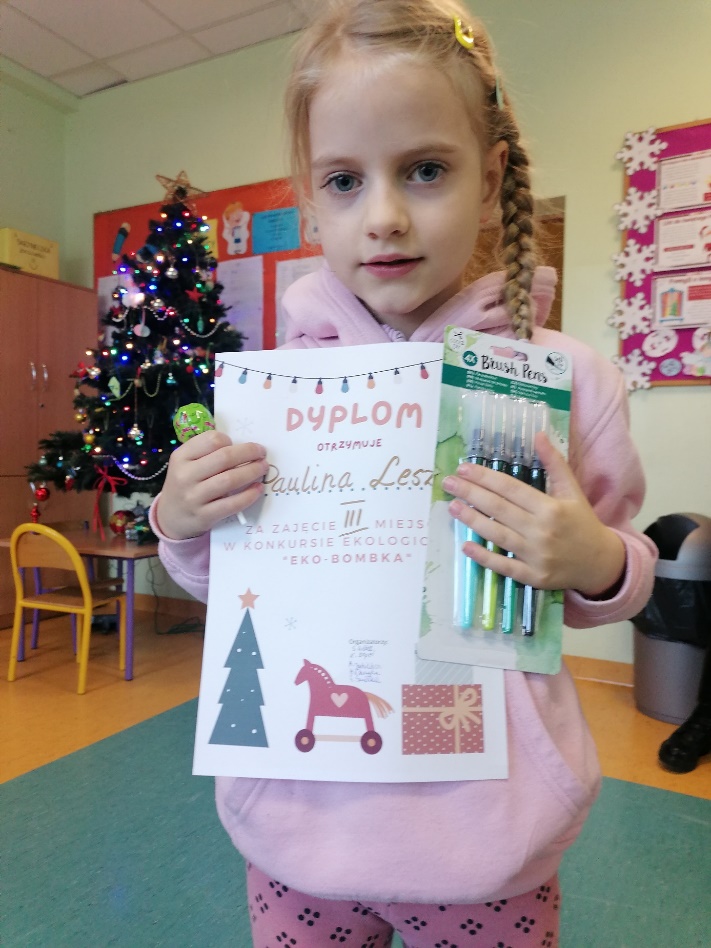 Paulinka gratulujemy!15 .XII - WARSZTATY BOŻONARODZENIOWEWszystkie klasy świetlicy miały przyjemność w atmosferze przedświątecznej przy kolędach wykonać przeróżne ozdoby świąteczne jak również kartki. Klasa 1 c i 1e robiła kulę śnieżną.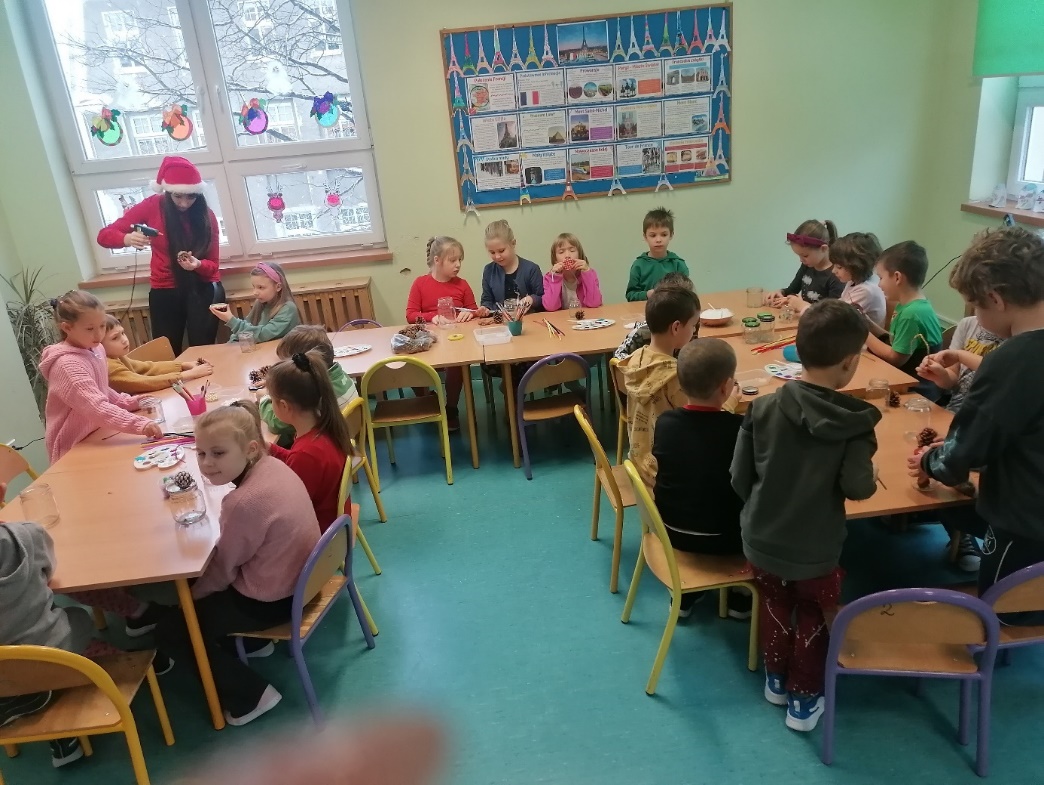 W słoiku została umieszczona szyszka jako choinka , dodano sztuczny śnieg .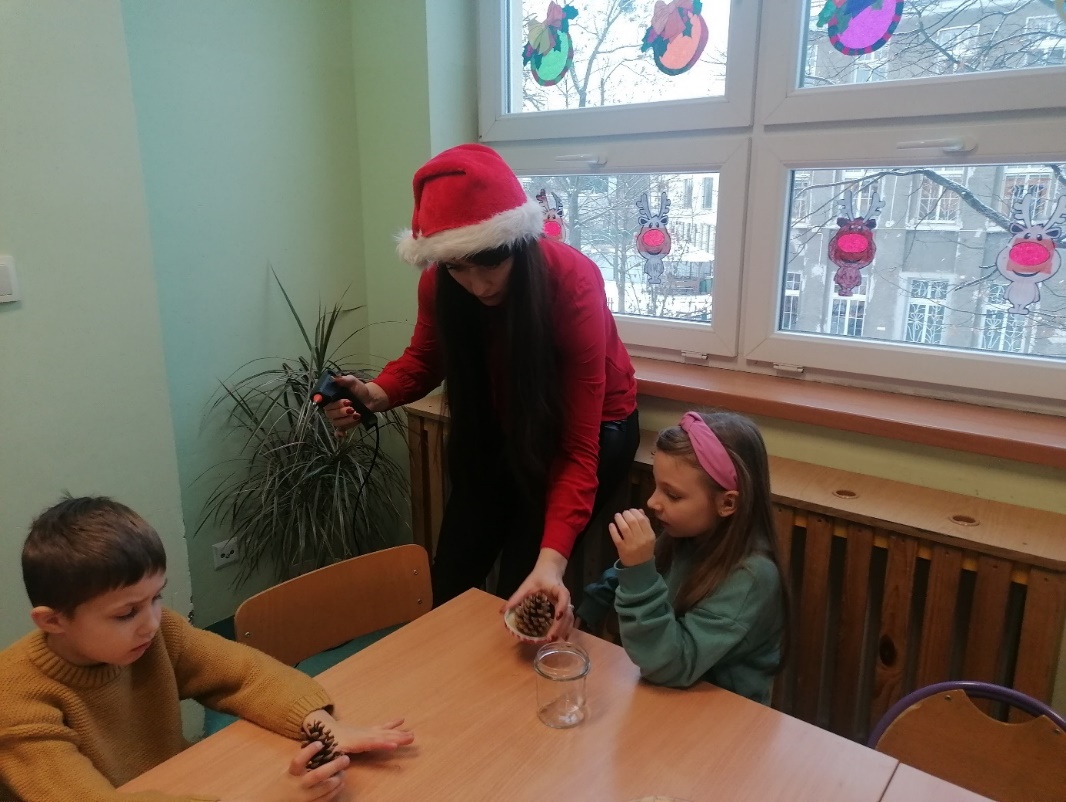 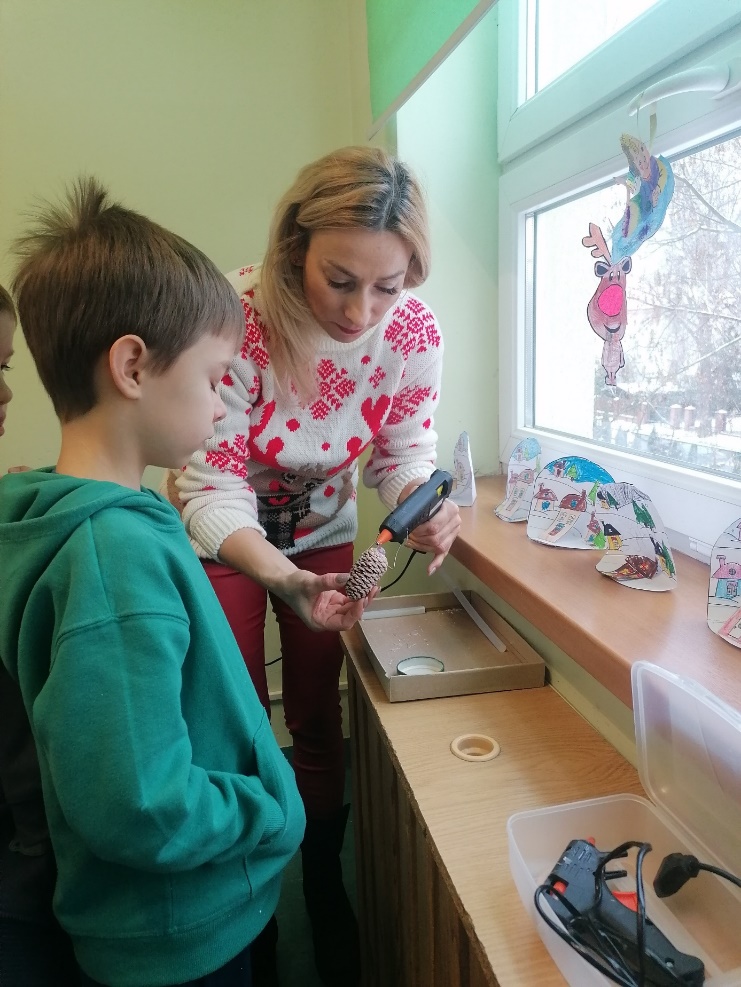 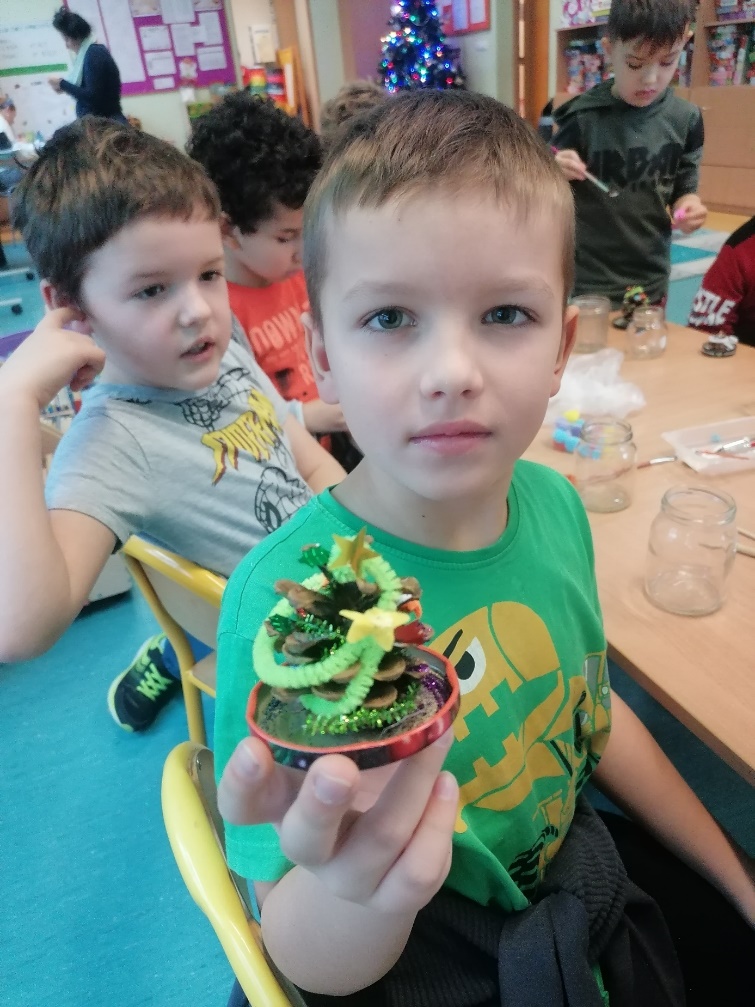 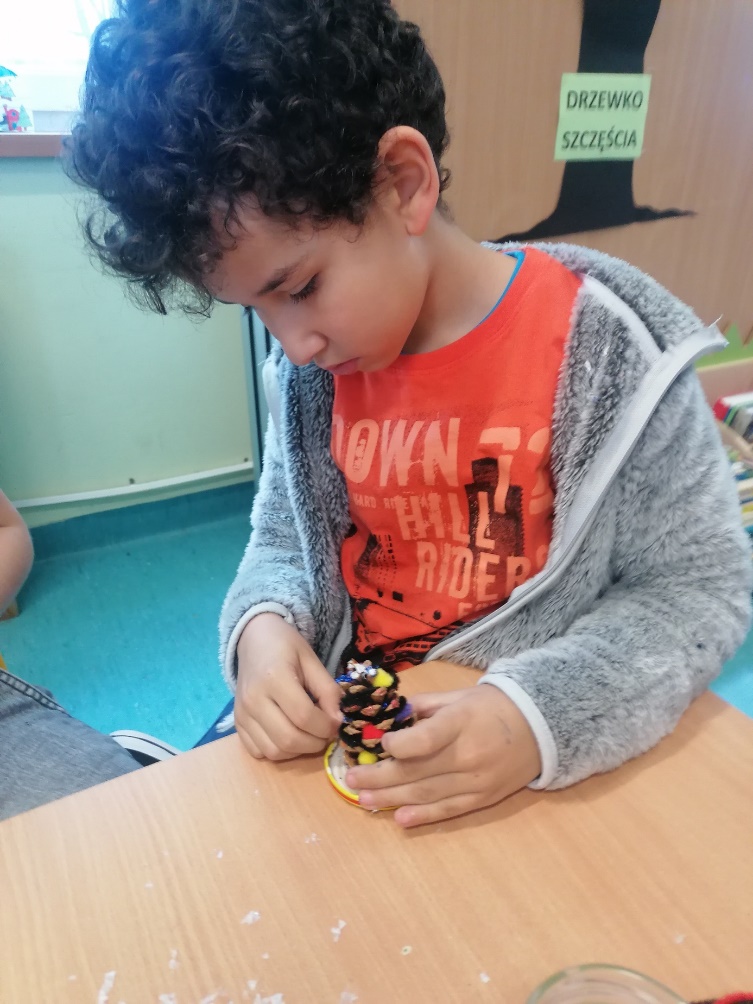 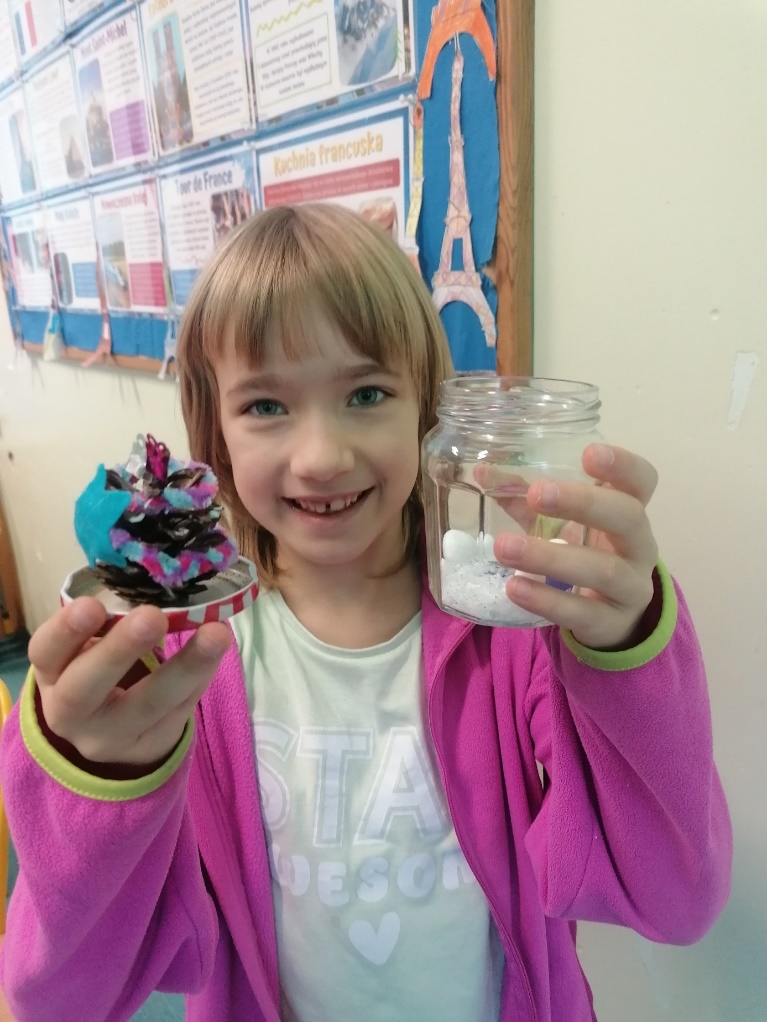 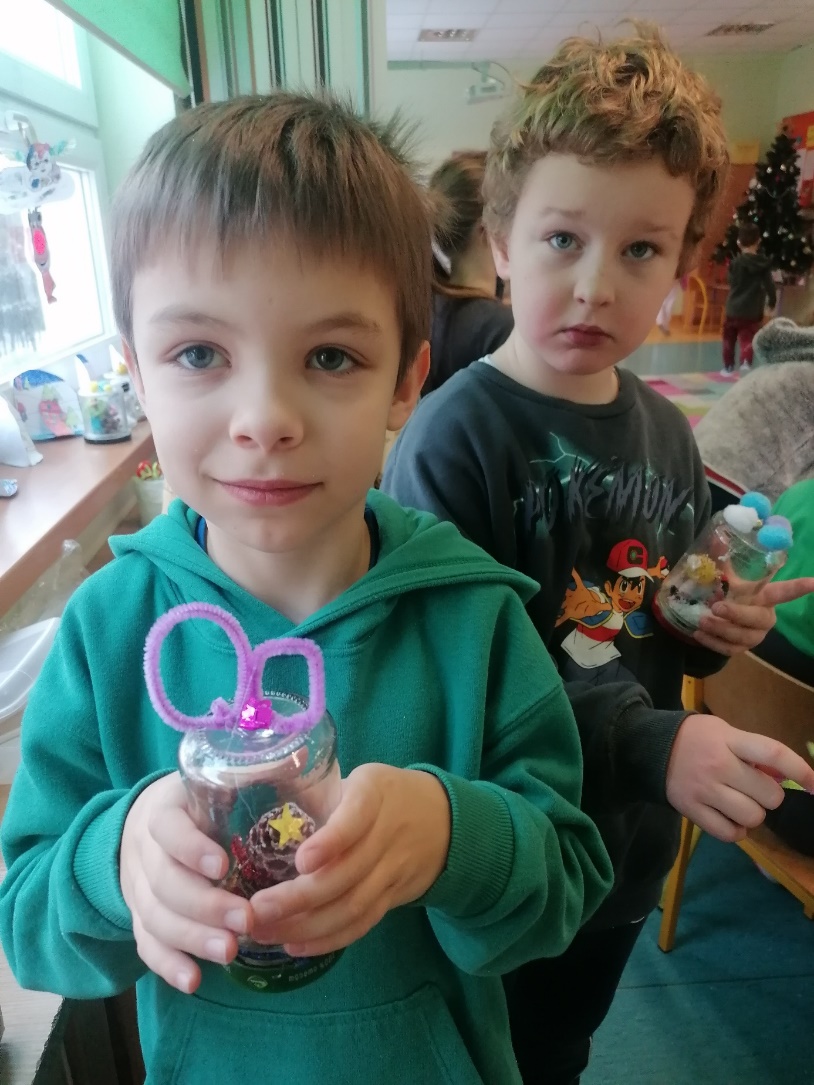 I tak powychodziły te kule śnieżne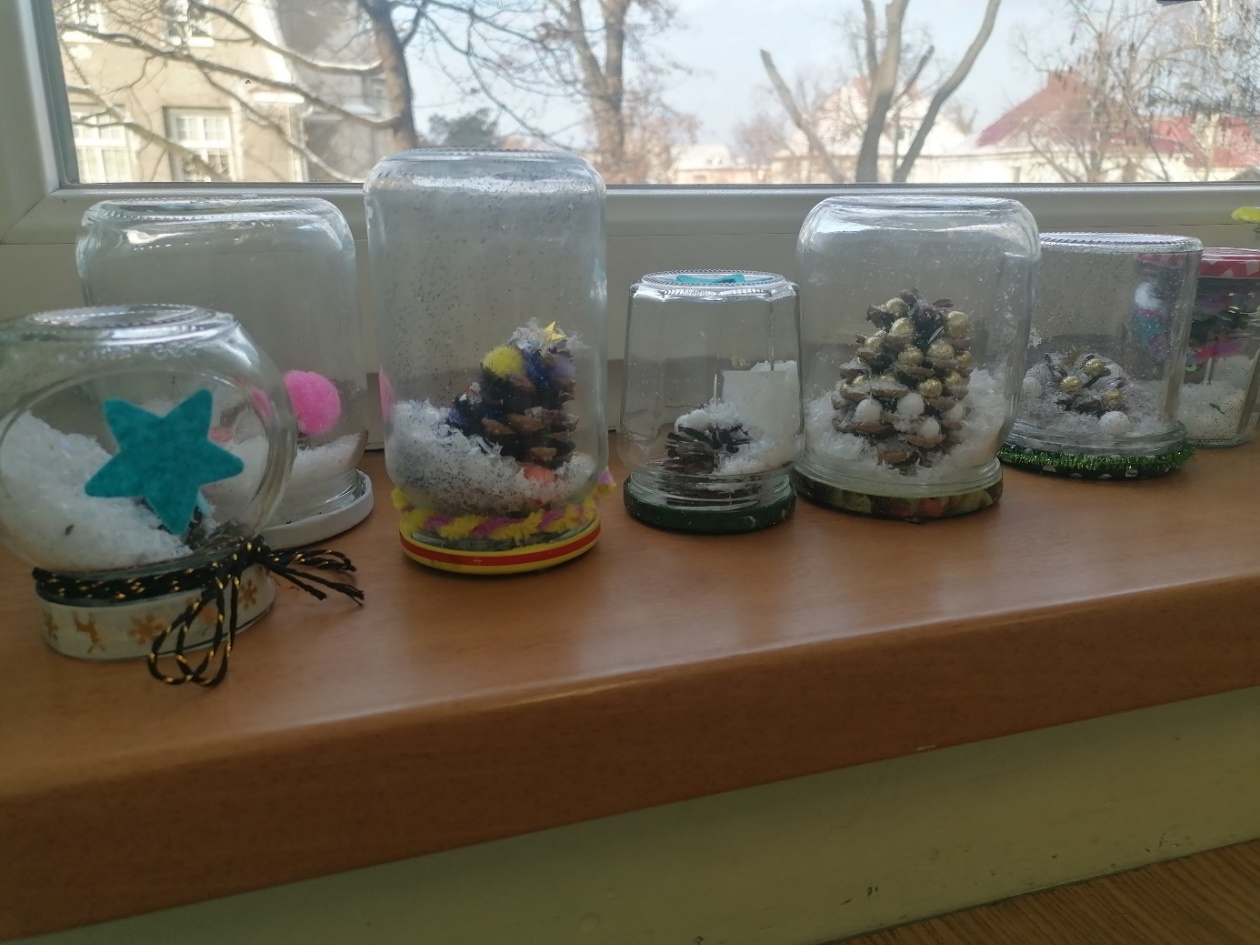 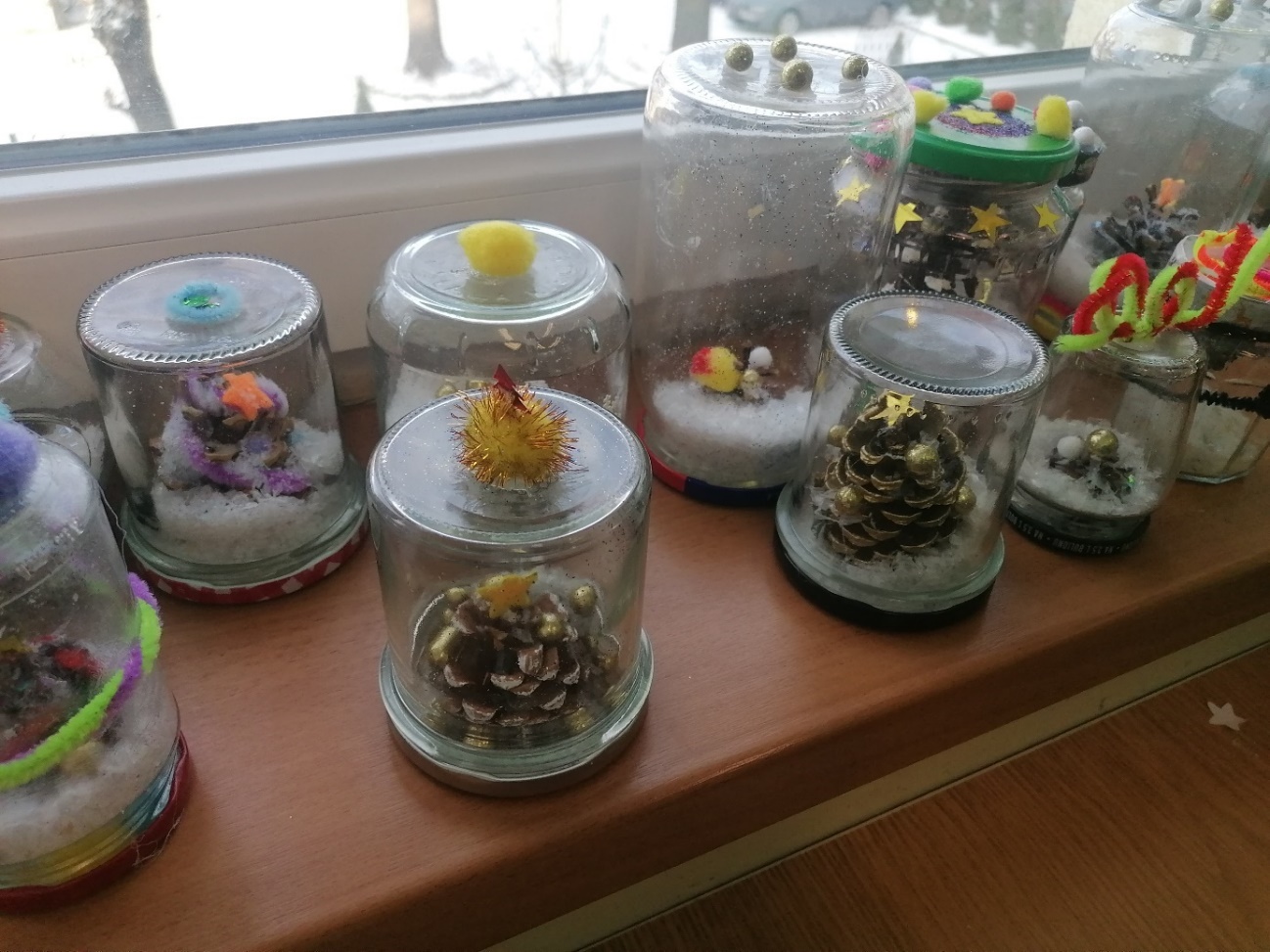 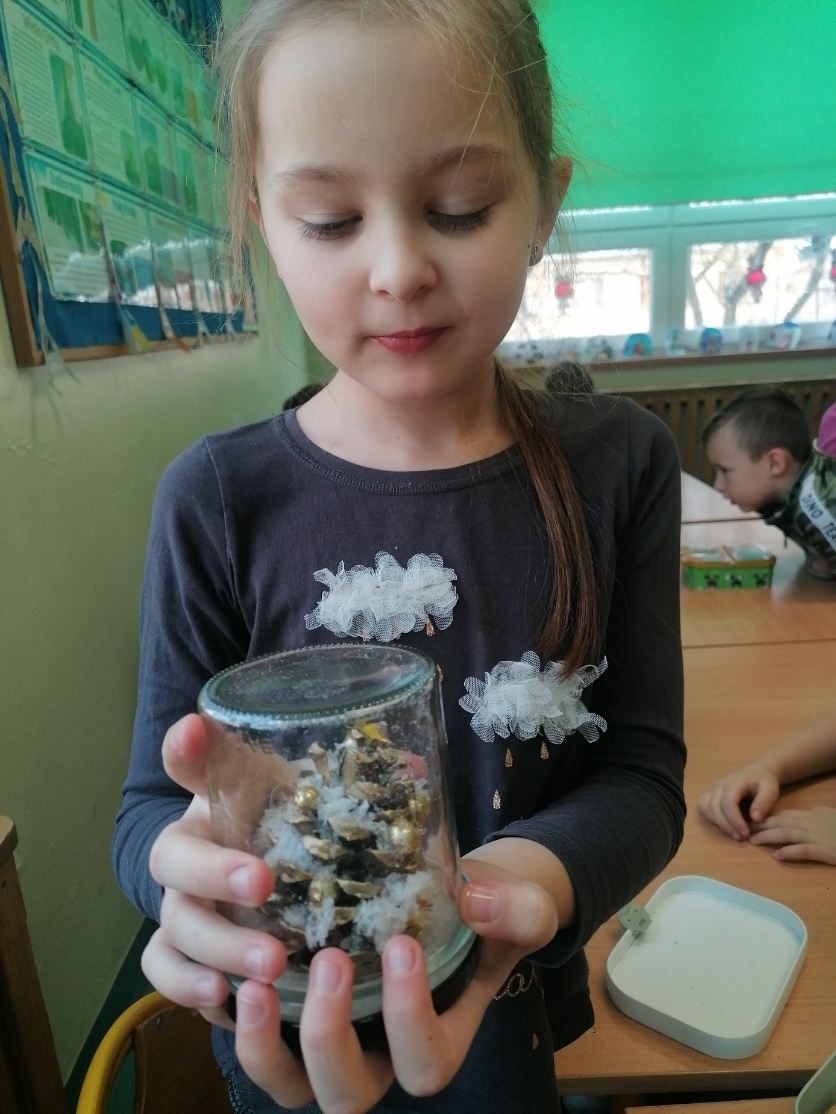 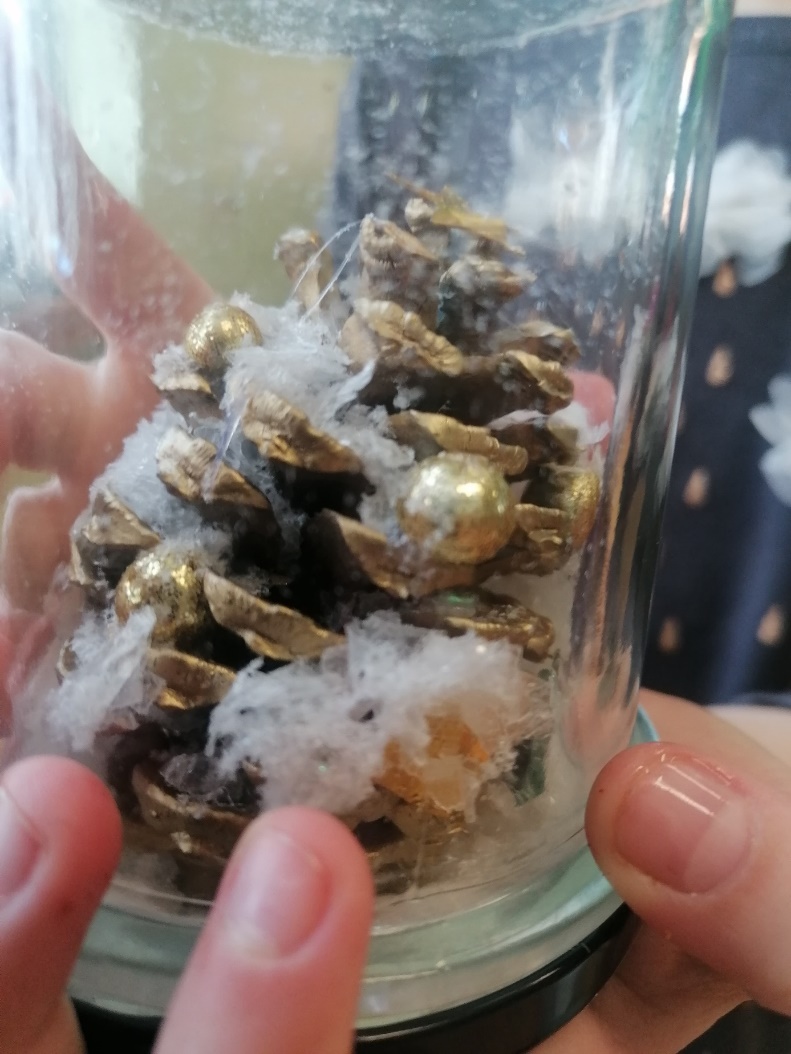 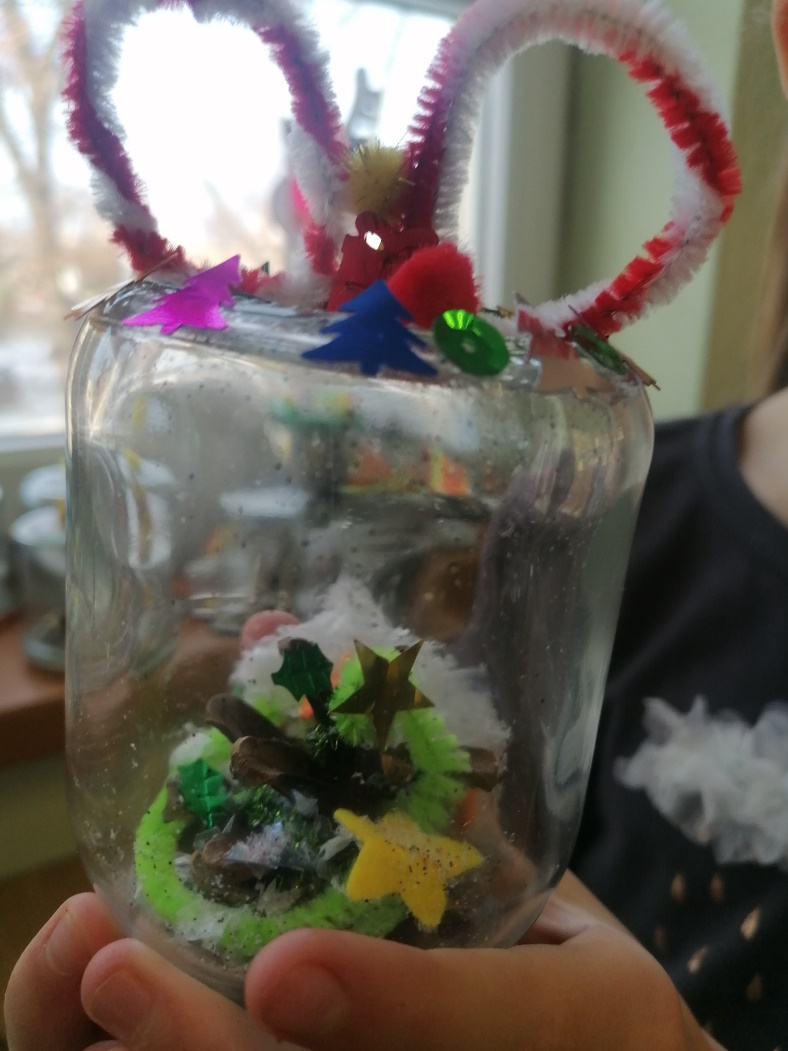 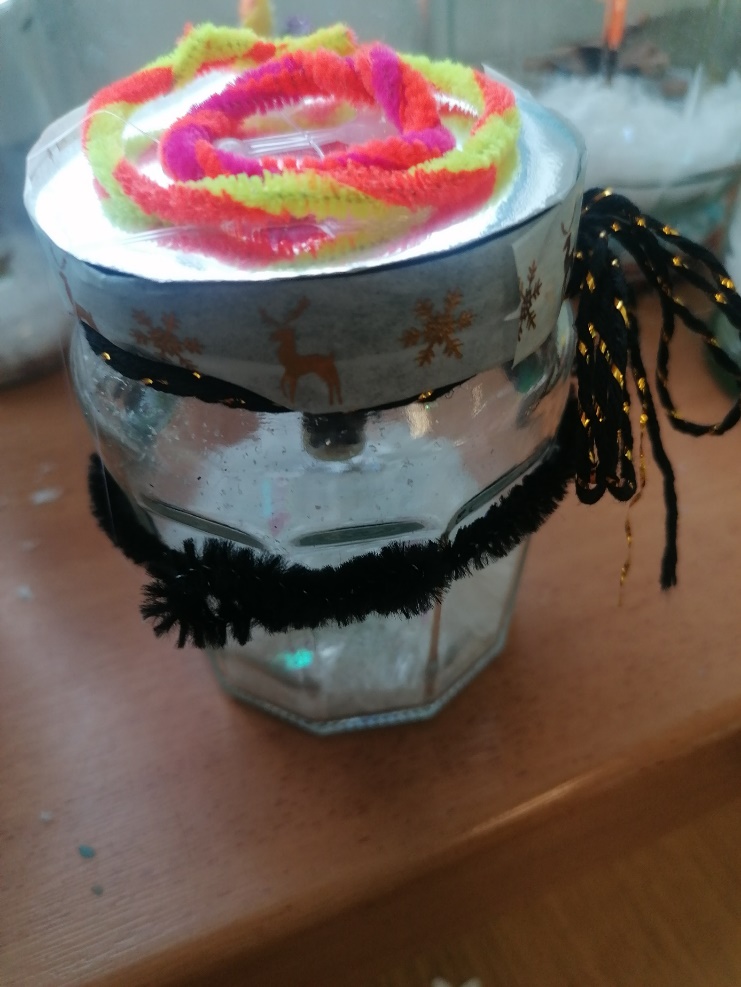 Klasa 1b przygotowywała na warsztatach Bożonarodzeniowych – łańcuchy .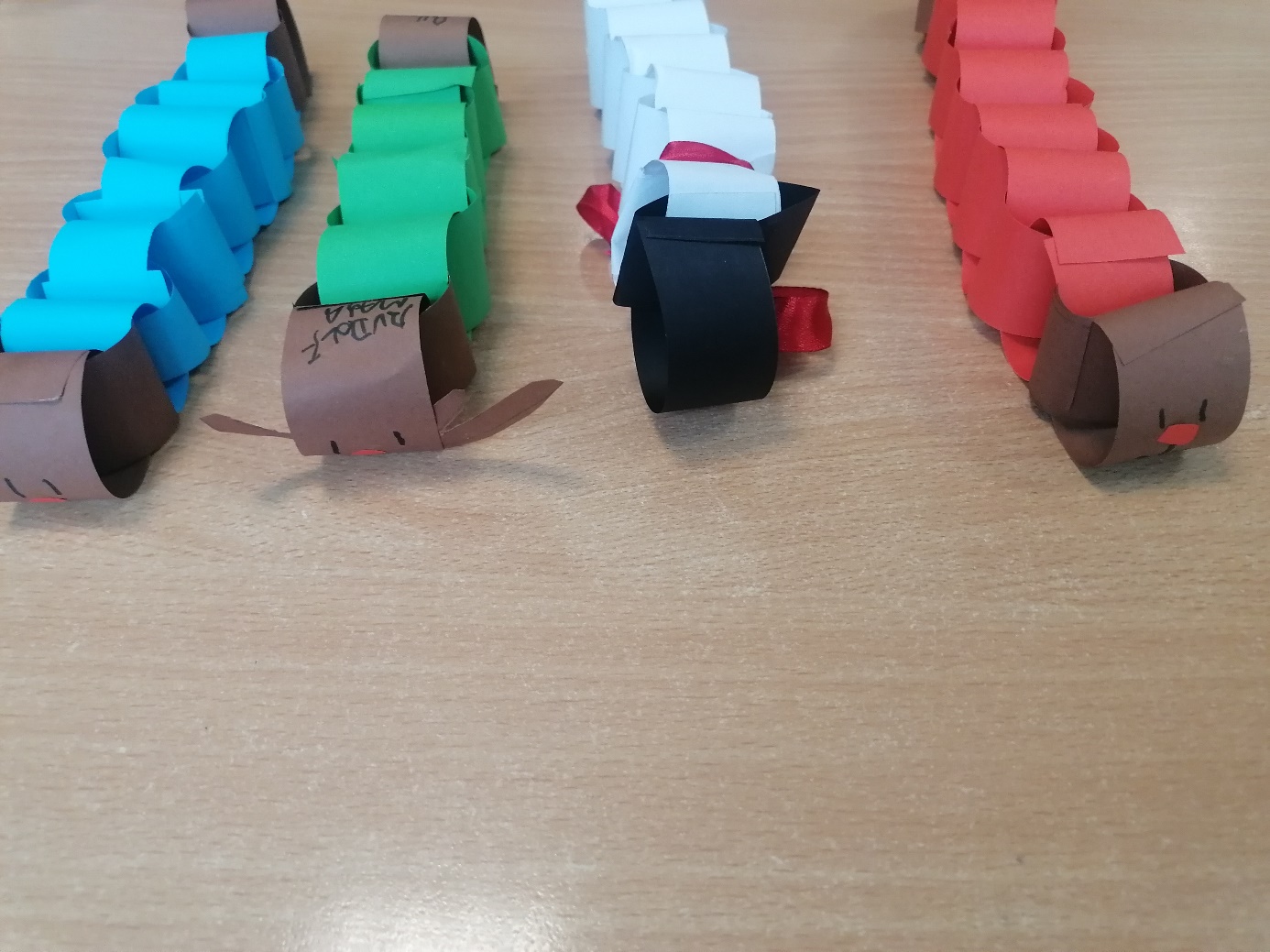 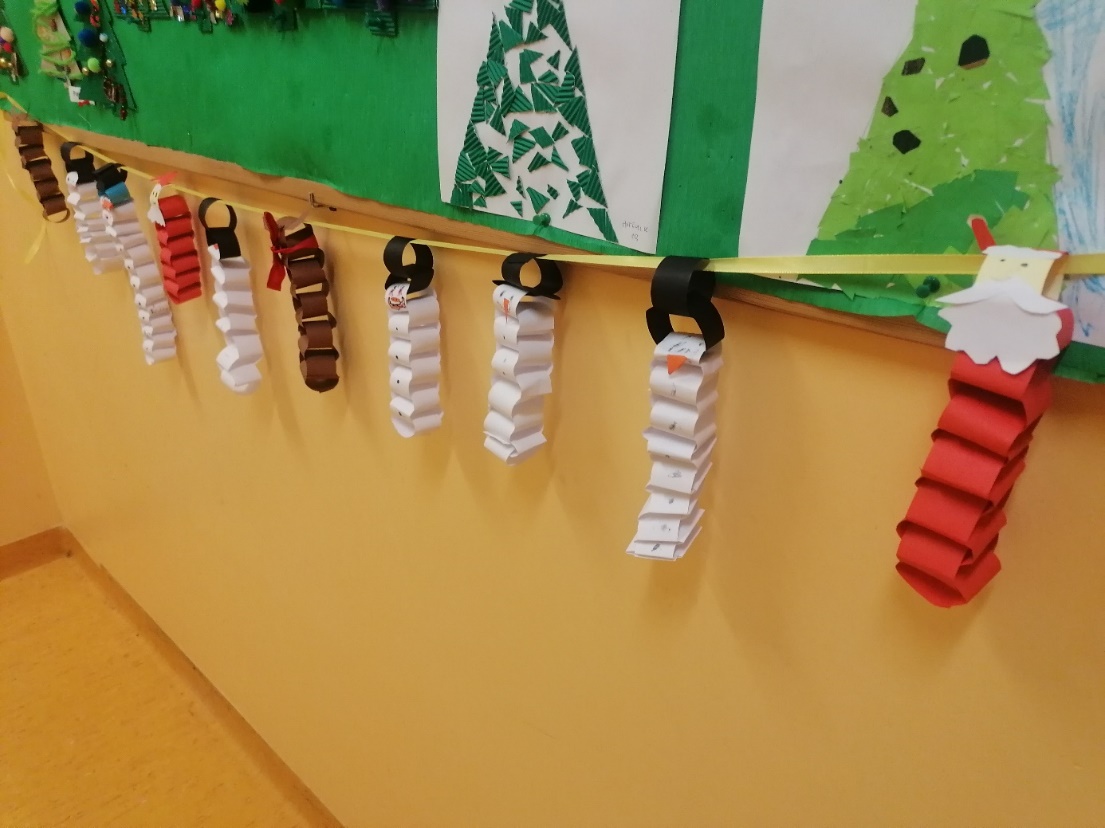 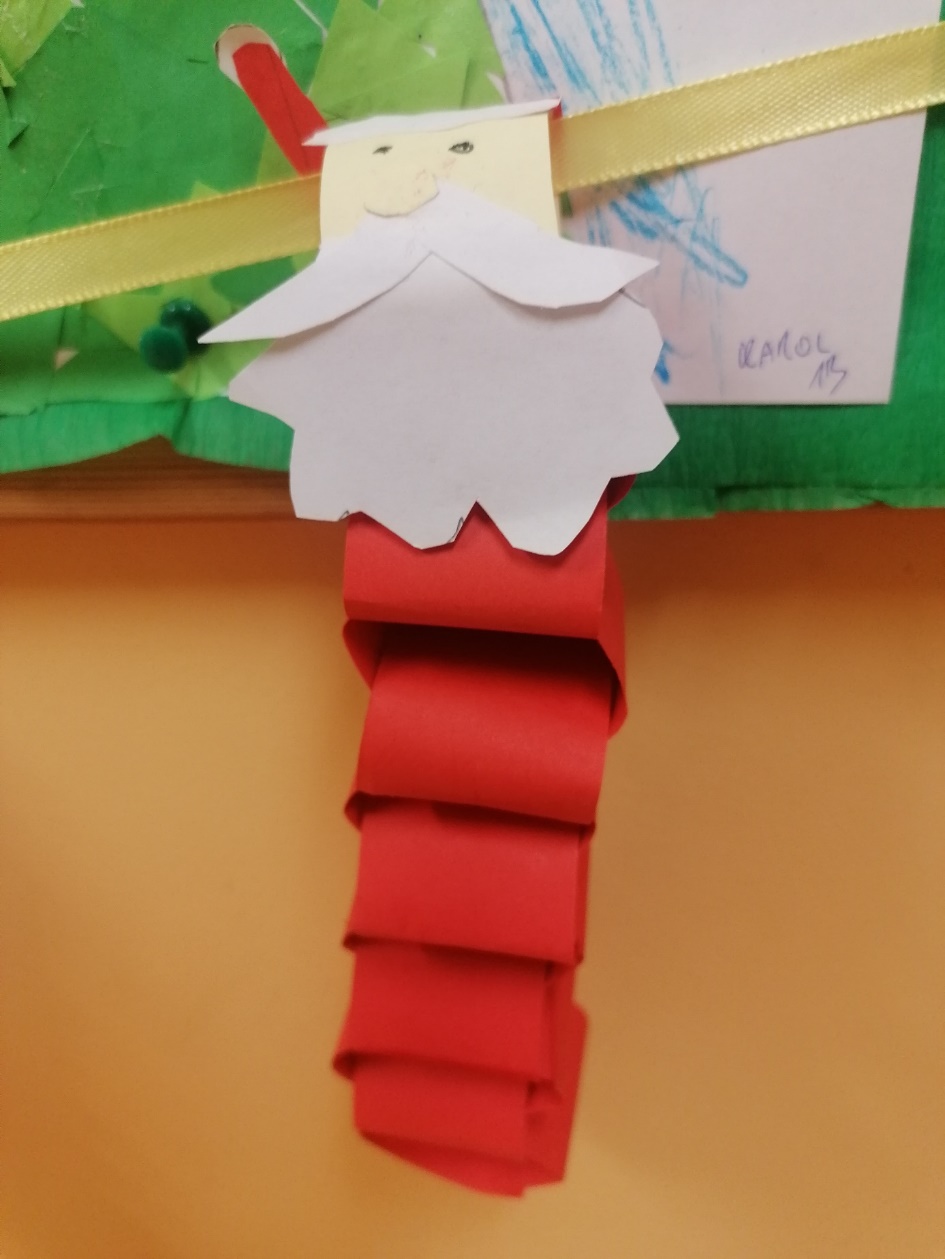 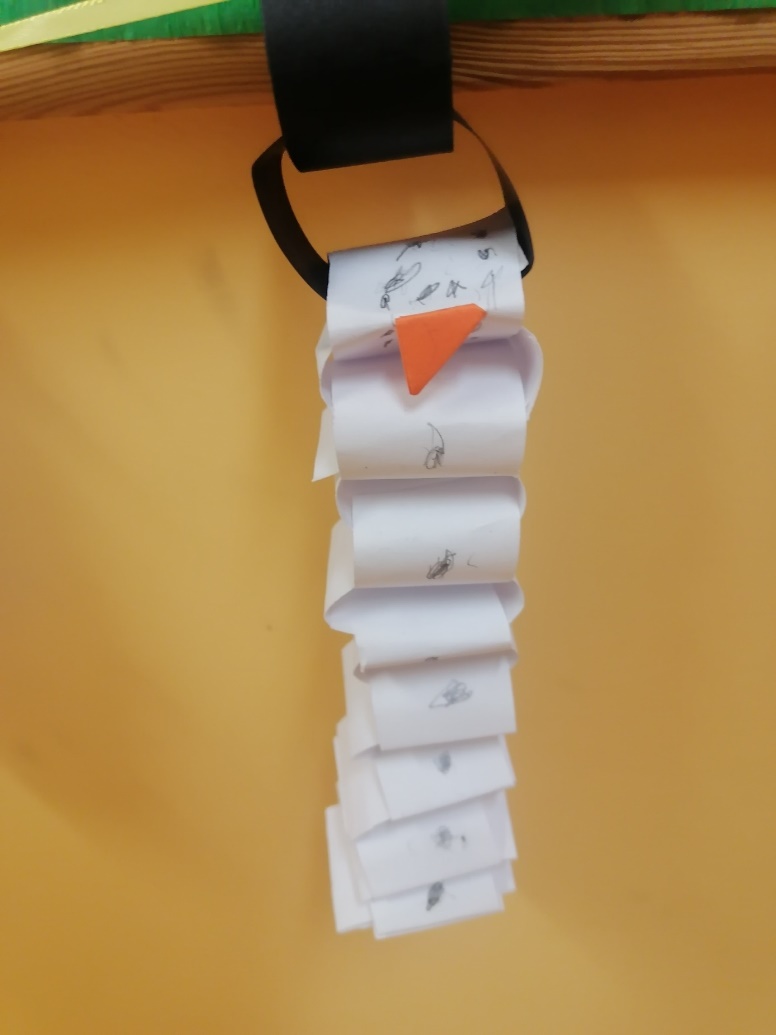 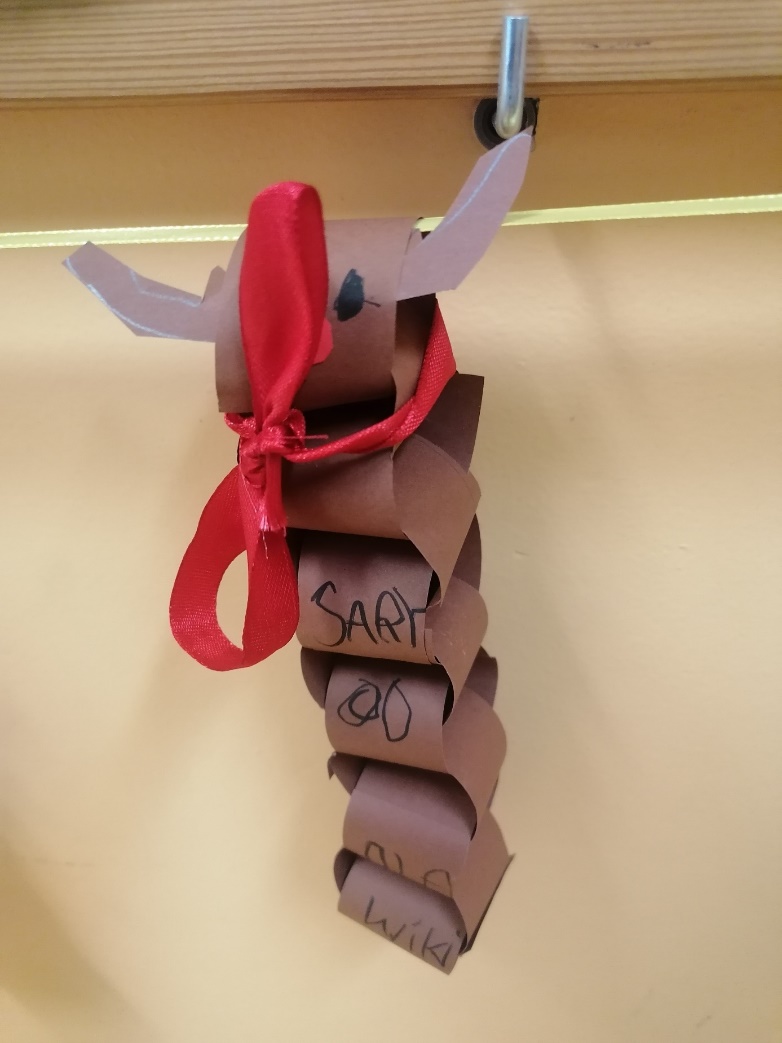 Poniżej warsztaty bożonarodzeniowe klas 2.Praca złożona z elementu dekoracyjnego wykonanego z masy solnej.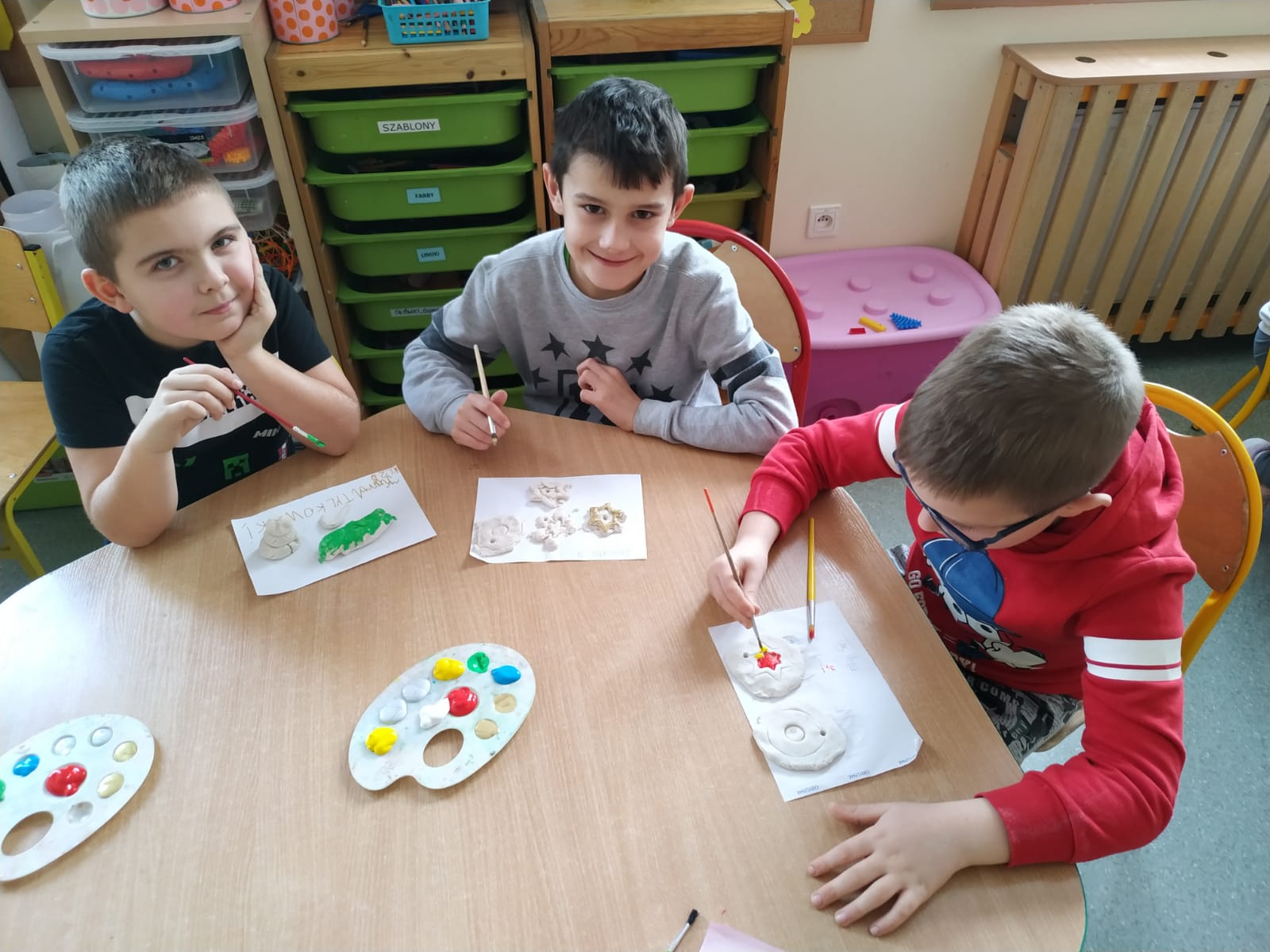 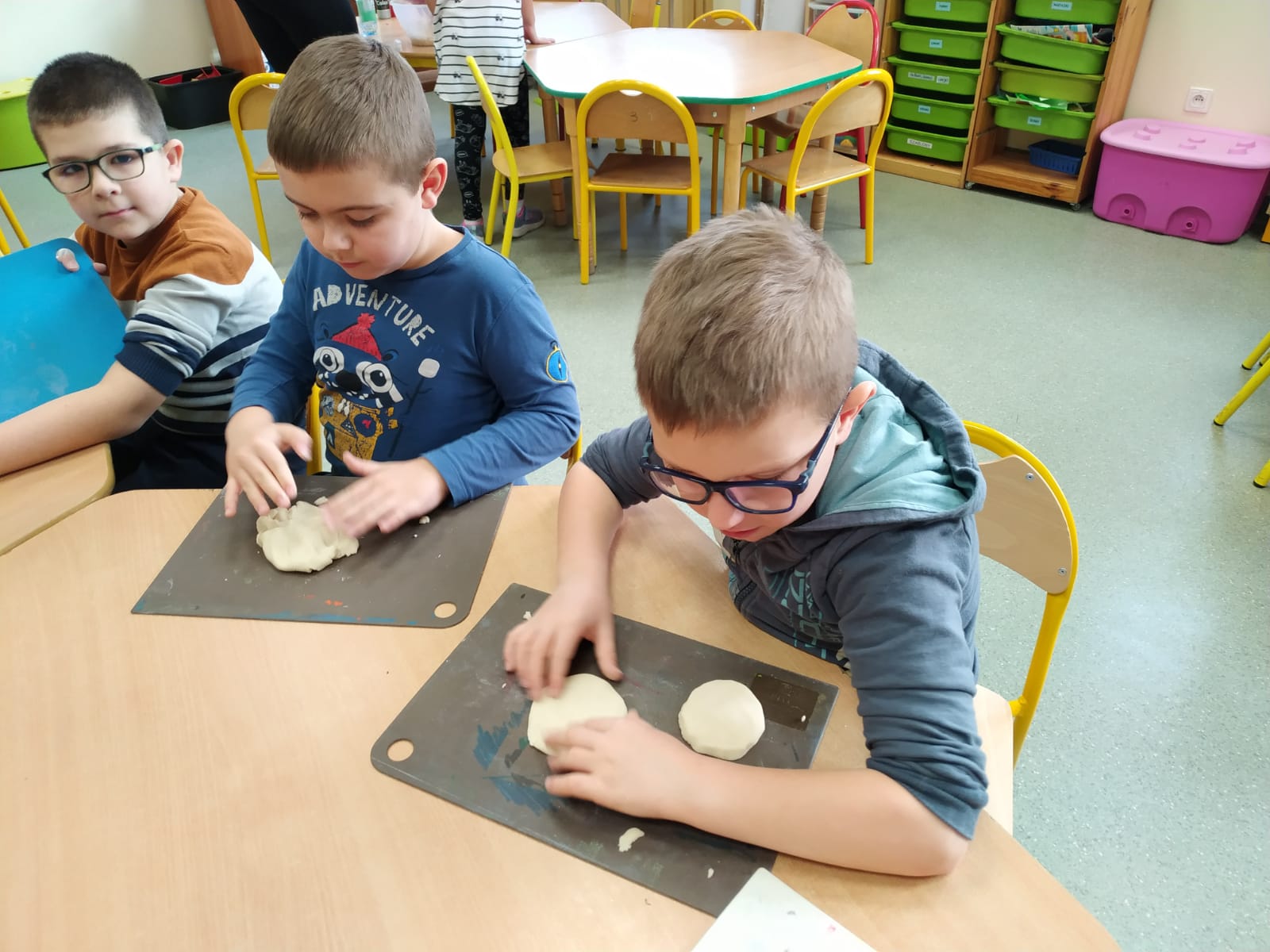 W  połączeniu z papierem powstała prześliczna karteczka i to nie jedna 😊 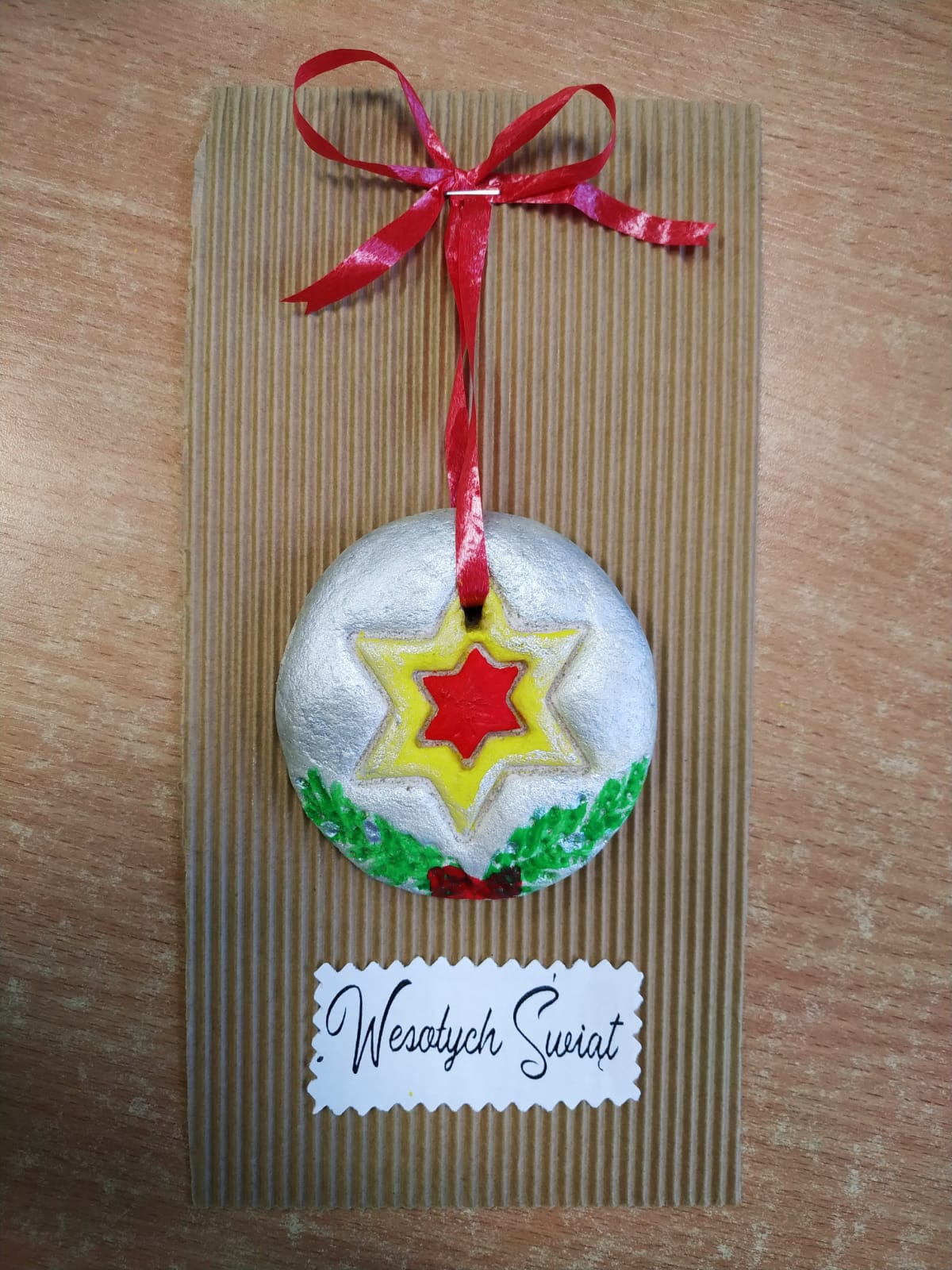 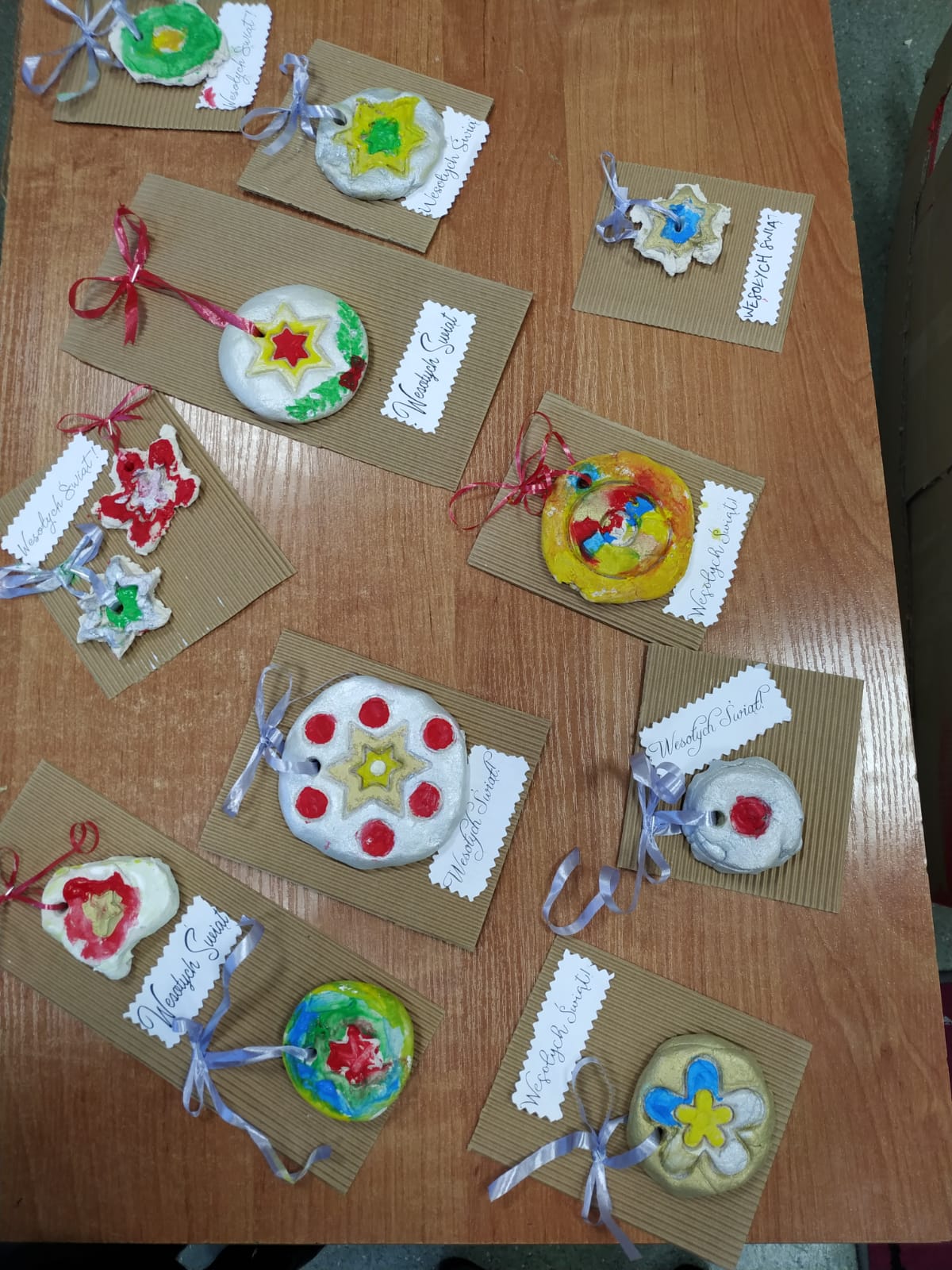 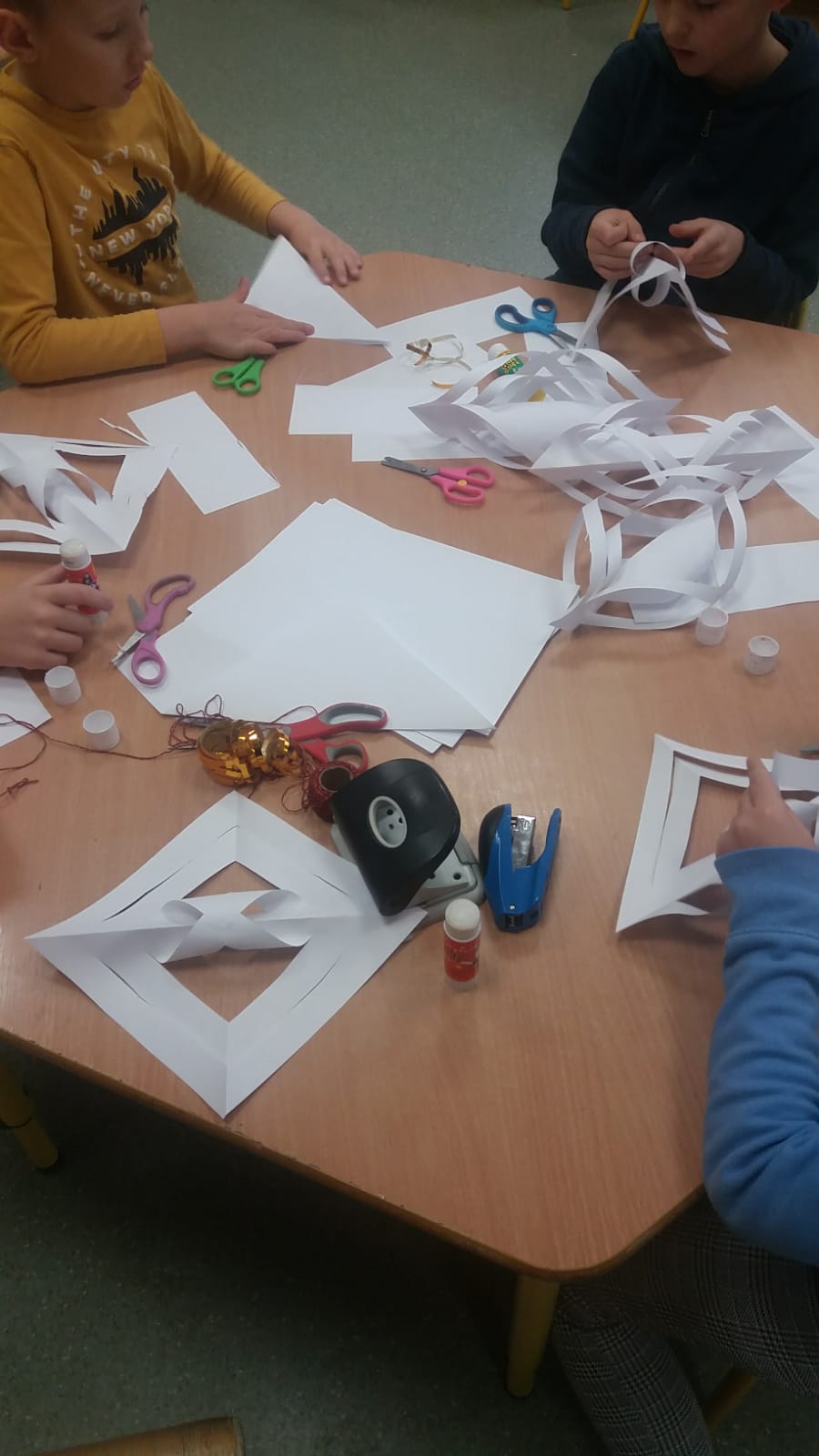 BOŻE NARODZENIE W INNYCH KRAJACH19 XII - 22 XII Cele zajęć: 1.Poznanie tradycji bożonarodzeniowych w innych krajach Europy i Świata.2.Poznanieliteratury związanej z Tradycjami Bożonarodzeniowymi.Poznawanie tradycji i zwyczajów obchodzenia Świąt Bożonarodzeniowych.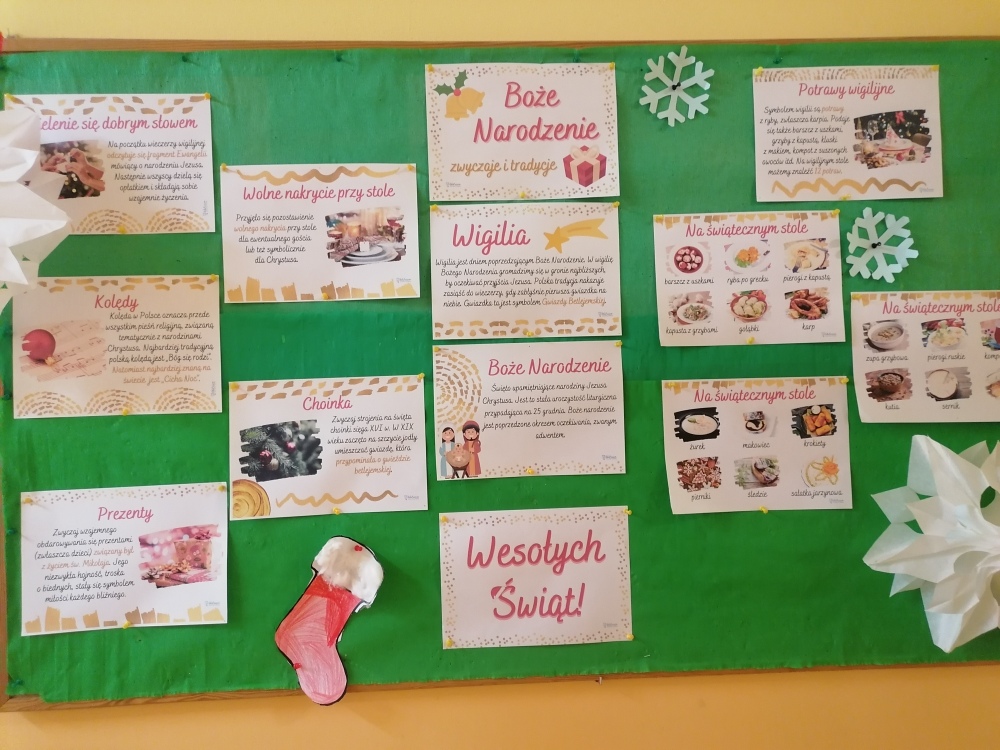 W grudniu też odbył się też Kiermasz Bożonarodzeniowy. Dzieci przygotowały z tej okazji ozdoby na choinkę z masy solnej.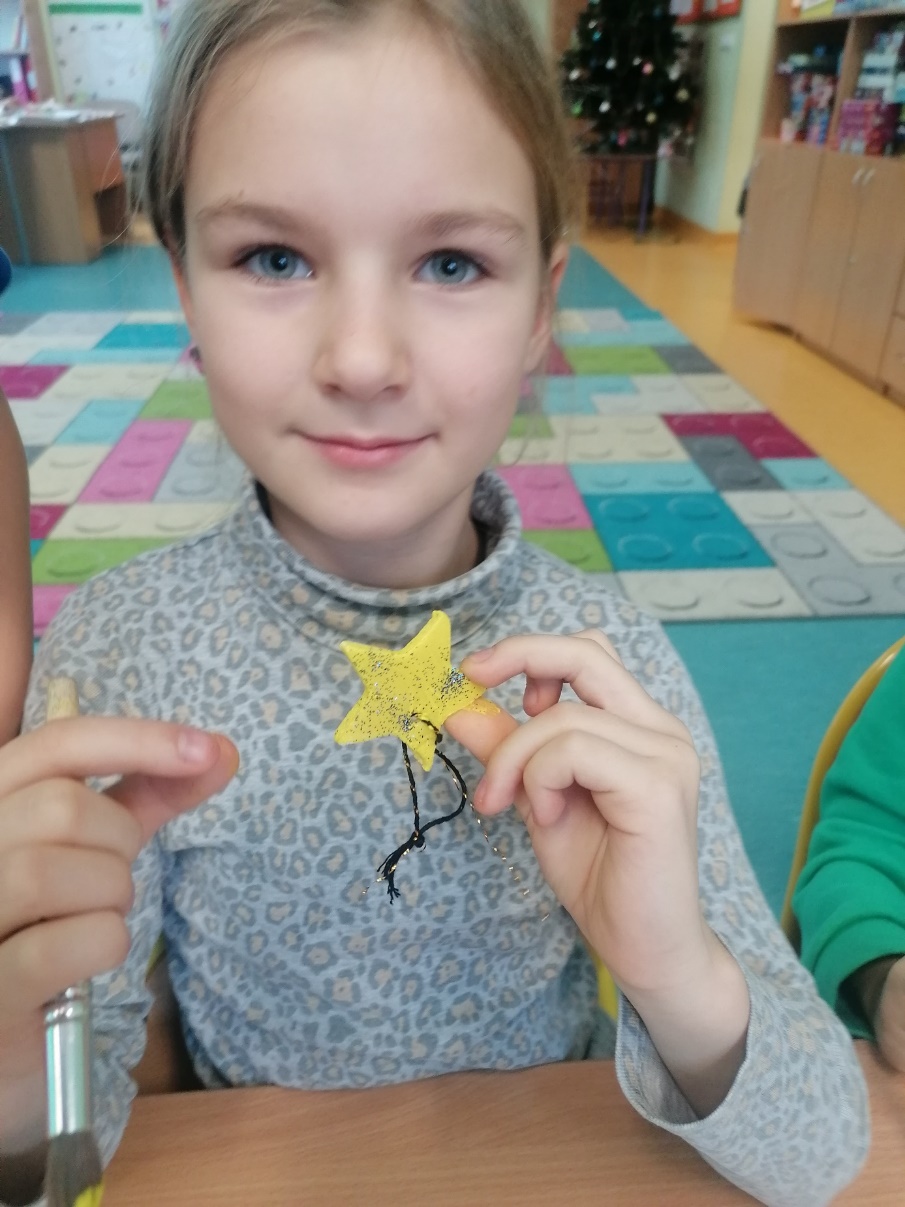 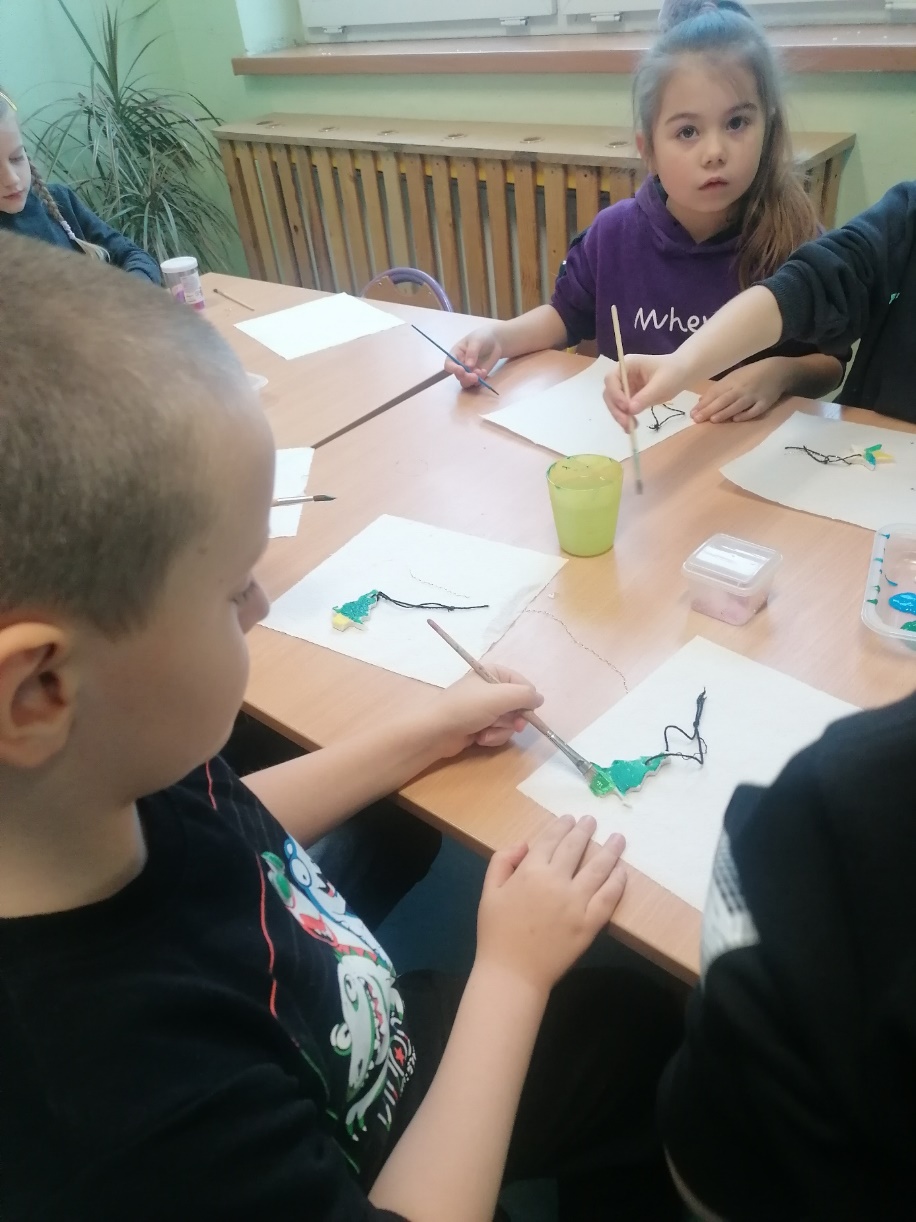 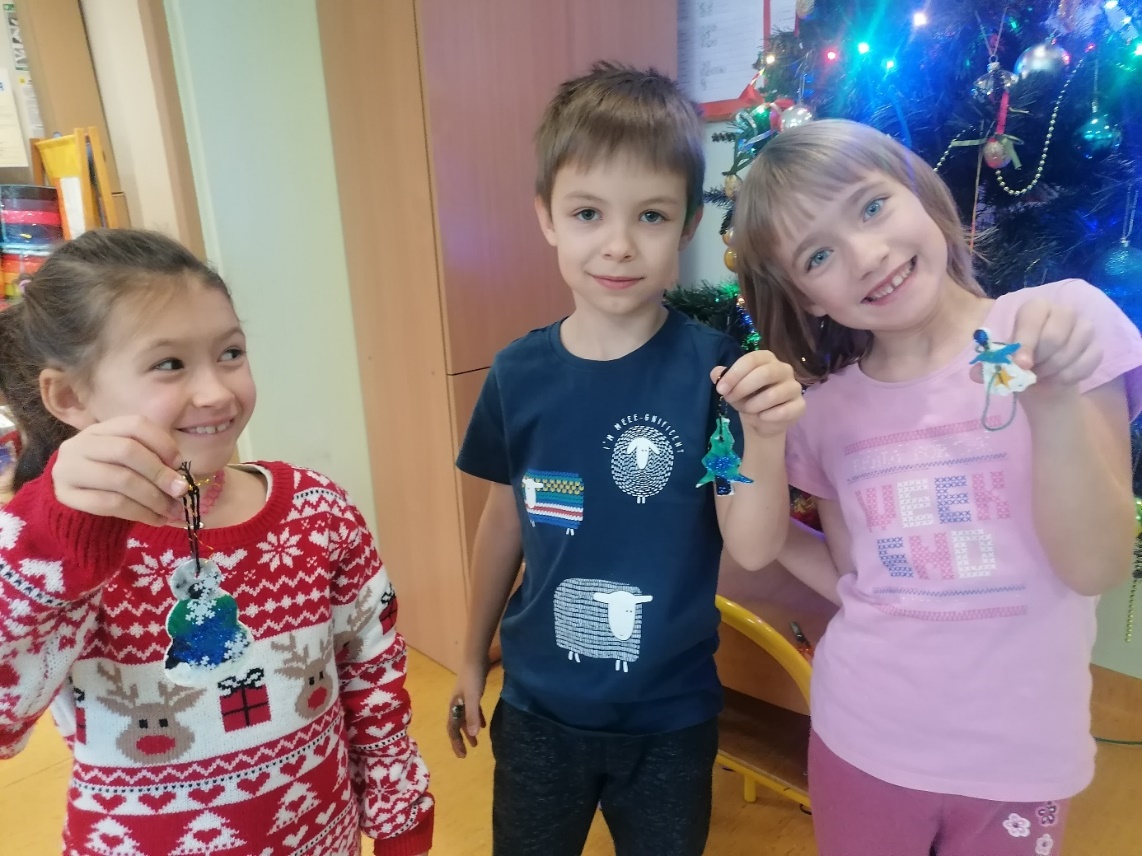 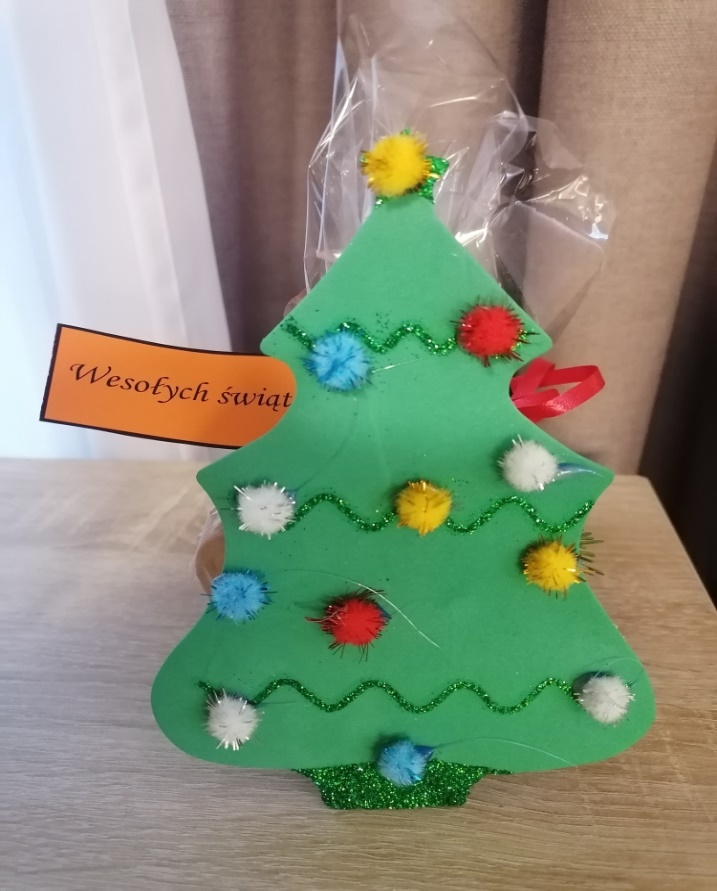 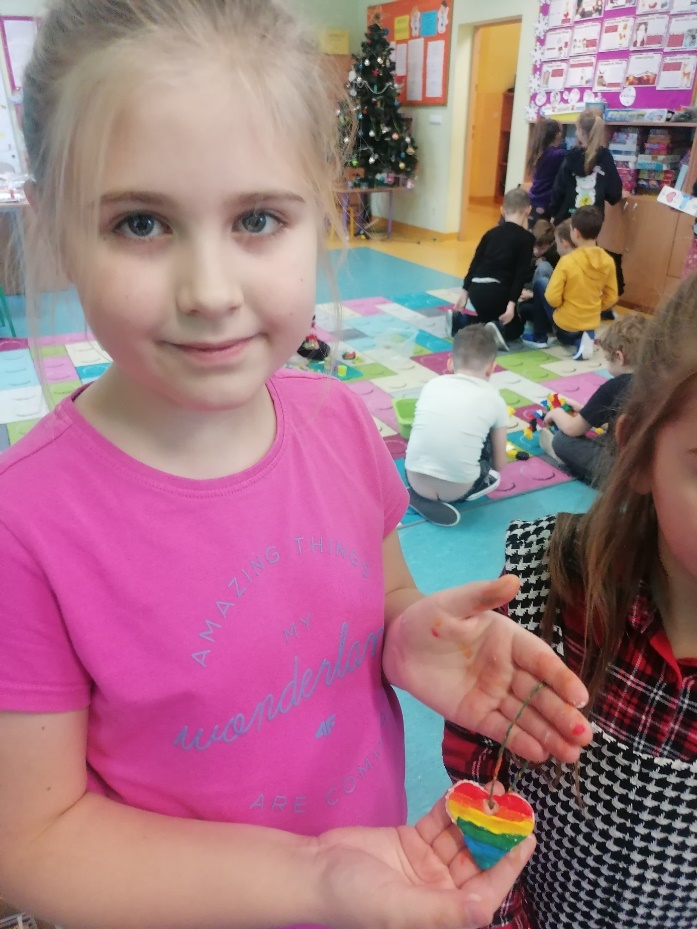 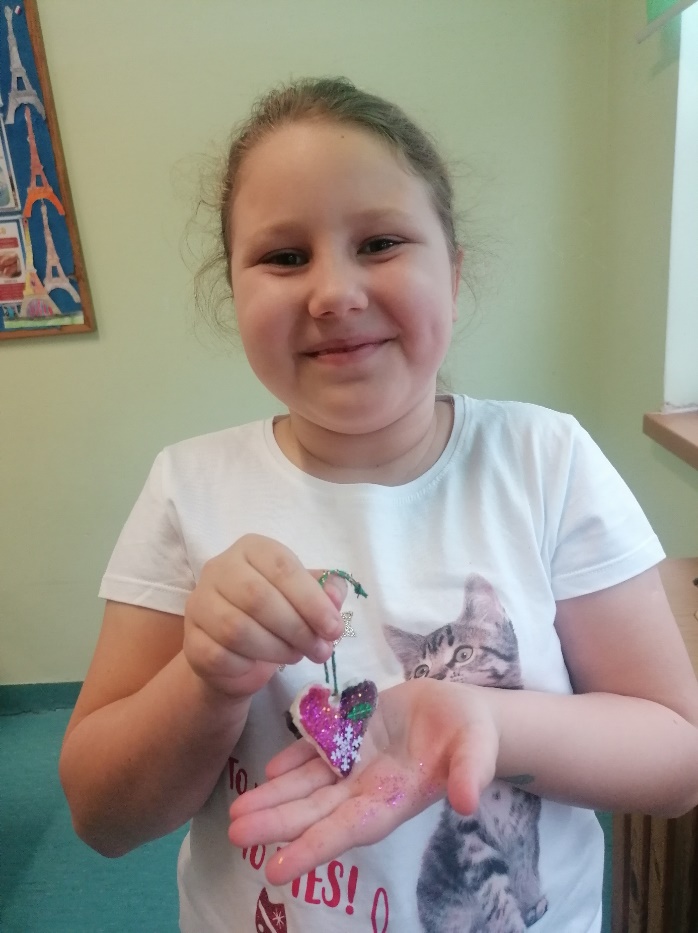 DZIĘKUJEMY-wychowawcy świetlicy